Table des matières1	Les Emplois	91.1	Plafonds d’emplois et de masse salariale	101.1.1	Plafond masse salariale	121.2	Les emplois titulaires par programmes LOLF	131.2.1	Les dispositions de la LOLF	131.2.2	Les programmes et actions LOLF de l’enseignement supérieur.	141.3	Les emplois totaux autorisés par le conseil d’administration	151.3.1	Suivi de la consommation des emplois par plafond	151.3.2	Suivi des ETPT par type de population	181.4	Suivi des ETPT sous plafond Etat au niveau global par programme LOLF au 31/12/2012	191.5	Les emplois enseignants chercheurs et enseignants	201.5.1	Les différentes catégories d’emploi EC-E	201.5.2	Les obligations de service des enseignants chercheurs et enseignants	201.5.3	Répartition par programme des emplois EC-E au 31/12/2012	221.6	Les emplois BIATSS	231.6.1	Les différents types de populations Biatss	231.6.2	Les obligations de service des personnels Biatsss	231.6.3	Les modalités de service	231.6.4	Répartition par programme des emplois BIATSS titulaires au 31/12/2012	241.6.5	Répartition par destination des emplois occupés par les BIATSS au 31/12/2012	252	Les effectifs par plafond d’emplois	292.1	Les effectifs globaux tout plafond par composante et en ETPT source KX	302.1.1	Les ETPT calculés globaux tout plafond au mois de décembre	302.1.2	Les ETPT calculés par composante au mois de décembre	302.1.3	Les ETPT calculés répartis par type de budget au mois de décembre	312.1.4	Les ETPT calculés répartis par plafond au mois de décembre	312.2	Les effectifs globaux tout plafond par composante et en ETPT source Harpège	322.2.1	Les effectifs en ETP par composante en décembre	322.3	Les effectifs EC-E totaux en ETPT tout plafond	332.4	Les effectifs EC-E en ETPT financés sur plafond Etat au 31/12/2012	342.4.1	Les EC-E titulaires par catégorie d’emploi sur plafond Etat au 31/12/2012	342.4.2	Les EC-E contractuels par catégorie d’emploi sur plafond Etat au 31/12/2011	342.5	Les effectifs EC-E en ETPT financés sur ressources propres au 31/12/2012	362.5.1	Les EC-E contractuels par catégorie d’emploi sur ressources propres au 31/12/2012	362.5.2	Les EC-E contractuels par catégorie d’emploi sur Dotation Etablissement au 31/12/2012	372.6	Détail des effectifs EC-E contractuels en ETPT	382.6.1	Répartition des EC-E contractuels globaux tout plafond et par type de contrat	382.6.2	Effectifs EC-E contractuels plafond Etat par type de contrat	392.6.3	Effectifs EC-E contractuels plafond ressources propres par  et type de contrat	392.6.4	Effectifs EC-E contractuels sur dotation établissement par  et type de contrat	402.7	Les effectifs BIATSS totaux en ETPT tout plafond	412.8	Les effectifs BIATSS en ETPT financés sur plafond Etat au 31/12/2011	422.8.1	Les effectifs BIATSS titulaires en ETPT financés sur plafond Etat	422.8.2	Les effectifs BIATSS contractuels en ETPT financés sur plafond Etat	442.9	Les effectifs Biatss contractuels en ETPT financés sur ressources propres	462.10	Détail des effectifs BIATSS contractuels en ETPT	482.10.1	Répartition des effectifs BIATSS contractuels globaux en ETPT par type de contrat	482.10.2	Effectifs Biatss contractuels en ETPT plafond Etat par type de contrat	492.10.3	Effectifs Biatss contractuels en ETPT plafond ressources propres par  et type de contrat	502.11	Synthèse des effectifs globaux en ETPT et de leur mode de financement	512.11.1	Les effectifs titulaires au 31/12/2011	512.11.2	Les effectifs non titulaires au 31/12/2011 et leur financement	522.12	Répartition des effectifs physiques EC-E, étudiants et BIATSS par composante (H + F)	532.12.1	Synthèse des effectifs en ETP EC-E, Biatss et étudiant selon l’UFR	533	La masse salariale	563.1	Répartition de la masse salariale  par catégories de dépenses	573.2	Répartition de la masse salariale par type de plafond	583.3	La masse salariale prévisionnelle et la masse salariale réalisée en 2012	593.4	Evolution des ETPT et de la masse salariale EC-E et Biatss titulaires et contractuels	603.5	Répartition de la masse salariale par type de population	623.6	Répartition de la masse salariale entre personnels H et F	654	Données démographiques	664.1	Répartition globale par âge et par genre	674.1.1	Répartition par âge et par genre de tout le personnel (EC-E et Biatss, titulaires et contractuels)	674.1.2	Répartition par âge du personnel féminin global (EC-C et Biatss, titulaires et contractuelles)	694.1.3	Répartition par âge du personnel masculin global (EC-C et Biatss, titulaires et contractuels)	704.2	Répartition par âge du personnel titulaire selon le type de population	724.2.1	Répartition par âge du personnel titulaire global	724.2.2	Répartition par âge des EC-E titulaires (H + F)	734.2.3	Répartition par âge des Biatss titulaires (H + F)	744.3	Répartition par âge du personnel contractuel selon le type de population	764.3.1	Répartition par âge du personnel contractuel global	764.3.2	Répartition par âge des EC-E contractuels (H + F)	774.3.3	Répartition par âge des Biatss contractuels (H + F)	785	Les pyramides des âges	805.1	Pyramide des âges  de l’ensemble du personnel	815.2	Pyramide des âges des personnels EC-E titulaires	825.3	Pyramide des âges des personnels BIATSS titulaires	835.4	Pyramide des âges des personnels EC-E contractuels	855.5	Pyramides des âges des personnels BIATSS contractuels	865.6	Les pyramides des âges par grades	875.6.1	Les pyramides des âges des EC-E titulaires selon le corps d’appartenance	875.6.2	Pyramide des personnels BIATSS titulaires par type de population	886	Les enseignants chercheurs et enseignants : données globales et données de parité	896.1	Répartition des enseignants chercheurs et enseignants titulaires par genre	906.1.1	Personnels enseignants chercheurs et enseignants titulaires féminins par UFR	906.1.2	Personnel enseignants chercheurs et enseignants titulaires masculins par UFR	906.2	Répartition des enseignants chercheurs et enseignants titulaires par âge et par genre	926.2.1	Le personnel enseignant chercheur et enseignant titulaires féminins	926.2.2	Le personnel enseignants chercheurs et enseignants titulaires masculins	926.3	Répartition des enseignants chercheurs et enseignants  titulaires par composante, par genre et par âge	946.3.1	Le personnel enseignant chercheur et enseignant titulaire féminin	946.3.2	Le personnel enseignant chercheur et enseignant titulaire masculin	946.4	Les EC-E contractuels données globales et données de parité	956.4.1	Répartition globale des EC-E contractuels par grade	956.4.2	Répartition par grade des EC-E contractuels féminins	966.4.3	Répartition par grade des EC-E contractuels masculins	967	Le personnel BIATSS : données globales et données de parité	987.1	Répartition des effectifs physiques BIATSS titulaires par genre et par type de population	997.1.1	Les effectifs physiques BIATSS féminins titulaires  par type de population	997.1.2	Les effectifs physiques BIATSS masculins titulaires par type de population	1007.1.3	Graphiques des effectifs physiques BIATSS titulaires par type de population	1017.2	Répartition par âge et par genre des effectifs physiques BIATSS titulaires (H, F)	1037.2.1	Les effectifs physiques BIATSS féminins titulaires	1037.2.2	Les effectifs physiques BIATSS masculins titulaires	1047.2.3	Graphique des personnels BIATSS titulaires par classes d’âges	1057.3	Répartition par âge et par catégorie FP des effectifs BIATSS titulaires	1067.3.1	Répartition selon l’âge, la catégorie FP et le type de population des effectifs BIATSS féminins titulaires	1067.3.2	Répartition selon l’âge, la catégorie FP et le type de population des effectifs BIATSS masculins titulaires	1067.3.3	Répartition globale par classe d’âge et catégorie FP de l’ensemble des effectifs BIATSS titulaires H-F	1077.3.4	Les taux d’encadrement constaté et taux d’encadrement escompté Biatss titulaires	1077.3.5	Répartition globale par Catégorie FP et par âge	1077.3.6	Répartition des effectifs des agents titulaires BIATSS (H et F) par catégorie de la Fonction publique et par type de population	1087.4	Répartition  des Biatss contractuels	1097.4.1	Répartition globale par grade des contractuels BIATSS	1097.4.2	Répartition par grade des contractuels BIATSS féminins	1107.4.3	Répartition par grade des contractuels BIATSS masculins	1118	Les conditions de travail	1138.1	Répartition de l’éloignement du lieu d’habitation des personnels de l’université	1148.1.1	Répartition des agents en fonction de l’éloignement de la résidence	1148.1.2	Répartition globale H – F de l’éloignement (titulaires et contractuels)	1158.1.3	Répartition H – F de l’éloignement parmi les EC-E (titulaires et contractuels)	1178.1.4	Répartition H – F de l’éloignement parmi les Biatss (titulaires et contractuels)	1178.1.5	Concentration des lieux de résidence Enseignants chercheurs, enseignants et BIATSS	1188.1.6	Répartition globale des lieux de résidence de l’ensemble des personnels	1218.1.7	Résidences des EC-E titulaires et contractuels selon la composante	1228.1.8	Résidences des BIATSS titulaires et contractuels selon la composante	1238.2	Les remboursements domicile travail	1248.3	Les absences et congés	1258.3.1	Les congés  d’activité Enseignants et BIATSS titulaires hors congés annuels	1258.3.2	Les modalités de services  d’activité Enseignants et BIATSS titulaires et contractuels	1268.4	Les accidents du travail	1278.4.1	Les accidents du travail déclarés et enregistrés à la DPRH	1278.5	Les actions de la Mission Handicap	1288.5.1	Politique interne de l’université, et impact sur la Mission Handicap :	1288.5.2	Le référent handicap :	1288.5.3	Données chiffrées	1288.5.4	Répartition des Personnels en situation de handicap	1298.6	L’action sociale	1308.7	La Médecine de prévention	1318.8	La formation professionnelle	1358.8.1	Les Domaine et actions de formation de l’année 2012 (DPRH)	1358.8.2	Quelques chiffres	1358.8.3	Répartition des personnels formés par catégorie	1368.8.4	Evolution des personnels formés dans le temps	1368.8.5	Répartition des personnels formés par genre et catégorie	1388.8.6	Répartition des agents formés et des coûts par composantes	1398.8.7	Répartition des agents formés et des coûts par domaines de formation	1418.8.8	Quelques indicateurs	1429	L’ouverture internationale de l’université	1439.1	Les EC-E de nationalité étrangère	1449.1.1	Les EC-E titulaires de nationalité étrangère	1449.1.2	Les EC-E contractuels de nationalité étrangère	1449.1.3	Part des étrangers selon la catégorie d’emploi parmi les EC-E titulaires	1459.1.4	Part des étrangers selon la catégorie d’emploi parmi les EC-E contractuels	1469.2	Les Biatss de nationalité étrangère	1479.2.1	Les pays représentés	1489.2.2	Le personnel féminin et masculin de nationalité étrangère	14910	Mouvements et carrière	15010.1	Bilan des recrutements de personnels enseignants chercheurs et enseignants campagne 2012	15110.1.1	Premier mouvement 2012 – Session synchronisée	15110.1.2	Campagne de recrutement MCF et PR	15210.2	Les positions hors activité	15310.2.1	Position hors activité des enseignants chercheurs et enseignants	15310.2.2	Position hors activité des BIATSS	15310.3	Les départs des EC-E et des Biatss	15410.3.1	Les départs à la retraite et autres types de départ d’EC-E et de Biatss en 2012	15410.3.2	Répartition H – F des départs en 2012	15510.4	Les arrivants au cours de l’année 2012	15610.4.1	Les arrivées EC-E titulaires du 01/01/2012 au 31/12/2012	15610.4.2	Répartition par genre des arrivées EC-E titulaires du 01/01/2012 au 31/12/2012	15610.4.3	Les arrivées Biatss titulaires du 01/01/2012 au 31/12/2012	15810.4.4	Répartition par genre des arrivées Biatss titulaires du 01/01/2012 au 31/12/2012	15810.4.5	Les arrivées EC-E contractuels du 01/01/2012 au 31/12/2012	15910.4.6	Répartition par genre des arrivées EC-E contractuels du 01/01/2012 au 31/12/2012	15910.4.7	Les arrivées Biatss contractuels du 01/01/2012 au 31/12/2012	16110.4.8	Répartition par genre des arrivées Biatss contractuels du 01/01/2012 au 31/12/2012	16210.4.9	Répartition par âges des arrivants EC-E titulaires et contractuels	16310.4.10	Répartition par âges des arrivants Biatss titulaires et contractuels	16410.5	Carrière enseignant	16610.5.1	Avancement de grade au choix des enseignants chercheurs 2012	16610.5.2	Avancement de grade au choix des enseignants du second degré 2012	16610.5.3	Liste d’aptitude des PRCE au corps de PRAG	16610.5.4	Résultat des avancements au titre du CNU et au tire de l’établissement 2012	16710.5.5	Résultat des avancements au titre du CNU par genre	16810.6	Avancements et promotions - BIATSSS	16910.6.1	Avancement sur la période du 01/01/2011 au 31/12/2012	16910.6.2	Les agents Biatss contractuels devenus CDI entre le 01/01/2012 et le 31/12/2012	17010.7	Réussite aux concours - BIATSSS	17110.8	Les agents selon leur ancienneté dans l’établissement	17210.8.1	Ancienneté global titulaires et contractuels par groupe d’agents	17210.8.2	Ancienneté global répartie entre titulaires et contractuels	17410.8.3	Ancienneté global titulaires et contractuels par H et F	17510.8.4	Les effectifs enseignants chercheurs titulaires par corps selon l’ancienneté	17610.8.5	Les effectifs Biatss titulaires par corps selon l’ancienneté	17711	Cartographie des emplois	17811.1	Répartition par section CNU des enseignants chercheurs et enseignants du supérieur	17911.1.1	Répartition des EC-E titulaires et contractuels du supérieur en fonction des différentes sections CNU d’appartenance	17911.1.2	Répartition des CNU entre Hommes et Femmes ayant un code CNU	18211.1.3	Répartition des EC-E titulaires du supérieur en fonction des différentes sections CNU d’appartenance	18411.1.4	Répartition des EC-E contractuel du supérieurs en fonction de leur spécialité	18711.1.5	Les enseignants chercheurs et enseignants du supérieur sans CNU	18911.2	Répartition par spécialité des enseignants titulaires et contractuels du second degré	19011.2.1	Répartition globales des spécialités du second degré	19011.2.2	Répartition H-F des spécialités du second degré	19111.3	Potentiel d'enseignement de l’université hors écoles et instituts	19211.3.1	Composantes hors UFR et écoles	19211.3.2	UFR Ars et sciences humaines	19311.3.3	UFR Droit	19411.3.4	UFR Lettres-Langues	19511.3.5	UFR Médecine (hors personnels hospitalo-universitaires)	19611.3.6	UFR Pharmacie	19711.3.7	UFR Sciences	19811.4	Potentiel d’enseignement des écoles et instituts	19911.4.1	EPU	19911.4.2	IUT de Blois	20011.4.3	IUT Tours	20111.5	Récapitulatif des potentiels d’enseignement par CNU ou spécialité	20211.5.1	Spécialités du supérieur	20311.5.2	Spécialités du second degré	20611.6	Le personnel BIATSS titulaire par spécialité	20711.6.1	Etat générale des spécialités et des compétences ITRF titulaires de l’établissement au 31/12/2011	20811.6.2	Représentativité des BAP par Composante	22011.6.3	Représentation graphique des BAP	22111.6.4	Configuration des BAP par corps et par composante	22211.6.5	Les effectifs des différents corps et les spécialités correspondantes	22312	Textes de référence	22413	Index	226Les EmploisPlafonds d’emplois et de masse salariale Les universités ont désormais l’obligation de suivre un plafond d’emploi notifié par l’Etat et un second plafond voté par le conseil d’administration, et dont les emplois sont financés sur les ressources propres des établissements.Le plafond d’emploi Etat a été fixé par le ministère au moment du passage au RCE. Le plafond évolue chaque année, à la marge, en fonction des surnombres de médecins et du nombre des doctorants contractuels, fixés par le ministère.La masse salariale déléguée par l’Etat pour financer ces emplois est ajustée chaque année en fonction de ces variations, mais aussi en fonction de mesures catégorielles ou spécifiques, ainsi que pour tenir compte de l’évolution du montant des cotisations payées par l’Etat employeur pour la retraite des personnels (Compte d'affectation spéciale Pensions ou CAS pension)Note : Fonctionnaires payés par les établissements sur ressources propres (loi Sapin, emplois gagés formation continue…);Contractuels de l’ancien chapitre 31-96 payés par les établissements sur subvention de l’Etat (ATER, lecteurs, maîtres de langues, doctorants contractuels ; Plafond masse salarialeLe plafond de masse salariale est fixé annuellement par le CA.Selon l’article 9 du décret n°2008-618, ce plafond ne peut excéder la dotation annuelle de l’Etat majorée des ressources propres de l’établissement. (contrat recherche notamment).Les emplois titulaires par programmes LOLFLes dispositions de la LOLFDans le cadre de la mise en œuvre de la Loi organique relative aux lois de Finances (LOLF) le 01/01/2006, les emplois de l’université sont majoritairement délégués au sein de la Mission « Recherche et Enseignement Supérieur ».Une mission regroupe un ensemble de programmes concourant à une politique publique définie. Elle constitue l’unité de vote des crédits. Les missions sont détaillées en programmes eux-mêmes composés d’actions.Un programme regroupe des crédits destinés à mettre en œuvre une action ou un ensemble cohérent d’actions relevant d’un même ministère et auxquels sont associés des objectifs précis, définis en fonction de finalités d’intérêt général ainsi que des résultats, et faisant l’objet d’une évaluation.La Mission « Recherche et Enseignement Supérieur » comporte deux programmes : Programme 150 : Formations supérieures et Recherche Universitaire. Le responsable de ce programme est le directeur général de l’enseignement supérieurProgramme 231 : Vie étudiante.Les programmes 150 et 231 sont répartis en actions (Tableau ci-dessous)Deux nouveautés :Les emplois ne sont plus définis dans le budget avec la distinction corps et grades.Par ailleurs, deux notions inséparables de plafond sont introduites :un plafond de crédits de personnel (masse salariale) ;un plafond d’autorisation des emplois exprimé en équivalent temps plein travaillé (ETPT).Les programmes et actions LOLF de l’enseignement supérieur.Le programme 150 comporte 15 actions dont seulement 13 sont utilisées à l’université de Tours. Chaque emploi est réparti dans ces 13 actions.Le programme 231 concerne la vie de l’étudiant. Deux actions de ce programme sont utilisées à l’université de ToursLes emplois totaux autorisés par le conseil d’administrationBP 2012 "Opérateur université François Rabelais. ToursRépartition titulaires, non titulairesSuivi de la consommation des emplois par plafondConsommation mensuelle d’emploiConsommation d’emploi sur plafond EtatConsommation d’emploi sur ressources propresEvolution de la consommation globale par rapport au plafond annuel d’emploiSuivi des ETPT par type de populationEvolution 2012 des ETPT calculés des EC-E et BiatssSuivi des ETPT sous plafond Etat au niveau global par programme LOLF au 31/12/2012Les emplois enseignants chercheurs et enseignantsLes différentes catégories d’emploi EC-EOn distingue différents types d’emploi d’enseignant :Les emplois d’enseignant-chercheursLes emplois d’enseignant-chercheur praticien hospitalierLes emplois d’enseignant du second degréLes emplois d’enseignant contractuelLes enseignants chercheurs :Professeur des universités (PR) ;Maître de conférences (MCF) ;Assistant de l’enseignement supérieur (ASS : corps en voie d’extinction).Les enseignants chercheurs praticiens hospitaliers :Professeur des universités-praticien hospitalier (PUPH)Professeur des universités odontologiste (PUOD) ;Maître de conférences- praticien hospitalier (MCPH).Maître de conférences- praticien hospitalier odontologie (MCOD)Les enseignants du second degré affectés :Professeur agrégé (PRAG) ;Professeur certifié (PRCE) ;Professeur de lycée Professionnel (PLP).Les enseignants contractuels :Pour l’enseignement général :Personnel associé temporaire (PAST) ;Attaché temporaire d’enseignement et de recherche (ATER) ;Lecteur (LECT) ;Moniteur (MON)Allocataire couplé monitorat (ACM) ;Doctorants contractuelsPour les disciplines médicales et odontologiques : Assistants des disciplines médicales (ASM) Assistants des disciplines odontologiques (AHUO), Praticien hospitalier universitaire (PHU), Enseignants associés de médecine générale (PAMG).Les obligations de service des enseignants chercheurs et enseignantsLes obligations de service des enseignants chercheurs et enseignants.Notons que La loi n°2007-1199 du 10 août 2007 précise à l’article 19 : « le conseil d’administration définit, dans le respect des dispositions statutaires applicables et des missions de formation initiale et continue de l’établissement, les principes généraux de répartition des obligations de service des personnels enseignants et de recherche entre les activités d’enseignement, de recherche et les autres missions qui peuvent être confiées à ces personnels ».Le temps de travail des enseignants chercheurs et enseignants est de 1607 heures sur l’année.Les obligations de service annuelles en présence d’étudiants se présentent ainsi : Enseignants-chercheurs : Décret n°84-431 du 6 juin 1984 modifié : 192 HETD(128h de cours, 192h TD, 288h TP ou toute combinaison équivalente)Enseignants hospitalo-universitaires : Décret n°84-135 du 24 février ; 1984 modifié : Aucune obligation de service annuelles en présence d’étudiantsEnseignants du second degré : Décrets n°72-580 et n°72-581 du 4 juillet 1972 modifiés : 384 HETDEnseignants-chercheurs associés et invités : Décrets n°85-733 du 17 juillet 1985 et n°91-267 du 6 mars 1991 modifiés : 192 HETD à temps plein 96 HETD à mi-tempsDoctorants contractuels avec enseignement : Décret du 23 avril 2009 : 64 HETDAttachés temporaires d’enseignement et de recherche (ATER) : Décret du 7 mai 1988 modifiéA temps plein : 192 HETDPossibilité d'ATER à temps partiel (sur demande du candidat): au moins 96 HETDLecteurs et maîtres de langue étrangère : Décret n°87-754 du 14 septembre 1987Lecteurs : 300 heures de travaux pratiquesMaîtres : 192 HETDChargés d’enseignement et agents temporaires vacataires : Décret n°87-889 du 29 octobre 1987 modifié : 96HETD au maximumRépartition par programme des emplois EC-E au 31/12/2012Les emplois BIATSSLes différents types de populations BiatssComme il a été déjà précisé, les Biatss sont composés de 4 types de population :Ingénieurs Techniciens Administratifs de Recherche et Formation (ITARF)Administration de l’Éducation Nationale et de l’Enseignement supérieur et Administration Scolaire et Universitaire (AENES et ASU). On utilisera pour la suite le terme générique ASU pour ce type de populationPersonnels des Bibliothèques (BIBLIO)Personnels médico-social (MEDSOC)Les obligations de service des personnels BiatsssLe nombre d’heures annuel de travail est fixé aujourd’hui à 1607 heures. Si les agents n’ont pas fait usage de la totalité de leur nombre de jours de congés sur la période écoulée, ils disposent de la possibilité de les épargner sur un compte épargne tempsLes modalités de serviceCertaines des modalités de services s’appliquent aussi bien aux fonctionnaires qu’aux contractuels tandis que d’autres ne s’appliquent qu’aux fonctionnaires.Le temps partiel (titulaires et contractuels).Le temps partiel pour raison thérapeutique La mise à disposition auprès d’une autre administration de l’État ou d’organismes La prolongation d’activité.Répartition par programme des emplois BIATSS titulaires au 31/12/2012Répartition par destination des emplois occupés par les BIATSS au 31/12/2012Seuls sont pris en compte les agents dont les destinations sont renseignées. Ceci explique le fait que la somme des ETP à travers les destinations ne soit pas identique à celle des ETP réels de l’ensemble des agentsPostes occupés par des EC-E titulairesPostes occupés par des EC-E contractuelsPostes occupés par des BIATSS titulairesPostes occupés par des BIATSS contractuelsTous les emplois ne sont pas nécessairement occupés à la date précise d’observationLes effectifs par plafond d’emploisLes effectifs globaux tout plafond par composante et en ETPT source KXLes ETPT calculés globaux tout plafond au mois de décembreLes ETPT calculés par composante au mois de décembreLes ETPT calculés répartis par type de budget au mois de décembreLes ETPT calculés répartis par plafond au mois de décembreLes effectifs globaux tout plafond par composante et en ETPT source HarpègeNote19 agents sont affectés 2 fois dans une composante avec des quotités différentes, tout en ayant le même grade. Ces quotités ont été additionnées en une seule3 sont affectés 2 fois dans une composante  mais avec des grades différents. Ils sont comptés 2 fois lorsqu’il s’agit d’une répartition des agents par grade.25 dans 2 ou plusieurs composantes avec le même grade.Les effectifs en ETP par composante en décembreNote : Certains Biatss occupent des postes d’enseignants contractuels, pour un total de 39,24 ETP. Les effectifs EC-E totaux en ETPT tout plafondLes effectifs EC-E en ETPT financés sur plafond Etat au 31/12/2012Les EC-E titulaires par catégorie d’emploi sur plafond Etat au 31/12/2012Les EC-E contractuels par catégorie d’emploi sur plafond Etat au 31/12/2011Les EC-E plafond Etat et par UFRLes EC-E titulaires plafond Etat et par catégorie d’emploiLes EC-E contractuels plafond Etat et par catégorie d’emploiLes effectifs EC-E en ETPT financés sur ressources propres au 31/12/2012Les EC-E contractuels par catégorie d’emploi sur ressources propres au 31/12/2012Certains de ces effectifs EC-E financés sur ressources propres sont des Enseignants CDD ou CDI à statut Biatss. Ce sont les SANS catégorie d’emploiLes effectifs EC-E contractuels financés sur ressources propresLes EC-E contractuels par catégorie d’emploi sur Dotation Etablissement au 31/12/2012Détail des effectifs EC-E contractuels en ETPT Répartition des EC-E contractuels globaux tout plafond et par type de contratEffectifs EC-E contractuels plafond Etat par type de contratEffectifs EC-E contractuels plafond ressources propres par  et type de contratEffectifs EC-E contractuels sur dotation établissement par  et type de contratLes effectifs BIATSS totaux en ETPT tout plafondLes effectifs BIATSS en ETPT financés sur plafond Etat au 31/12/2011Les effectifs BIATSS titulaires en ETPT financés sur plafond EtatLes effectifs Biatss titulaires plafond Etat Les ETP Biatss titulaireplafond Etat par catégories d’emploisLes ETP Biatss global plafond Etat par composantesLes effectifs BIATSS contractuels en ETPT financés sur plafond EtatLes effectifs Biatss contractuel plafond Etat et par catégorie d’emploi et par type de populationLes ETP Biatss global plafond Etat par composantesLes effectifs Biatss contractuels en ETPT financés sur ressources propresLes effectifs Biatss contractuels financé sur ressources propres et par catégorie d’emploiLes effectifs Biatss contractuels financé sur ressources propres et par composanteDétail des effectifs BIATSS contractuels en ETPT Répartition des effectifs BIATSS contractuels globaux en ETPT par type de contratNote : Certains agents sont en double contrat. Effectifs Biatss contractuels en ETPT plafond Etat par type de contratEffectifs Biatss contractuels en ETPT plafond ressources propres par  et type de contratSynthèse des effectifs globaux en ETPT et de leur mode de financementLes effectifs titulaires au 31/12/2011Note : Les agents titulaires sont ici tous sur plafond EtatLes effectifs non titulaires au 31/12/2011 et leur financementEn 2011 on comptait 68 ETP de Doctorants et 31,88 ETP d’enseignants contractuels comptabilisés parmi les BIATSSEn 2012, 39,24 ETP d’enseignants contractuels étaient comptabilisés parmi les BIATSS.Dans le tableau ci-dessus ces 2 types d’ETP sont transférés parmi les EC-ERépartition des effectifs physiques EC-E, étudiants et BIATSS par composante (H + F)Synthèse des effectifs en ETP EC-E, Biatss et étudiant selon l’UFRSource des données étudiantes : « OVE - Spécial effectifs », N° 8, Octobre 2012, Université François RabelaisNotes : Les effectifs sont ici calculés en ETP et non en nombre d’agents. Cela permet d’isoler les « destinations » consacrées à l’accompagnement de la recherche. Ainsi, pour les BIATSS, seront exclues les destinations d’ETP consacrées à l’accompagnement de la rechercheA noter quelques cas qui entrainent des traitements différents : 2 agents sous 2 contrats différents dans leur composante. (Contrat d’EC-E et contrat Biatss en même temps). Ils sont alors comptés 2 fois puisqu’il s’agit de fait de 2 catégories de populations pour un même agent (EC-E et Biatss en même temps)1 agent est sous 2 contrats Biatss et affecté à une seule composante, il n’est alors compté qu’une seule fois dans la mesure où il s’agit d’un même type de population (Biatss)Répartition des effectifs EC-E titulaires et BIATSS titulaires et contractuels par composante (Hors services administratifs)Effectifs étudiants par UFRReprésentation graphique des ratios d’encadrement étudiants par EC-E (titulaires et contractuels)Ratio étudiants par Biatss (titulaires et contractuels)La masse salarialeRépartition de la masse salariale  par catégories de dépensesLa masse salariale est décomposée en catégories de dépenses et subdivisée en types de dépensesLes catégories de dépenses sont les suivantes :Catégories 21 : Rémunérations principalesCatégorie 22 : Cotisations et contributions socialesCatégories 23 : Prestations sociales et allocations diversesLes types de dépenses sont les suivantsRémunérations principalesCharges connexes à la  rémunération principaleIndemnitésCongés de formationImpôts et taxes et versements assimilés sur rémunérationsCotisations patronales versées par l’employeurPrestations sociales obligatoiresPrestations sociales  facultatives(*) Les changements de nomenclature ne permettent pas de mesures les variations de la totalité des postes. Cependant le CAS pension et ATI ainsi que le traitement brut constituent les postes ayant entrainé une forte augmentation en valeur (euros).Répartition de la masse salariale par type de plafondMasse salariale plafond Etat et ressources propresLa masse salariale prévisionnelle et la masse salariale réalisée en 2012La prévision et la réalisationEvolution des ETPT et de la masse salariale EC-E et Biatss titulaires et contractuelsEvolution des ETPT calculés et de la masse salariale chez les EC-EEvolution des ETPT calculés et de la masse salariale chez les BiatssRépartition de la masse salariale par type de populationEvolution de la masse salariale par type d’agentEvolution de la masse salariale selon le statut de l’agentEvolution de la masse salariale globaleRépartition de la masse salariale entre personnels H et FDonnées démographiquesDans ce chapitre le raisonnement est en termes d’effectifs physiques travaillant dans l’établissement et non en termes d’ETPT.Certains agents travaillent dans une même composante sous 2 catégories d’emplois différentes. Ils sont alors comptés 1 fois lorsqu’il s’agit de répartition par âge Ils sont comptés 2 fois lorsqu’il s’agit d’une répartition par grade 3 agents contractuels sont dans cette situationRépartition globale par âge et par genreRépartition par âge et par genre de tout le personnel (EC-E et Biatss, titulaires et contractuels)Répartition de l’ensemble du personnel titulaire et contractuel par classes d’âgesRépartition par âge du personnel féminin global (EC-C et Biatss, titulaires et contractuelles)Répartition par âge du personnel masculin global (EC-C et Biatss, titulaires et contractuels)Répartition par âge du personnel global (titulaires et contractuels)Répartition par âge du personnel titulaire selon le type de populationRépartition par âge du personnel titulaire globalRépartition par âge des EC-E titulaires (H + F)Répartition par âge des Biatss titulaires (H + F)Répartition par âge du personnel titulaireRépartition par âge du personnel contractuel selon le type de populationRépartition par âge du personnel contractuel globalRépartition par âge des EC-E contractuels (H + F)Répartition par âge des Biatss contractuels (H + F)Répartition par âge du personnel globalLes pyramides des âges Pyramide des âges  de l’ensemble du personnelPyramide des âges des personnels EC-E titulairesPyramide des âges des personnels BIATSS titulairesPyramide des âges des personnels EC-E contractuelsPyramides des âges des personnels BIATSS contractuelsLes pyramides des âges par gradesLes pyramides des âges des EC-E titulaires selon le corps d’appartenanceNote : Pour les autres EC-E titulaires au 31/12/2012Pyramide des personnels BIATSS titulaires par type de populationNote Absence d’Hommes dans les MEDSOC titulaires comme les années précédentesUne majorité féminine chez les ASU et les BIB.Par rapport aux premiers bilans sociaux, tendance continue vers une croissance du nombre de F chez les ITARF titulaires. Elles sont majoritaires dans ce type de population au 31/12/2012Les enseignants chercheurs et enseignants : données globales et données de paritéRépartition des enseignants chercheurs et enseignants titulaires par genrePour ce qui suit, seules les grades sont comptabilisés et non les ETP ou les individus. Donc un agent occupant 2 catégories d’emploi différentes sera comptabilisé pour chacune de ces 2 catégories ou grades (3 agents sont dans ce cas)Personnels enseignants chercheurs et enseignants titulaires féminins par UFRPersonnel enseignants chercheurs et enseignants titulaires masculins par UFRPart des femmes dans les EC-E titulairesRépartition des EC-E par genreRépartition des enseignants chercheurs et enseignants titulaires par âge et par genreLe personnel enseignant chercheur et enseignant titulaires fémininsLe personnel enseignants chercheurs et enseignants titulaires masculinsRépartition H-F et par classes d’âges des EC-E titulairesRépartition des enseignants chercheurs et enseignants  titulaires par composante, par genre et par âgeLe personnel enseignant chercheur et enseignant titulaire fémininLe personnel enseignant chercheur et enseignant titulaire masculinLes EC-E contractuels données globales et données de paritéRépartition globale des EC-E contractuels par gradeRépartition par grade des EC-E contractuels fémininsRépartition par grade des EC-E contractuels masculinsHommes – femmes contractuels EC-E par gradeLe personnel BIATSS : données globales et données de paritéRépartition des effectifs physiques BIATSS titulaires par genre et par type de populationLes effectifs physiques BIATSS féminins titulaires  par type de populationLes effectifs physiques BIATSS masculins titulaires par type de populationGraphiques des effectifs physiques BIATSS titulaires par type de populationNote : Comme ce fut le cas des 2 années précédentesLa population de l’ASU est très majoritairement féminine.Depuis 2010, au sein du personnel féminin la population ITRF commence à dépasser celle de l’ASU.Comme dans les précédentes années, il n’y a pas d’homme dans la population MED-SOC titulaireLes effectifs BIATSS masculins et féminins titulaires par composanteParmi les Biatss titulaires, les femmes semblent être majoritaires dans la quasi-totalité des composantes. Seules quelques rares composantes comportent encore une majorité d’hommes. Il s’agit des services suivants :DTI (5 F titulaires contre 21 H titulaires)DTIC (8 F titulaires contre 12 H titulaires)A l’IUT Blois et au SPVC il existe une très relative supériorité des hommes Biatss titulaires.Il existe une parité parmi les Biatss titulaires de la DSFRépartition par âge et par genre des effectifs physiques BIATSS titulaires (H, F)Les effectifs physiques BIATSS féminins titulairesLes effectifs physiques BIATSS masculins titulairesGraphique des personnels BIATSS titulaires par classes d’âgesExceptés les 20 à 30 ans, les femmes sont majoritaires dans toutes les classes d’âges parmi les Biatss titulaires. En 2011 les classes des 35-40 ans et 40-45 ans constituaient la population modale.Mais en 2012 on a constaté un net glissement de la population modale vers les seules 40-45 ans qui deviennent largement majoritaire chez les Biatss titulaires. Répartition par âge et par catégorie FP des effectifs BIATSS titulairesRépartition selon l’âge, la catégorie FP et le type de population des effectifs BIATSS féminins titulairesRépartition selon l’âge, la catégorie FP et le type de population des effectifs BIATSS masculins titulairesRépartition globale par classe d’âge et catégorie FP de l’ensemble des effectifs BIATSS titulaires H-FRépartition globale par Catégorie FPRépartition escomptée H et F par catégorie FPIl s’agit de prendre en compte le poids relatif des hommes et des femmes et d’en déduire la répartition théorique escompté des catégories FP et des taux d’encadrement H et F, toutes choses égales par ailleursLes taux d’encadrement constaté et taux d’encadrement escompté Biatss titulairesRépartition globale par Catégorie FP et par âge(*) Moyenne arithmétique calculée sur l’ensemble des Biatss (et non la moyenne des moyennes)Répartition des effectifs des agents titulaires BIATSS (H et F) par catégorie de la Fonction publique et par type de populationDonnées synthétiques de la répartition (H+F) par catégorie FPDonnées synthétiques selon le genre et les catégories FPRépartition  des Biatss contractuelsRépartition globale par grade des contractuels BIATSSRépartition par grade des contractuels BIATSS fémininsRépartition par grade des contractuels BIATSS masculinsHommes – femmes contractuels Biatss par gradeLes conditions de travailRépartition de l’éloignement du lieu d’habitation des personnels de l’universitéIci les agents travaillant dans deux composantes ne sont comptabilisés qu’une seule fois ; l’objectif étant de mesurer la distance parcourue par chaque agent entre son lieu d’habitation et la ville de ToursRépartition des agents en fonction de l’éloignement de la résidenceNote : RDM = les adresses à l’étranger : POLOGNE, ITALIE, AUSTRALIEEn 2011 les EC-E étaient majoritaires parmi les agents habitant dans Tours et ses environs (inférieur à 10km). Mais en 2012 il y a eu une inversion de cette situation, rendant les Biatss majoritaires dans cette zone géographique.Répartition globale H – F de l’éloignement (titulaires et contractuels)Répartition H-F de l’éloignement au travailEloignement des EC-E H et FEloignement Biatss H et FLes supériorités numériques des hommes chez les EC-E et des femmes chez les Biatss ne permettent pas de conclure à une tendance lourde dans le choix du lieu d’habitation selon qu’on soit une femme ou un homme. Mais on constate que les femmes Biatss habitent généralement à moins de 20 km de ToursRépartition H – F de l’éloignement parmi les EC-E (titulaires et contractuels)Répartition H – F de l’éloignement parmi les Biatss (titulaires et contractuels)Concentration des lieux de résidence Enseignants chercheurs, enseignants et BIATSSDonnées par Zones géographiquesLe Centre contient les codes 18, 28, 36, 37, 41 et 45 (le Cher, l'Eure-et-Loir, l'Indre, l'Indre-et-Loire, le Loir-et-Cher et le Loiret.)Représentation de la concentration géographiquePersonnels titulairesPersonnels contractuelsDépartements les plus représentatifs hors IDF - CentreLes départements et régions les plus représentatifs hors IDF – CentreRépartition globale des lieux de résidence de l’ensemble des personnelsRésidences des EC-E titulaires et contractuels selon la composanteRésidences des BIATSS titulaires et contractuels selon la composanteLes remboursements domicile travailLes absences et congésLes congés  d’activité Enseignants et BIATSS titulaires hors congés annuelsCongés des agents titulairesCongés des agents non titulairesLes modalités de services  d’activité Enseignants et BIATSS titulaires et contractuelsLes accidents du travailLes accidents du travail déclarés et enregistrés à la DPRHLes accidents du travail sont les accidents survenus sur le lieu de travail ou sur le trajet entre le domicile et le lieu de travail. Ils doivent faire l’objet d’une déclaration spéciale auprès de l’employeur dès que possible. Dans le cas de l’université de Tours, cette déclaration est faite à la DPRHNombre d'accidents et nombre de journées d'arrêt selon le risque, le statut des agents et la durée des arrêts (enregistré à la DPRH)Les actions de la Mission HandicapActions marquantes pour l’année 2012 : Signature d’une convention entre l’université, Handi Emploi Touraine et Cap Emploi Prométhée Loir-et-Cher, dans le but d’améliorer le recrutement externe de personnels en situation de handicap.Déménagement de la Mission sur le site du Plat d’Etain.Politique interne de l’université, et impact sur la Mission Handicap : Suite au nouveau mandat du Président, évolution du statut de la chargée de mission Handicap, Mme Bénédicte Delaunay, qui intègre l’équipe présidentielle et devient vice-présidente chargée de la vie étudiante, du handicap, de l’égalité et de la diversité. Création des directions : le responsable de la Mission Handicap, M. Sébastien Boyer, devient directeur de la vie étudiante.Le référent handicap : Le rattachement du référent handicap pour le personnel (traditionnellement au sein du SPRH) à la Mission Handicap, le 1er janvier 2011, qui avait déjà donné des résultats satisfaisants en 2011, a encore progressé : l’intégration géographique de la Mission Handicap avec les autres services centraux et généraux sur le site du Plat d’Etain a non seulement accru la visibilité de ce poste, mais a également permis un travail transversal plus aisé avec les autres services. Cela s’en ressent sur le nombre de personnels déclarés. Données chiffréesLe nombre de personnels en situation handicap :Rappel : 41 personnes recensées au 1er janvier 2012, soit 1,7 % du personnel.Situation au 1er janvier 2013 : 59 personnes, soit 2,4 % du personnel (hausse de 0,7 %).(voir tableau ci-dessous pour la répartition)Les aménagements de poste :Le montant des dépenses pour les aménagements de poste a légèrement diminué en 2012 par rapport à l’année précédente. Les sommes engagées étant très diverses selon les besoins des agents, il n’y a pas d’enseignements particuliers à retenir de cette baisse : 12800,22 euros pour 2011 (trois agents concernés).10267,87 pour 2012 (quatre agents concernés).Répartition des Personnels en situation de handicap (EC et BIATSSS : Situation au 1er janvier 2013)L’action socialeLa Médecine de préventionPersonnel :1 médecin à plein temps	1ETP1 secrétariat à 50%		0,5 ETP1 autre  poste de secrétariat à 50% depuis novembre 2012Missions  Décrites au chapitre II du décret n°82-453 du 28 mai 1982 modifié par le décret n° 2011-774 du 28 juin 2011, relatif à l’hygiène et à la sécurité du travail ainsi qu’à la prévention médicale dans la fonction publique et précisées par la circulaire DGAFP du 28  août 2011. Le médecin de prévention a un rôle exclusivement  préventif visant à prévenir  « toute altération de la santé du fait du travail ». Il est le conseiller de l’administration, des agents et de leurs représentants.Le médecin de prévention dispose de deux types  de moyen d’actions :l’action en milieu professionnel  lui permet d’évaluer les conditions de travail et d’agir sur elles.La surveillance médicale des agents dans le cadre de la visite médicale, axée sur les risques professionnels.La nouvelle réglementation introduit la mise en place de la pluridisciplinarité. Le dossier médical doit contenir la traçabilité des expositions professionnelles transmise par l’employeur.Le médecin de prévention exerce son activité en toute indépendance et dans le respect des dispositions du Code de déontologie. Suivi médicalVaccinations : 372Action sur le terrain En collaboration avec le conseiller de préventionActions de préventionLes actions de prévention se font au quotidien, lors des visites médicales (information par rapport aux risques professionnels avec documents écrits en appui, informations générales de santé publique, vaccinations) et lors des études de poste et des visites de laboratoire donnant lieu à un rapport écrit.Elles se font également lors des formations en hygiène sécurité.Thèmes abordés : ergonomie, handicap, risques psychosociaux, accidents du travail et maladie professionnelle, risques spécifiques en laboratoire, risques biologiques, rayonnements ionisants et non ionisants. La médecine de prévention participe à des actions de santé publique : campagnes de vaccination contre la grippe saisonnière, participation à certaines actions du SUMPPS (soirée bien-être).Maladies professionnelles et imputables au serviceUn certain nombre de pathologies n’ont pas fait l’objet de déclaration de maladie professionnelle mais sont directement liées au travail ou ressenties comme telles :Ces 68 agents concernés par la Souffrance mentale liée au travail sont répartis ainsiSelon une répartition par âge :24 d’entre eux ont moins de 40 ans, 28 ont entre 40 et 50 ans 16 ont plus de 50 ansSelon une répartition par statut :17 contractuels51 titulairesAccidents du travail54 accidents du travail déclarés en 2012, dont 3 rechutes, 3 non reconnus, 2 en attente de décision31,4% des accidents du travail ont engendré un arrêt, 13%  un arrêt de plus de 15 joursRépartition par populationNote : 81% des accidents concernent le personnel IATOSS, 50%  le personnel technique.Répartition des accidents par serviceLes Causes des accidents Répartition par tranche d’âge Ventilation par mois de survenueAccidents non déclarés concernant des agents, notés sur le registre HS ou signalé au médecin de prévention. La majorité de ces incidents est  liée aux risques en laboratoireLa formation professionnelleLes Domaine et actions de formation de l’année 2012 (DPRH)Les actions de formation pour l’année 2012 ont concerné les domaines suivants :Colloques, congrès, conférences Développement personnelDiversité et égalité des chances Environnement professionnelGestion des ressources humainesHygiène et sécuritéJuridique, Finances publiques, ComptabilitéLangues étrangèresManagement et pilotageFormations spécifiques personnels des bibliothèquesPréparation aux concoursTechnologies de l’information et de la communicationVie de l’étudiantQuelques chiffres2107 personnels formés2639 journées de formation de 6 hSoit un coût global de 157 000 eurosRépartition des personnels formés par catégorieEvolution des personnels formés dans le temps(*) % par rapport au nombre total d'agents formés dans l'annéeRépartition des BIATSSS formés sur 4 annéesRépartition des agents formés EC-E et Biatss sur 4 annéesRépartition des personnels formés par genre et catégorieRépartition Hommes Femmes et par catégorie FPRépartition des agents formés et des coûts par composantesRépartition des agents présents selon leur composanteRépartition des coûts de la formation par composanteRépartition des agents formés et des coûts par domaines de formationQuelques indicateursTaux de participation :2341 inscrits 2107 présents (soit 90%)Taux de personnels formés par rapport  aux effectifs :60 % des BIATSSS ont suivi au moins une formation en 201220% des Enseignants et Enseignants Chercheurs  ont suivi au moins une formation en 2012L’ouverture internationale de l’universitéL’ouverture est mesurée par le nombre de personnels de nationalité étrangère, qu’ils soient enseignants ou Biatss.Concernant les Biatss titulaires c’est surtout la population ITARF qui semble concernée. Dans le corps des ASU la titularisation nécessite la possession de la nationalité françaiseLes EC-E de nationalité étrangèreLes EC-E titulaires de nationalité étrangèreLes EC-E contractuels de nationalité étrangèrePart des étrangers selon la catégorie d’emploi parmi les EC-E titulairesPart des étrangers selon la catégorie d’emploi parmi les EC-E contractuelsLes Biatss de nationalité étrangèreLes pays représentésTrois Biatss étrangers ayant une double affectation (dans 2 composantes) ne sont comptés dans ce tableau qu’une seule fois.Le personnel féminin et masculin de nationalité étrangèreMouvements et carrièreBilan des recrutements de personnels enseignants chercheurs et enseignants campagne 2012Premier mouvement 2012 – Session synchroniséeEC- E du supérieurSESSION FIL DE L'EAU 2012 Affectation au 01/02/2013 (sauf exception)SESSION SYNCHRONISEE 2012 Affectation au 01/09/2012 (sauf exception)Second degréCampagne de recrutement MCF et PRCampagne de recrutement MCF toutes sessions confonduesCampagne de recrutement PR toutes sessions confonduesPremier mouvementLes positions hors activitéPosition hors activité des enseignants chercheurs et enseignantsPosition hors activité des BIATSSLes départs des EC-E et des BiatssLes départs à la retraite et autres types de départ d’EC-E et de Biatss en 2012(*) Une des fins de fonction correspond à 1 décès au 14/12/2012Les différents types de départ en 2012Répartition H – F des départs en 2012 Répartition H-F des types de départ en 2012Les arrivants au cours de l’année 2012Les arrivées EC-E titulaires du 01/01/2012 au 31/12/2012Répartition par genre des arrivées EC-E titulaires du 01/01/2012 au 31/12/2012Les arrivées EC-E titulaires hommes femmesLes arrivées Biatss titulaires du 01/01/2012 au 31/12/2012Répartition par genre des arrivées Biatss titulaires du 01/01/2012 au 31/12/2012Les arrivées Biatss titulaires hommes femmesLes arrivées EC-E contractuels du 01/01/2012 au 31/12/2012Répartition par genre des arrivées EC-E contractuels du 01/01/2012 au 31/12/2012Les arrivées EC-E contractuels hommes femmesLes arrivées Biatss contractuels du 01/01/2012 au 31/12/2012Répartition par genre des arrivées Biatss contractuels du 01/01/2012 au 31/12/2012Les arrivées Biatss contractuels hommes femmesRépartition par âges des arrivants EC-E titulaires et contractuelsRépartition H-F et par âge des arrivants EC-ERépartition par âges des arrivants Biatss titulaires et contractuelsRépartition H-F et par âge des arrivants BiatssCarrière enseignantAvancement de grade au choix des enseignants chercheurs 2012(Effet au 01/09/2012)Avancement de grade au choix des enseignants du second degré 2012(Effet au 01/09/2012)Répartition H et FPRAG hors classe :1H IUT Tours,1F SUAPS, 1H ASHPRCE hors classe : 1F EPU, 1H UFR Droit, 1H et 1F à l’IUT ToursPLP hors classe : 1F IUT ToursListe d’aptitude des PRCE au corps de PRAGNombre de candidats : 18Nombre de promus : 0Résultat des avancements au titre du CNU et au tire de l’établissement 2012Résultat des avancements au titre du CNU par genreAvancements et promotions - BIATSSSAvancement sur la période du 01/01/2011 au 31/12/2012Les agents Biatss contractuels devenus CDI entre le 01/01/2012 et le 31/12/2012Réussite aux concours - BIATSSSAnnée 2012Les agents selon leur ancienneté dans l’établissementAncienneté global titulaires et contractuels par groupe d’agentsReprésentation graphique des anciennetés titulaires et contractuels dans l’établissement : Biatss – EC-EAncienneté global répartie entre titulaires et contractuelsAncienneté global titulaires et contractuels par H et FLes effectifs enseignants chercheurs titulaires par corps selon l’anciennetéLes effectifs Biatss titulaires par corps selon l’anciennetéCartographie des emploisRépartition par section CNU des enseignants chercheurs et enseignants du supérieurRépartition des EC-E titulaires et contractuels du supérieur en fonction des différentes sections CNU d’appartenanceL’ensemble des effectifs EC-E titulaires et contractuels ayant un numéro de section CNUNote : Comme les précédentes années, part importante de certaines spécialités (l’informatique, l’histoire et civilisations contemporaines, la psychologie) parmi les disciplines renseignées. Répartition des CNU entre Hommes et Femmes ayant un code CNURépartition des EC-E titulaires du supérieur en fonction des différentes sections CNU d’appartenancePour un descriptif complet des libellés CNU voir l’adresse du Conseil national des universités : http://91.121.210.124:8080/cpcnu/sectionsCnu.htmLes effectifs EC-E titulaires par numéro CNURépartition des EC-E contractuel du supérieurs en fonction de leur spécialitéLes EC-E contractuels ayant un numéro de section CNU en 2012Les enseignants chercheurs et enseignants du supérieur sans CNULes 137 EC-E qui n’ont pas de CNU ou de spécialités bien précisées sont recensés dans le tableau ci-dessous et répartis selon leur département d’affectionRépartition par spécialité des enseignants titulaires et contractuels du second degréRépartition globales des spécialités du second degréRépartition des spécialités des EC-E titulaires et contractuels du second degréRépartition H-F des spécialités du second degréRépartition H-F des spécialités des EC-E du second degréPotentiel d'enseignement de l’université hors écoles et institutsComposantes hors UFR et écolesUFR Ars et sciences humainesUFR DroitUFR Lettres-LanguesUFR Médecine (hors personnels hospitalo-universitaires)UFR PharmacieUFR SciencesPotentiel d’enseignement des écoles et institutsEPUIUT de BloisIUT ToursRécapitulatif des potentiels d’enseignement par CNU ou spécialitéSpécialités du supérieurSpécialités du second degréLe personnel BIATSS titulaire par spécialitéLes ITARF font l’objet d’un classement par spécialité et d’une nomenclature complète régulièrement mise à jour en fonction de l’évolution des savoir-faire (REFERENS). Les personnels de bibliothèque disposent de Bibliofil', qui est le référentiel de la filière bibliothèque. Du fait de la plus grande précision du découpage des spécialités ITARF, seul ce type de personnel sera pris en compte dans cette présente section. Les personnels ITARF sont répartis en BAP, en familles professionnelles et en emplois types.Rappelons ci-dessous la liste des BAP tirées du REFERENS :BAP A : Science du vivant (SV) BAP B : Sciences chimiques Sciences des matériaux (SCSM)BAP C : Sciences de l'ingénieur et instrumentation scientifique (SIIS)BAP D : Sciences Humaines et Sociales (SHS)BAP E : Informatique, Statistique et Calcul Scientifique (ICS)BAP F : Information, Documentation, Culture, Communication, Edition, TICE (IDCCET)BAP G : Patrimoine, logistique, prévention et restauration (PLPR)BAP J : Gestion et pilotage (nouvelle nomenclature) (GP)Les personnels de l’ASU n’ont pas de spécialité.Etat générale des spécialités et des compétences ITRF titulaires de l’établissement au 31/12/2011Les spécialités de la BAP A par catégorie d’emploiLes spécialités de la BAP A par genreLes spécialités des BAP B, C et D par catégorie d’emploiLes spécialités des BAP B, C et D par GenreLes spécialités de la BAP E par catégorie d’emploiLes spécialités de la BAP E par genreLes spécialités de la BAP F par catégorie d’emploiLes spécialités de la BAP F par genreLes spécialités de la BAP G par catégorie d’emploiLes spécialités de la BAP G par genreLes spécialités de la BAP J par catégorie d’emploiLes spécialités de la BAP J par genreReprésentativité des BAP par ComposanteReprésentation graphique des BAPConfiguration des BAP par corps et par composanteLes effectifs des différents corps et les spécialités correspondantesTextes de référenceVEILLE REGLEMENTAIRE 2012Circulaire du 31 décembre 2012 d’application du décret n°2011-184 du 15 février 2011 relatif aux comités techniques dans les administrations et les établissements publics de l’État. Dispositions relatives aux attributions et au fonctionnement des comités techniquesCirculaire n° 2012-027du 25 novembre 2012 relative au traitement du harcèlement sexuelCirculaire du 22 octobre 2012 relative à l’orientation des priorités interministérielles fixées à la formation professionnelle tout au long de la vie des agents de l’Etat (année 2013)Circulaire du 5 octobre 2012 relative à l’application du décret n° 2012-765 du 10 mai 2012 portant expérimentation de la procédure de recours administratif préalable aux recours contentieux formés à l’encontre d’actes relatifs à la situation personnelle des agents civils de l’EtatDécret n°2012-1061 du 18 septembre 2012 sur les nouvelles règles du congé parental pour les fonctionnaires mais également pour les agents non titulaires.Circulaire du 20 août 2012 relative à l’application du décret n° 2012-601 du 30 avril 2012 relatif aux modalités de nominations équilibrées dans l’encadrement supérieur de la fonction publiqueLoi n°2012-958 du 16 août 2012 de finances rectificative pour 2012 sur la modification du régime social et fiscal des heures supplémentaires, le dispositif dit « TEPA » Circulaire du 26 juillet 2012 relative à la mise en œuvre du dispositif d’accès à l’emploi titulaire dans la fonction publique de l’État prévu à l’article 1er de la loi n° 2012-347 du 12 mars 2012 relative à l’accès à l’emploi titulaire et à l’amélioration des conditions d’emploi des agents contractuels dans la fonction publique, à la lutte contre les discriminations et portant diverses dispositions relatives à la fonction publiqueCirculaire du 19 juillet 2012 relative à la mise en oeuvre du décret n° 2012-32 du 9 janvier 2012 relatif aux emplois de chef de service et de sous-directeur des administrations de l’ÉtatDécret n°2012-853 du 5 juillet 2012 relatif au relèvement du traitement minimum des fonctionnairesDécret n°2012-847 du 2 juillet 2012 relatif à l'âge d'ouverture du droit à pension de vieillesseCirculaire du 18 juin 2012 relative à la mise en oeuvre des allocations pour la diversité dans la fonction publique : campagne 2012 – 2013Décret n° 2012-601 du 30 avril 2012 relatif aux modalités de nominations équilibrées dans l'encadrement supérieur de la fonction publiqueDécret n° 2012-571 du 24 avril 2012 relatif aux comités d’hygiène, de sécurité et des conditions de travail dans les établissements publics d’enseignement supérieur relevant du ministre chargé de l’enseignement supérieurArrêté du 12 mars 2012 sur la délégation de pouvoirs pour certains actes de gestion des personnels enseignants hospitalo-universitairesLoi n° 2012-347 du 12 mars 2012 sur l’accès à l'emploi titulaire et à l'amélioration des conditions d'emploi des agents contractuels dans la fonction publiqueCirculaire du 8 mars 2012 portant pour 2012 fixation du montant garanti prévu à l'article L. 17 du code des pensions civiles et militaires de retraite et revalorisation des prestations prévues aux articles L. 22, L. 28, L. 30 et L. 50 du même code aux retraités relevant de ce code ou du régime des pensions des ouvriers des établissements industriels de l’Etat et à ceux affiliés à la Caisse Nationale de Retraites des Agents des CollectivitésCirculaire du 24 février 2012 relative au non versement de la rémunération au titre du premier jour de congé de maladie des agents publics civils et militaires (application des dispositions de l'article 105 de la loi n° 2011-1977 du 28 décembre 2011 de finances pour 2012)Circulaire du 16 février 2012 relative à la charte Internet de l'ÉtatCirculaire du 10 février 2012 relative aux autorisations d'absence pouvant être accordées à l'occasion des principales fêtes religieuses des différentes confessionsArrêté du 1er février 2012 sur l’avancement de grade des bibliothécaires assistants spécialisésCirculaire du 18 janvier 2012 relative aux modalités de mise en œuvre de l’article 115 de la loi n° 2010-1657 du 29 décembre 2010 de finances pour 2011Circulaire B9 n° 12- MFPF1201515C du 9 janvier 2012  relative à la suppression de la prestation interministérielle d'action sociale Prêt mobilitéCirculaire MFPF1200536C du 5 janvier 2012 relative au règlement intérieur type des comités techniquesIndex Aaccident du travail, 126Action Voir DestinationAction sociale, 129Avancements et promotions, 166BBibliofil', 204CCarrière enseignant, 164Catégorie, 203catégorie FP Voir CatégorieConcentration, 117congés et modalités, 125DDépartement - Labo, 185EEmploi, 15, 21Emploi BIATSS, 24Emplois d’enseignant, 21, Voir EmploiFformation, 134HHandicap, 128Llieux de résidence Voir RésidencesMMasse salariale, 56Mission, 13PPlafond d’emploi, 10Plafond masse salariale, 12Potentiel d'enseignement, 188Programme, 13, 14Pyramide des âges, 82, 85, 86Rrecrutement, 149Résidences, 122, 123Réussite aux concours, 168Ssection CNU Voir CNUSommaire1	Les Emplois	92	Les effectifs par plafond d’emplois	293	La masse salariale	564	Données démographiques	665	Les pyramides des âges	806	Les enseignants chercheurs et enseignants : données globales et données de parité	897	Le personnel BIATSS : données globales et données de parité	988	Les conditions de travail	1139	L’ouverture internationale de l’université	14310	Mouvements et carrière	15011	Cartographie des emplois	17812	Textes de référence	22413	Index	226Intitulé programmeCode programmeCode actionIntitulé de l'actionFormation supérieure et recherche1501010Formation initiale et continue du Bac à la licenceFormation supérieure et recherche1501020Formation initiale et continue de niveau MasterFormation supérieure et recherche1501030Formation initiale et continue de niveau DoctoratFormation supérieure et recherche1501050Bibliothèques et documentationFormation supérieure et recherche1501060Recherche universitaire en sciences de la vie, biotechnologie et santéFormation supérieure et recherche1501070Recherche universitaire en Math, STIC, micro et nanotechnologieFormation supérieure et recherche1501080Recherche universitaire en physique, chimie et sciences pour l'ingénieurFormation supérieure et recherche1501100Recherche universitaire en sciences de la terre, de l'univers et de l'environnementFormation supérieure et recherche1501110Recherche universitaire en sciences de l'homme et de la sociétéFormation supérieure et recherche1501120Recherche universitaire interdisciplinaire et transversaleFormation supérieure et recherche1501130Diffusion des savoirs et muséesFormation supérieure et recherche1501140ImmobilierFormation supérieure et recherche1501150Pilotage et support du programmeVie étudiante2312030Santé des étudiants et activités associatives, culturelles et sportivesVie étudiante2312040Pilotage et animation du programmeTableau d’autorisation d’emplois pour délibération au CAPlafond d'emplois EtatPlafond d'emplois ressources propresTotal plafond d'emplois UniversitéAutorisation d'emplois rémunérés par l'université2017,23632380,2Emplois et masse salarialeEmplois sous plafond autorisés par la LFIEmplois sous plafond autorisés par la LFIEmplois hors plafond de la LFIEmplois hors plafond de la LFITotal des emplois en fonction à l'universitéTotal des emplois en fonction à l'universitéEmplois et masse salarialeETPTMasse salarialeETPTMasse salarialeETPTMasse salarialeTITULAIRES1719,2121 350 214,821719,2122 200 214,82Titulaires Etat (emplois et crédits inscrits au budget de l'opérateur avec CAP déconcentrée dans l'opérateur)1719,2121 350 214,821719,2122 200 214,82Titulaires opérateurs (emplois et crédits inscrits sur le budget de l'opérateur)1715,2121 241 214,82Emplois et crédits inscrits sur le budget de l'opérateur - MAD remboursées4109 000,00NON TITULAIRES2987 128 760,0033020 447 778,3362827 576 538,33Non titulaires de droit publicCDI61823760722 669 281,28CDD237630500025817 778 497,05EMPLOIS REMUNERES PAR L'OPERATEUR (1+2)2017,2128 478 974,8236320 447 778,332380,2148 926 753,15Plafond d'emploiETPT hors plafondETPT sur plafond EtatETPT sur plafond UniversitéConsommation mensuellePlafond voté en CAMoyenne annualiséeJanvier1 950,43365,092 315,522 380,202 315,52Février1 953,60369,652 323,252 380,202 319,39Mars1 952,56380,292 332,852 380,202 323,87Avril1 951,05379,722 330,772 380,202 325,60Mai1 945,38374,352 319,732 380,202 324,42Juin1 946,47375,902 322,372 380,202 324,08Juillet1 939,38378,362 317,742 380,202 323,18Août1 935,52363,592 299,112 380,202 320,17Septembre11 837,86349,432 188,292 380,202 305,51Octobre11 909,75358,602 269,352 380,202 301,90Novembre11 902,58383,592 287,172 380,202 300,56Décembre1 949,72394,362 344,082 380,202 304,19ETPT mensuelsEC-EEC-EBiatssBiatssTotal mensuel 2012 ETPT mensuel2012/2011Plafond voté en CA 2012 Plafond  voté en CA 2012/2011ETPT mensuelsTitulairecontractuelTitulairecontractuelTotal mensuel 2012 ETPT mensuel2012/2011Plafond voté en CA 2012 Plafond  voté en CA 2012/2011janvier973,33330,78585,42425,992 315,521,33%2 380,202,15%février969,44332,66586,26434,892 323,250,86%2 380,202,15%mars968,74332,10585,20446,812 332,850,84%2 380,202,15%avril967,23334,26586,31442,972 330,770,98%2 380,202,15%mai966,09330,08585,79437,772 319,730,47%2 380,202,15%juin967,27331,22584,41439,472 322,370,73%2 380,202,15%juillet965,20322,75582,17447,622 317,741,07%2 380,202,15%août963,99320,05583,19431,882 299,110,98%2 380,202,15%septembre959,69238,21570,81419,582 188,294,36%2 380,202,15%octobre980,96266,43584,61437,352 269,351,49%2 380,202,15%novembre978,22275,09593,22440,642 287,171,00%2 380,202,15%décembre978,77325,32590,78449,212 344,081,76%2 380,202,15%Emploi EC-E ou BiatssProgramme 150Programme 231TotalEC-E1260,5131273,5Biatss66815683Total1928,5281956,5TitulaireNon titulaireCode catégorieemploiLibellécatégorie emploiPlafond EtatPlafond EtatRessourcesTotal généralPar de lacatégorie d'emploiTitulaireNon titulaireCode catégorieemploiLibellécatégorie emploi150231PropreTotal généralPar de lacatégorie d'emploiTitulairesASSAssistant Ens. Sup.110,08%TitulairesMAMaitres assistant110,08%TitulairesMCFMaitre de conf.53553542,01%TitulairesMCPHMaitre de conf hosp.32322,51%TitulairesMCPHARMMaitre conf pharma330,24%TitulairesPRProfesseur univ.20120115,78%TitulairesPRAGProfesseur agrégé734776,05%TitulairesPRCEProfesseur certifié649735,73%TitulairesPUPHProf. univ. hospit.95957,46%TitulairesPUPHARMProf. univ. pharma440,31%TitulairesSURNSASurnombre EnsCherch.11110,86%TitulairesSURNSBSurnombre Hosp-Univ.550,39%Total TitulairesTotal TitulairesTotal Titulaires1025130103881,51%Non titulairesASMAssist. disc. médic.804846,60%Non titulairesATERMATER Ministériel35352,75%Non titulairesCONTDODoctorant72725,65%Non titulairesLECTLect. langue étrang.18181,41%Non titulairesPAMGEns. ass. méd. gén.330,24%Non titulairesPASTPers. associé21,521,51,69%Non titulairesPHUPraticien hosp univ220,16%Total non titulairesTotal non titulairesTotal non titulaires106,50129235,518,49%Total généralTotal général1131,5131291273,5100,00%Code catégorie emploiLibellé catégorie emploiProgramme 150Programme 150Programme 150Programme 231TotalCode catégorie emploiLibellé catégorie emploiTitulaires suremplois gagés(A1)Titulaires sur emplois gagés(A2)TitulairesAutres TitulairesTotalAAENESAttaché  AENES2727ADJAENESAdj. AENES.251101136ADTAdj. tech. RF211673173ADMINAdministrateur33AGC1Agent Comptable 1Gr11ASIAssist. Ing. RF113840ASOCAssistante sociale011BIBBibliothécaire33BIBASBiblio. ass. spéc.11920CONSConservateur1010CONSGCons. Général11IGEIngénieur d'études15556IGRIngénieur de rech.1919INFInfirmier044MAGMagasinier de biblio.3333SAENESSAENES133438SGS1Sec. Gén. É.Pub. 1Gr11TCHTechnicien  RF321102117TotalTotal34463015683Libellé  destination Code  destination Code  destination PRPUPHPUPHARMMCFMCPHMCPHARMMAASSPRAGPRCESURNSASURNSBTotal généralLibellé  destination Code  destination Code  destination Professeur univ.Prof. univ. hospit.Prof. univ. pharmaMaitre de conf.Maitre de conf hosp.Maitre conf pharmaMaitres assistantAssistant Ens. Sup.Professeur agrégéProfesseur certifiéSurnombre EnsCherch.Surnombre Hosp-Univ.Total généralDocumentation Générale105110510,80,8Formation Générale1011101133,23113,0410,527,84513,1021,68189,398Formation Générale1021102134,4555,0398,1551,4982,09101,232Formation Générale103110311,050,960,042,05Formation Professionnelle101210129,3250,831,7256,711,26126,9236,3950,740,08134,98Formation Professionnelle10221022943,420,7224,6811,240,955,046,7450,261,37103,425Formation Professionnelle103210320,530,950,060,470,60,050,040,361,054,11Pilot Syst Univ (CPU-CNU)115111510,910,20,091,2Pilotage Opérat Etabt115211522,2651,62,660,410,698,615Recherche Fondamentale1064106416,2546150,6512,510,51,5129,4Recherche Fondamentale1074107414,25360,550,75Recherche Fondamentale108410849,7529,75140,5Recherche Fondamentale1104110426,58,5Recherche Fondamentale1114111450,490,5120,53,5174,99Recherche Fondamentale112411241,510,250,512,25Santé des étudiants2032034913Total général185934507,3262117367,9114975,2Libellé  destinationCode destinationCode destinationPRMCFMCPHMCPHARMPHUASMASMAPAMGPASTPRCEATERMCONTDOLECTTotal généralLibellé  destinationCode destinationCode destinationProfesseur univ.Maitre de conf.Maitre de conf hosp.Maitre conf pharmaPraticien hosp univAssist. disc. médic.Assist. médecine assEns. ass. méd. gén.Pers. associéProfesseur certifiéATER MinistérielDoctorantLect. langue étrang.Total généralFormation Générale101110114,957,525,161,610,022713,9870,23Formation Générale102110211,83,480,58,340,42,980,53,5221,52Formation Professionnelle101210120,261,610,46,84513,644,66418,419Formation Professionnelle102210220,20,8910,142,250,51,50,6550,3647,455Formation Professionnelle103210320,040,250,29Recherche Fondamentale10641064210,50,541,750,51,50,251,549,5Recherche Fondamentale107410740,52,53Recherche Fondamentale108410840,51,52Recherche Fondamentale111411144,756414,75Recherche Fondamentale112411241,50,56,533,8360,542,836Recherche Valo Non Lucrat1116111611Total général13,523211841321,53336718271Libellé  destinationCode  destinationIGRSGS1AGC1IGEAENESRASIADAENESTCH nesSAENESADJENESATRFASOCBIBBIB ASSCONSCONSGINFMAGASTotal généralLibellé  destinationCode  destinationIngénieur de rech.Sec. Gén. É.Pub. 1GrAgent Comptable 1GrIngénieur d'étudesAdministrateur ENESRAssist. Ing. RFAttaché AENESTechnicien (NES)Secrétaire adm. ENESAdjoint adm. ENESAdjoint tech RFAssistante socialeBibliothécaireBiblio. ass. spéc.ConservateurCons. GénéralInfirmierMagasinierTotal généralAides directes2010,30,3Construct et 1er Equipt114111Diffusion Savoirs hors RI113413,150,10,44,65Doc Electronique10520,640,64Documentation Générale10512,81,64,67,06318,1531,373,46Fonctionnement courant1143211,50,21,827,331,8Formation Générale10110,77,650,54,51,112,953,5523,02214,36268,334Formation Générale10210,233,5841,80,98,035,457,418,39535,799Formation Générale10310,070,64610,670,43,0180,346,144Formation Professionnelle10121,74,311,7518,057,0233,82Formation Professionnelle102211,74,060,210,29911,0428,299Formation Professionnelle10320,50,921,23,896,51Formation Vivier (CIES)115311Maintenance11431112,520,61825,1Pil & anim des prog2040,312,60,54,4Pilot Syst Univ (CPU-CNU)11510,20,50,7Pilotage Opérat Etabt115231115,22,510,82232,4616,0535,30123,314,161167,781Recherche Fondamentale10645,752,47410,910,82,1511,46537,545Recherche Fondamentale10741,0750,510,130,12,805Recherche Fondamentale108422,20,51,81,321,6459,465Recherche Fondamentale11040,60,10,10,8Recherche Fondamentale11142110,61,110,37Recherche Fondamentale112410,51,0982,598Recherche Valo Lucrative10652,750,9513,83,1511,65Recherche Valo Lucrative10750,1250,125Recherche Valo Lucrative10850,2250,225Recherche Valo Lucrative112511Recherche Valo Non Lucrat10660,80,8Recherche Valo Non Lucrat107610,251,25Recherche Valo Non Lucrat11160,670,67Relations Internationales10131,320,10,62,02Relations Internationales10730,250,25Relations Internationales11230,20,250,45Relations Internationales1154110,482,48Santé des étudiants203112,512,78,2Sécutité1144112Total général191147,67336,325,5105,332,399,7143,41318,19,812,731,3581,07Libellé  destinationCode  destinationIGRIGEASIADAENESTCHTCH nesSAENESADJENESATRFBIB ASSINFMAGASSANSTotal généralLibellé  destinationCode  destinationIngénieur de rech.Ingénieur d'étudesAssist. Ing. RFAttaché AENESTechnicien  RFTechnicien (NES)Secrétaire adm. ENESAdjoint adm. ENESAdjoint tech RFBiblio. ass. spéc.InfirmierMagasinierSans catégorieTotal généralDoc Electronique105211Documentation Générale10512121,3041,52,71,512,004Fonctionnement courant114321,522,423,9Formation Générale10112,5213,24411,124128,8424249,71042Formation Générale10210,9111,9330,717,53Formation Générale10311,491,49Formation Professionnelle10120,37,5964,88,00320,699Formation Professionnelle102212,753,1221,64810,518Formation Professionnelle103233Maintenance11431123Pilotage Opérat Etabt11524,82717,6278,9123,705250,369,1117,519Recherche Fondamentale10641514410,1510,256548,407Recherche Fondamentale1074510,81,80,50,318,4Recherche Fondamentale108413,25930,5126,75Recherche Fondamentale110411Recherche Fondamentale111413,7626,93061,520,80,0465845,03718Recherche Fondamentale1124123Recherche Valo Lucrative10653,561111,5Recherche Valo Lucrative107533Recherche Valo Lucrative110511Recherche Valo Lucrative11150,442,814,24Recherche Valo Non Lucrat106627211Recherche Valo Non Lucrat10762,70,1731,815,673Recherche Valo Non Lucrat10864,7735110,773Recherche Valo Non Lucrat110644Recherche Valo Non Lucrat111643,049418,0494Relations Internationales1013112Relations Internationales1023110,52,5Relations Internationales10731214Relations Internationales11130,70,7Relations Internationales11541124Santé des étudiants2032,871312,510,37Total général81,12116,8828,31154,45497,1855,92,72,51,539,24485,77EC-E ou BiatssTitulaires 2012Titulaires 2011Contractuels 2012Contractuels 2011Total général 2012Total général 2011EC-E978,77974,31325,32330,381304,091304,69-0,05%BIATSS590,78589,28449,21411,171039,991000,453,95%Total général1569,551563,59774,53741,552344,082305,141,69%Code composanteComposanteBiatosEC-ETotal général0370770IUT Tours56,55129,5186,050370800Services centraux279,384283,380370853SCD80,10,880,90371081CESR19,451433,450371082UFR Médecine155,15230385,150371083UFR Pharmacie54,0873127,080371084UFR Sciences106,03224,89330,920371085UFR Lettres25,39160,1185,490371087UFR ASH47,74155,48203,220371088UFR DESS69,65148217,650371579SUIO990371581SUAPS613190371582SUMPPS13,8813,880371583SUFCO12,5113,50371610EPU68,4582,13150,580371679CUEFEE2,58,1910,690410970Droit Blois0,80,80410978IUT Blois25,944873,940411001Sciences Blois1,81213,80411054SCD Blois5,65,6Total généralTotal général1039,991304,092344,08Type de populationType de BudgetETPT calculésBiatos1 - Budget principal627,56Biatos2 - Répartition des masses (dont dotation globale de fonctionnement)131,51Biatos4 - Budget recherche, valorisation et formation continue208,8Biatos5 - Contrat quadriennal1,6Biatos6 - Heures complémentaires2Biatos7 - Emplois gagés17,52Biatos8 - Ex Titre 351EC-E1 - Budget principal1137,24EC-E2 - Répartition des masses (dont dotation globale de fonctionnement)5,19EC-E4 - Budget recherche, valorisation et formation continue41EC-E6 - Heures complémentaires0,16EC-E8 - Ex Titre 3120,5Total2344,08EC ou BiatosTitulaire-contractuelPlafondETPT calculésEC-ENon titulaireETPT sur plafond Etat274,97EC-ENon titulaireETPT sur plafond Université50,35EC-ETitulaireETPT sur plafond Etat978,77EC-ETitulaireETPT sur plafond UniversitéBiatosNon titulaireETPT sur plafond Etat106,2BiatosNon titulaireETPT sur plafond Université343,01BiatosTitulaireETPT sur plafond Etat589,78BiatosTitulaireETPT sur plafond Université1Total2344,08EC-E ou BiatssTitulaires 2012Titulaires 2011Contractuels 2012Contractuels 2011Total général 2012Total général 2011 2012/2011EC-E976,2974,1310,24307,41286,441281,50,39%BIATSS582,97594,2447,28418,571030,251012,771,73%Total général1559,171568,3757,52725,972316,692294,270,98%ComposanteEC-EPart composante dans les EC-EBIATSSSPart composante dans les BiatssTotal généralPart composante dans le totalAgence comptable0,00%13,201,28%13,200,57%CESR4,000,31%20,451,98%24,451,06%CUEFEE8,330,65%2,500,24%10,830,47%Dir. Gén. Services0,00%39,403,82%39,401,70%DPRH0,00%35,803,47%35,801,55%DRI0,00%10,301,00%10,300,44%DRV0,00%15,701,52%15,700,68%DSF0,00%11,801,15%11,800,51%DTI0,00%34,703,37%34,701,50%DTIC0,00%23,602,29%23,601,02%EPU78,506,10%65,726,38%144,226,23%IEHCA2,000,16%2,000,19%4,000,17%IUT Blois48,503,77%24,002,33%72,503,13%IUT Tours135,2010,51%54,805,32%190,008,20%MOIP0,00%8,000,78%8,000,35%MSH0,00%29,182,83%29,181,26%PoSTT0,00%28,302,75%28,301,22%Présidence2,000,16%5,100,50%7,100,31%Rech. Etudes Doct.0,00%10,601,03%10,600,46%SCD0,800,06%85,508,30%86,303,73%Service culturel0,00%4,900,48%4,900,21%SEVE0,00%9,800,95%9,800,42%SPVC0,00%36,903,58%36,901,59%SUAPS13,001,01%6,000,58%19,000,82%SUFCO1,000,08%13,501,31%14,500,63%SUMPPS0,00%11,071,07%11,070,48%UFR Arts & Sc. Hum.160,9512,51%44,064,28%205,018,85%UFR Droit152,1611,83%42,374,11%194,538,40%UFR Lettres-Langues164,1912,76%22,902,22%187,098,08%UFR Médecine224,0017,41%159,3015,46%383,3016,55%UFR Pharmacie65,005,05%53,885,23%118,885,13%UFR Sciences226,8117,63%104,9210,18%331,7314,32%Total général1 286,44100,00%1 030,25100,00%2 316,69100,00%Part du type de population55,53%44,47%1Code catégorie emploiTitulairesContractuelsTotal généralASM8484ASMA11ASS11ATERM3333CONTDO6767LECT1818MA11MCF507,323530,3MCPH26228MCPHARM213PAMG33PAST21,521,5PHU11PR18513,5198,5PRAG7373PRCE67,9370,9PUPH9393PUPHARM44SANS39,2439,24SURNSA1111SURNSB55Total976,2310,241286,44UFRASSMAMCFMCPHMCPHARMPRPRAGPRCEPUPHPUPHARMSURNSASURNSBTotal généralPar de l'UFRdans lesEC-E titulairesCESR220,20%CUEFEE330,31%EPU3918,52463,56,50%IEHCA220,20%IUT Blois212,589,5414,20%IUT Tours16462229112312,60%Présidence1120,20%SCD0,80,80,08%SUAPS49131,33%SUFCO110,10%UFR Arts & Sc. Hum.753794112612,91%UFR Droit65,528836110,511,32%UFR Lettres-Langues773062,61116,611,94%UFR Médecine4,5261935129,513,27%UFR Pharmacie40214141626,35%UFR Sciences1119,348921180,318,47%Total EC-E11507,32621857367,9934115976,2100,00%Part de la catégoried’emploi dansles EC-E titulaires0,10%0,10%51,97%2,66%0,20%18,95%7,48%6,96%9,53%0,41%1,13%0,51%100,00%UFRASMASMAMCFMCPHMCPHARMPAMGPASTPHUPRPRCETotal généralPart UFRdans EC-E contractuelsEtatEPU1,001,502,501,68%IUT Blois2,501,003,502,35%IUT Tours1,003,504,503,02%UFR Arts & Sc. Hum.7,003,003,0013,008,72%UFR Droit4,007,005,502,0018,5012,42%UFR Lettres-Langues7,003,0010,006,71%UFR Médecine80,001,002,003,000,501,0087,5058,72%UFR Pharmacie2,001,003,002,01%UFR Sciences1,003,502,006,504,36%Total80,001,0023,002,001,003,0021,501,0013,503,00149,00100,00%Part de la catégoried’emploi dans53,69%0,67%15,44%1,34%0,67%2,01%14,43%0,67%9,06%2,01%100,00%UFRASMSANSTotal généralPart UFRdans EC-E contractuelsRessources propresCUEFEE5,335,3312,33%EPU2,502,505,78%IUT Blois1,001,002,31%IUT Tours6,706,7015,49%UFR Arts & Sc. Hum.11,9511,9527,64%UFR Droit5,165,1611,93%UFR Lettres-Langues4,594,5910,62%UFR Médecine4,004,009,25%UFR Sciences2,012,014,65%Total4,0039,2443,24100,00%Part de la catégoried’emploi dans9,25%90,75%100,00%UFRATERMCONTDOLECTTotal généralPart UFRdans EC-E contractuelsRessources propresCESR2,002,001,69%EPU3,007,0010,008,47%IUT Blois3,003,002,54%IUT Tours1,001,000,85%UFR Arts & Sc. Hum.3,007,0010,008,47%UFR Droit7,0011,0018,0015,25%UFR Lettres-Langues8,007,0018,0033,0027,97%UFR Médecine3,003,002,54%UFR Sciences8,0030,0038,0032,20%Total33,0067,0018,00118,00100,00%Part de la catégoried’emploi dans27,97%56,78%15,25%100,00%UFRAs.m.conf.(mi-temps)Ass. maître conf.Ass.Hosp.Univ. PharmAss.Hosp.Univ.(Méd.)Ass.prof.(mi-temps)Associé Assist. TplAssocié Mc.HU MTpsAssocié Pr.HU MTpsAssocié professeurATERATER mi-tempsCDD RF (+10 mois)Ch.cli.univ.Med.GénéCh.cli.univ-ass.hôp.Chargé ens.(Méd.Odo)DoctorantEnseignant CDDEnseignant CDIInvité 1 anLecteur (échange)Lecteur (personnel)Total généralPart UFRCESR2,002,000,64%CUEFEE1,433,905,331,72%EPU1,504,007,002,5015,004,83%IUT Blois2,503,002,007,502,42%IUT Tours3,501,001,006,7012,203,93%UFR Arts & Sc. Hum.2,5012,000,507,0012,9534,9511,27%UFR Droit4,002,003,001,008,500,5011,0011,6641,6613,43%UFR Lettres-Langues0,5015,007,008,098,009,0047,5915,34%UFR Médecine10,000,501,001,501,502,0072,003,003,0094,5030,46%UFR Pharmacie1,002,003,000,97%UFR Sciences0,503,009,001,0030,002,011,0046,5114,99%Total général13,503,001,0010,008,001,001,501,501,0054,501,500,502,0072,003,0067,0047,343,901,008,009,00310,24100,00%Part du type decontrat4,35%0,97%0,32%3,22%2,58%0,32%0,48%0,48%0,32%17,57%0,48%0,16%0,64%23,21%0,97%21,60%15,26%1,26%0,32%2,58%2,90%100,00%UFRAs.m.conf.(mi-temps)Ass. maître conf.Ass.Hosp.Univ. PharmAss.Hosp.Univ.(Méd.)Ass.prof.(mi-temps)Associé Assist. TplAssocié Mc.HU MTpsAssocié Pr.HU MTpsAssocié professeurATERATER mi-tempsCDD RF (+10 mois)Ch.cli.univ.Med.GénéCh.cli.univ-ass.hôp.Chargé ens.(Méd.Odo)Enseignant CDDInvité 1 anTotal généralPart de lacomposanteEPU1,512,51,68%IUT Blois2,513,52,35%IUT Tours3,514,53,02%UFR Arts & Sc. Hum.2,590,51138,72%UFR Droit42311,50,56,518,512,42%UFR Lettres-Langues0,563,5106,71%UFR Médecine100,511,51,5268387,558,72%UFR Pharmacie1232,01%UFR Sciences0,53216,54,36%Total13,53110811,51,5121,50,50,52683121149100,00%Part du type de contrat9,06%2,01%0,67%6,71%5,37%0,67%1,01%1,01%0,67%14,43%0,34%0,34%1,34%45,64%2,01%8,05%0,67%100,00%UFRCh.cli.univ-ass.hôp.Enseignant CDDEnseignant CDITotal généralPart de lacomposanteCUEFEE1,433,95,3312,33%EPU2,52,55,78%IUT Blois112,31%IUT Tours6,76,715,49%UFR Arts & Sc. Hum.11,9511,9527,64%UFR Droit5,165,1611,93%UFR Lettres-Langues4,594,5910,62%UFR Médecine449,25%UFR Sciences2,012,014,65%Total général435,343,943,24100,00%Part du typede contrat9,25%81,73%9,02%100,00%UFRATERATER mi-tempsDoctorantLecteur (échange)Lecteur (personnel)Total généralPart de lacomposanteCESR221,69%EPU37108,47%IUT Blois332,54%IUT Tours110,85%UFR Arts & Sc. Hum.37108,47%UFR Droit7111815,25%UFR Lettres-Langues97893327,97%UFR Médecine332,54%UFR Sciences71303832,20%Total général3316789118100,00%Part du typede contrat27,97%0,85%56,78%6,78%7,63%100,00%Type popCode catégorie emploiCarrièreContratTotal généralASUSGS11,001,00ASUAGC11,001,00ASUAENESR3,003,00ASUADAENES25,501,0026,50ASUSAENES32,304,0036,30ASUADJENES100,2097,93198,13BIBBIB3,003,00BIBCONS9,809,80BIBCONSG1,001,00BIBBIB ASS18,102,7020,80BIBMAGAS31,301,5032,80ITRFIGR19,0081,12100,12ITRFIGE47,67116,88164,55ITRFASI36,3028,3064,60ITRFTCH nes105,8055,45161,25ITRFADT1,001,00ITRFATRF144,3054,90199,20MEDSOCINF2,702,505,20MEDSOCASOC1,001,00Total général582,97447,281 030,25ComposantesASUASUASUASUASUASUBIBBIBBIBBIBBIBITRFITRFITRFITRFITRFMEDSOCMEDSOCTotalPart composanteComposantesSGS1AGC1AENESRADAENESSAENESADJENESBIBCONSCONSGBIB ASSMAGASIGRIGEASITCH nesATRFINFASOCTotalPart composanteAgence comptable1,002,004,401,001,009,401,61%CESR2,001,001,002,006,001,03%CUEFEE1,001,000,17%Dir. Gén. Services1,001,002,703,604,002,804,007,4026,504,55%DPRH1,003,005,006,301,904,501,9023,604,05%DRI1,001,001,803,800,65%DRV2,001,001,001,905,901,01%DSF1,001,001,001,001,001,801,007,801,34%DTI2,802,002,003,003,0013,0025,804,43%DTIC2,0010,603,004,0019,603,36%EPU1,001,008,901,002,003,003,003,0022,903,93%IEHCA1,001,002,000,34%IUT Blois1,001,006,302,002,503,003,9019,703,38%IUT Tours1,806,002,003,0014,4014,0041,207,07%MOIP1,002,002,005,000,86%MSH1,001,001,001,004,000,69%PoSTT2,001,005,006,5014,502,49%Présidence0,501,001,500,26%Rech. Etudes Doct.1,001,801,001,805,600,96%SCD4,802,009,801,0017,1031,303,801,001,004,0075,8013,00%Service culturel0,901,001,002,900,50%SEVE1,002,001,801,001,001,007,801,34%SPVC2,001,003,000,51%SUAPS1,002,002,005,000,86%SUFCO1,000,501,001,003,500,60%SUMPPS1,001,002,701,005,700,98%UFR Arts & Sc. Hum.1,003,805,501,001,001,003,404,8021,503,69%UFR Droit0,502,001,0010,600,672,008,906,5032,175,52%UFR Lettres-Langues2,106,401,902,502,5015,402,64%UFR Médecine3,001,0010,108,001,904,0018,1033,8579,9513,71%UFR Pharmacie1,001,001,883,500,108,6015,8031,885,47%UFR Sciences2,004,5011,023,003,902,909,0016,2552,579,02%Total1,001,003,0025,5032,30100,203,009,801,0018,1031,3019,0047,6736,30105,80144,302,701,00582,97100,00%Part Grade0,17%0,17%0,51%4,37%5,54%17,19%0,51%1,68%0,17%3,10%5,37%3,26%8,18%6,23%18,15%24,75%0,46%0,17%100,00%ComposantesASUASUASUBIBBIBITRFITRFITRFITRFMEDSOCTotal généralPart composanteComposantesADAENESSAENESADJENESBIB ASSMAGASIGEASITCH nesATRFINFTotal généralPart composanteAgence comptable0,801,001,801,81%CESR1,001,001,003,003,01%Dir. Gén. Services2,002,004,004,01%DPRH7,207,207,22%DRI0,501,001,002,502,51%DSF3,003,003,01%DTI2,403,005,405,42%EPU1,001,001,003,003,01%IUT Tours1,002,005,508,508,53%MSH1,001,001,00%PoSTT0,901,007,008,908,93%Présidence1,001,001,00%Rech. Etudes Doct.1,001,002,002,01%SCD1,502,701,501,001,007,707,72%SEVE1,001,002,002,01%SUAPS1,001,001,00%SUMPPS1,501,501,50%UFR Arts & Sc. Hum.4,001,001,001,007,007,02%UFR Droit3,001,504,504,51%UFR Lettres-Langues2,800,903,703,71%UFR Médecine5,604,009,609,63%UFR Pharmacie3,003,003,01%UFR Sciences0,502,000,902,003,008,408,43%Total1,003,0041,202,701,504,002,906,9035,001,5099,70100,00%Dont rompus temps partiels4,511,54,51,5Part du grade1,00%3,01%41,32%2,71%1,50%4,01%2,91%6,92%35,11%1,50%100,00%ComposantesASUASUITRFITRFITRFITRFITRFITRFMEDSOCTotal généralPart ComposanteComposantesSAENESADJENESIGRIGEASITCH nesADTATRFINFTotal généralPart ComposanteAgence comptable2,002,000,58%CESR0,002,457,002,0011,453,29%CUEFEE1,501,500,43%Dir. Gén. Services0,804,102,002,008,902,56%DPRH4,001,005,001,44%DRI2,001,001,004,001,15%DRV0,001,808,009,802,82%DSF0,001,001,000,29%DTI0,501,002,003,501,01%DTIC1,003,004,001,15%EPU4,3714,1014,806,5539,8211,46%IUT Blois3,301,004,301,24%IUT Tours2,301,001,805,101,47%MOIP0,001,001,001,003,000,86%MSH0,008,5014,180,501,0024,186,96%PoSTT0,501,001,002,404,901,41%Présidence0,002,000,602,600,75%Rech. Etudes Doct.0,002,001,003,000,86%SCD0,501,000,502,000,58%Service culturel0,001,001,002,000,58%SPVC0,508,7012,104,805,802,0033,909,75%SUFCO1,006,501,000,501,0010,002,88%SUMPPS0,002,871,003,871,11%UFR Arts & Sc. Hum.3,813,257,501,0015,564,48%UFR Droit3,000,702,005,701,64%UFR Lettres-Langues2,001,000,803,801,09%UFR Médecine9,2520,8026,003,009,701,0069,7520,07%UFR Pharmacie4,003,004,004,002,002,0019,005,47%UFR Sciences4,9012,7519,002,002,501,001,8043,9512,64%Total1,0056,7381,12112,8825,4048,551,0019,901,00347,58100,00%Part Grade0,29%16,32%23,34%32,48%7,31%13,97%0,29%5,73%0,29%100,00%ComposantesApprentiBesoin permanent<70%CDD BIBLI (+10 mois)CDD PAOSS (+10 mois)CDD PAOSS (10 mois)CDD RF (+10 mois)CDICDI SAICHandicapHors statut res. pr.Remplacem. momentanéVacance temporaireTotal généralPart composanteAgence comptable1,001,801,003,800,85%CESR1,003,0010,4514,453,23%CUEFEE1,501,500,34%Dir. Gén. Services2,003,807,1012,902,88%DPRH2,000,405,801,003,0012,202,73%DRI0,502,003,001,006,501,45%DRV3,001,805,009,802,19%DSF4,004,000,89%DTI2,004,402,508,901,99%DTIC4,004,000,89%EPU1,001,002,3738,4542,829,57%IUT Blois1,003,304,300,96%IUT Tours1,005,503,601,002,5013,603,04%MOIP3,003,000,67%MSH1,0024,1825,185,63%PoSTT0,503,006,903,4013,803,09%Présidence1,001,001,000,603,600,80%Rech. Etudes Doct.2,003,005,001,12%SCD2,502,003,202,009,702,17%Service culturel1,001,002,000,45%SEVE2,002,000,45%SPVC2,0013,1018,8033,907,58%SUAPS1,001,000,22%SUFCO2,707,3010,002,24%SUMPPS1,502,101,775,371,20%UFR Arts & Sc. Hum.0,811,007,2013,5522,565,04%UFR Droit2,001,002,504,7010,202,28%UFR Lettres-Langues3,903,607,501,68%UFR Médecine3,003,002,007,1064,2579,3517,74%UFR Pharmacie1,004,5016,5022,004,92%UFR Sciences1,000,506,401,0042,451,0052,3511,70%Autres3Total0,814,002,5010,501,9024,5091,2714,903,00291,901,001,00447,28100,00%Part type de contrat0,18%0,89%0,56%2,35%0,42%5,48%20,41%3,33%0,67%65,26%0,22%0,22%100,00%ComposantesCDD BIBLI (+10 mois)CDD PAOSS (+10 mois)CDD PAOSS (10 mois)CDD RF (+10 mois)CDIHandicapHors statut res. pr.Vacance temporaireTotal généralPart composantesAgence comptable1,000,801,801,81%CESR1,002,003,003,01%Dir. Gén. Services2,002,004,004,01%DPRH2,000,403,801,007,207,22%DRI0,502,002,502,51%DSF3,003,003,01%DTI2,003,405,405,42%EPU1,001,001,003,003,01%IUT Tours1,004,501,001,001,008,508,53%MSH1,001,001,00%PoSTT3,005,908,908,93%Présidence1,001,001,00%Rech. Etudes Doct.2,002,002,01%SCD2,502,003,207,707,72%SEVE2,002,002,01%SUAPS1,001,001,00%SUMPPS1,501,501,50%UFR Arts & Sc. Hum.1,005,001,007,007,02%UFR Droit2,001,001,504,504,51%UFR Lettres-Langues2,900,803,703,71%UFR Médecine3,002,004,609,609,63%UFR Pharmacie1,002,003,003,01%UFR Sciences1,000,504,901,001,008,408,43%Total2,5010,501,4023,5055,003,002,801,0099,70100,00%Dont RompusTemps partiel2,564,5Part du type de contrat2,51%10,53%1,40%23,57%55,17%3,01%2,81%1,00%100,00%ComposantesApprentiBesoin permanent<70%CDD PAOSS (10 mois)CDD RF (+10 mois)CDICDI SAICHors statut res. pr.Remplacem. momentanéTotal généralPart composanteAgence comptable1,001,002,000,58%CESR1,0010,4511,453,29%CUEFEE1,501,500,43%Dir. Gén. Services1,807,108,902,56%DPRH2,003,005,001,44%DRI3,001,004,001,15%DRV3,001,805,009,802,82%DSF1,001,000,29%DTI1,002,503,501,01%DTIC4,004,001,15%EPU1,3738,4539,8211,46%IUT Blois1,003,304,301,24%IUT Tours1,002,601,505,101,47%MOIP3,003,000,86%MSH24,1824,186,96%PoSTT0,501,003,404,901,41%Présidence1,001,000,602,600,75%Rech. Etudes Doct.3,003,000,86%SCD2,002,000,58%Service culturel1,001,002,000,58%SPVC2,0013,1018,8033,909,75%SUFCO2,707,3010,002,88%SUMPPS2,101,773,871,11%UFR Arts & Sc. Hum.0,812,2012,5515,564,48%UFR Droit1,004,705,701,64%UFR Lettres-Langues1,002,803,801,09%UFR Médecine3,002,5064,2569,7520,07%UFR Pharmacie2,5016,5019,005,47%UFR Sciences1,5042,4543,9512,64%Total0,814,000,501,0036,2714,90289,101,00347,58100,00%Part type contrat0,23%1,15%0,14%0,29%10,44%4,29%83,18%0,29%100,00%ENSEIGNANT ou BIATSSCode catégorie emploiTotal des ETP par grade2012Total des ETP par grade2011EC-EASS11EC-EMA11EC-EMCF507,3505,9EC-EMCPH2627EC-EMCPHARM2EC-EPR185190EC-EPRAG7374EC-EPRCE67,965,2EC-EPUPH9399EC-EPUPHARM4EC-ESURNSA118EC-ESURNSB53Total EC-E976,2974,1BIATSSABIB1,5BIATSSADAENES25,526,5BIATSSADJENES100,2109,7BIATSSAENESR33BIATSSAGC111BIATSSASI36,333,3BIATSSASOC11BIATSSATRF144,3146,7BIATSSBAS15,3BIATSSBIB33BIATSSBIB ASS18,1BIATSSCONS9,810BIATSSCONSG1BIATSSIGE47,6750,6BIATSSIGR1918BIATSSINF2,72,9BIATSSMAGAS31,331,5BIATSSSAENES32,334,6BIATSSSGS111BIATSSTCH104,6BIATSSTCH nes105,8Total BIATSS582,97594,2Total généralTotal général1559,171568,3Poste EC-E/ BIATSSType de contratannee2012annee2012annee2012annee2012annee2011annee2011annee2011annee2011Poste EC-E/ BIATSSType de contratDotationEtablissementPlafondEtatRessourcesPropresTotalETPDotationEtablissementPlafondEtatRessourcesPropresTotalETPEC-EAs.m.conf.(mi-temps)13,513,51313EC-EAss. maître conf.3333EC-EAss.Hosp.Univ. Pharm11EC-EAss.Hosp.Univ.(Méd.)10101515EC-EAss.prof.(mi-temps)8888EC-EAssocié Assist MTps11EC-EAssocié Assist. Tpl11EC-EAssocié Mc.HU MTps1,51,50,50,5EC-EAssocié Pr.HU MTps1,51,51,51,5EC-EAssocié professeur1111EC-EATER3321,554,5261844EC-EATER mi-temps10,51,510414EC-ECDD RF (+10 mois)0,50,50,50,5EC-ECh.cli.univ.Med.Géné2233EC-ECh.cli.univ-ass.hôp.684726262EC-EChargé ens.(Méd.Odo)3355EC-EDoctorant67676868EC-EEnseignant CDD1235,3447,3415,930,8846,78EC-EEnseignant CDI3,93,911EC-EInvité 1 an1122EC-ELecteur (échange)8866EC-ELecteur (personnel)991010EC-EPrat.Hosp.Univ.22EC-EProf cont.2dg non fc11Total EC-E11814943,24310,24120156,431,88308,28BIATSSApprenti0,810,812,62,6BIATSSBesoin permanent<70%44BIATSSCDD BIBLI (+10 mois)2,52,522BIATSSCDD PAOSS (+10 mois)10,510,516,516,5BIATSSCDD PAOSS (10 mois)1,40,51,9BIATSSCDD RF (+10 mois)23,5124,525,5227,5BIATSSCDD RF (10 mois)11BIATSSCDI5536,2791,2730,8537,768,55BIATSSCDI SAIC14,914,915,415,4BIATSSHandicap332,92,9BIATSSHors statut res. pr.2,8289,1291,925,3250,52275,82BIATSSRemplacem. momentané11BIATSSVacance temporaire11Total BIATSS99,7347,58447,28104,05308,22412,27Total généralTotal général118248,7390,82757,52120260,45340,1720,55UFRPart de l'UFR dans les effectifs étudiantsEffectifs EtudiantsEC-EEC-EEC-EBIATSSBIATSSBIATSSTotal EC-E et BiatssRatio d'encadrement (Etudiants/EC-E)Ratio d'encadrement (Etudiants/BIATSS)UFRPart de l'UFR dans les effectifs étudiantsEffectifs EtudiantsTitulaireContractuelsTotal EC-ETitulaireContractuelsTotal BIATSSTotal EC-E et BiatssRatio d'encadrement (Etudiants/EC-E)Ratio d'encadrement (Etudiants/BIATSS)CESR0,54%1252,002,004,004,504,008,5012,5031,2514,71CUEFEE0,84%1953,003,001,006,837,8310,8365,0024,90EPU4,38%102163,5012,5076,0020,2816,2736,55112,5513,4327,94IUT Blois2,31%53841,006,5047,5019,504,3023,8071,3011,3322,60IUT Tours8,47%1973123,005,50128,5041,2020,3061,50190,0015,3532,08SUFCO1,03%2391,001,003,5010,0013,5014,50239,0017,70UFR Arts & Sc. Hum.16,51%3848126,0023,00149,0019,0023,7142,71191,7125,8390,09UFR Droit19,39%4520110,5036,50147,0031,3014,3645,66192,6630,7598,99UFR Lettres-Langues12,53%2921116,6043,00159,6013,9010,7924,69184,2918,30118,31UFR Médecine19,07%4445128,5094,50223,0045,5623,1568,71291,7119,9364,70UFR Pharmacie3,54%82462,003,0065,0018,145,0023,1488,1412,6835,62UFR Sciences11,40%2657180,3044,50224,8035,9018,6054,50279,3011,8248,75Total général100,00%23306957,40271,001 228,40253,77157,32411,091 639,4918,9756,69Titre et catégorieType de dépenses de personnelTotal généralPart du type de dépense des postes ayant le plus évolué/2011(*)Catégories 21 : Rémunérations principalesIndemnités indexées9 848 344,316,74%1,97%Catégories 21 : Rémunérations principalesIndemnités non indexées1 923 517,771,32%Catégories 21 : Rémunérations principalesRémunérations d'activité non ventilées42 208,200,03%Catégories 21 : Rémunérations principalesSFT857 107,080,59%-4,16%Catégories 21 : Rémunérations principalesTraitement brut74 300 844,1850,86%1,54%Total 2186 972 021,5459,53%1,61%Catégorie 22 : Cotisationset contributions socialesAutres cotisations et contributions sociales2 565 824,041,76%3,87%Catégorie 22 : Cotisationset contributions socialesCAS pensions civils + ATI civils39 893 016,5627,31%5,14%Catégorie 22 : Cotisationset contributions socialesCotisations retraites autres2 673 493,351,83%7,07%Catégorie 22 : Cotisationset contributions socialesCotisations sécurité sociale (hors vieillesse)8 575 499,075,87%-6,41%Catégorie 22 : Cotisationset contributions socialesFNAL + CNAF + CSA4 847 036,863,32%22,12%Catégorie 22 : Cotisationset contributions socialesRAFP322 729,580,22%2,12%Total 2258 877 599,4640,30%4,47%Catégories 23 : Prestation socialeset allocation diversesAccidents du travail2 133,640,00%1,56%Catégories 23 : Prestation socialeset allocation diversesAllocation de retour é l'emploi6 000,000,00%Catégories 23 : Prestation socialeset allocation diversesCLD155 544,710,11%1,41%Catégories 23 : Prestation socialeset allocation diversesRemboursement transport86 911,070,06%1,36%Total 23250 589,420,17%-7,20%Total général146 100 210,42100,00%MoisPlafond EtatRessources propresTotaljanv.-1210 311 588,321 505 505,3011 817 093,62févr.-1210 998 447,071 615 767,7712 614 214,84mars-1210 666 646,951 478 104,4412 144 751,39avr.-1210 284 820,921 554 506,0311 839 326,95mai-1210 271 035,571 297 246,4911 568 282,06juin-1210 507 605,671 306 130,8911 813 736,56juil.-1211 687 325,651 852 355,3613 539 681,01août-1211 966 790,471 594 758,4713 561 548,94sept.-1210 130 040,521 016 210,9011 146 251,42oct.-1210 771 979,091 326 029,2212 098 008,31nov.-1210 552 807,271 479 036,8412 031 844,11déc.-1210 532 685,111 392 786,1011 925 471,21Total128 681 772,6117 418 437,81146 100 210,42MoisMasse salariale Prévisionnelle 2011Masse salariale Réalisée 2011Masse salariale Prévisionnelle 2012Masse salarialeRéalisée 2012Janvier10 411 777,3711 519 018,4911 908 597,3711 817 093,62Février11 621 292,2012 055 366,8912 463 085,3412 614 214,84Mars11 767 333,4412 218 748,2312 631 992,3212 144 751,39Avril13 713 407,9911 720 472,1712 116 864,3211 839 326,95Mai11 219 073,5311 301 962,8411 684 200,7911 568 282,06Juin11 198 038,3711 452 873,2611 840 215,0811 813 736,55Juillet14 003 953,2113 787 184,5514 253 473,9313 539 681,01Août13 284 804,3913 200 784,2613 647 241,2913 561 548,94Septembre10 721 456,6310 319 526,7110 668 538,1911 146 251,42Octobre11 927 136,5311 698 629,9912 094 283,4212 098 008,31Novembre11 663 254,3811 323 004,4911 705 954,0812 031 844,11Décembre11 575 450,6811 622 242,4112 015 312,3811 925 471,21Total143 106 978,72142 219 814,29147 029 758,50146 100 210,41MoisETPT EC-EMasse salarialeEC-EETPT BiatssMasse salarialeBiatssjanv-121 304,117 960 273,211 011,413 856 820,41févr-121 302,108 550 330,331 021,154 063 884,51mars-121 300,848 275 848,821 032,013 868 902,57avr-121 301,497 910 009,831 029,283 929 317,12mai-121 296,177 877 995,681 023,563 690 286,38juin-121 298,497 967 531,221 023,883 846 205,34juil-121 287,959 173 168,341 029,794 366 512,67août-121 284,049 441 449,811 015,074 120 099,13sept-121 197,907 638 289,84990,393 507 961,58oct-121 247,398 271 175,481 021,963 826 832,83nov-121 253,318 237 620,801 033,863 794 223,31déc-121 304,098 200 785,491 039,993 724 685,72Total99 504 478,8546 595 731,57MoisBIATSSBIATSSTotal BIATSSEnseignantEnseignantTotal EnseignantTotal généralMoisNon titulaireTitulaireTotal BIATSSNon titulaireTitulaireTotal EnseignantTotal généraljanvier1 487 594,272 369 226,143 856 820,411 050 828,396 909 444,827 960 273,2111 817 093,62février1 588 204,732 475 679,784 063 884,511 094 342,397 455 987,948 550 330,3312 614 214,84mars1 516 104,722 352 797,853 868 902,571 013 620,557 262 228,278 275 848,8212 144 751,39avril1 551 559,382 377 757,743 929 317,121 036 450,666 873 559,177 910 009,8311 839 326,95mai1 352 599,392 337 686,993 690 286,38987 732,116 890 263,577 877 995,6811 568 282,06juin1 356 811,252 489 394,093 846 205,341 039 877,876 927 653,357 967 531,2211 813 736,56juillet1 878 551,722 487 960,954 366 512,671 045 026,968 128 141,389 173 168,3413 539 681,01août1 645 716,452 474 382,684 120 099,131 090 637,528 350 812,299 441 449,8113 561 548,94septembre1 183 699,252 324 262,333 507 961,58646 851,316 991 438,537 638 289,8411 146 251,42octobre1 441 429,962 385 402,873 826 832,831 024 884,037 246 291,458 271 175,4812 098 008,31novembre1 425 210,802 369 012,513 794 223,311 090 144,847 147 475,968 237 620,8012 031 844,11décembre1 370 456,682 354 229,043 724 685,721 193 148,657 007 636,848 200 785,4911 925 471,21Total général17 797 938,6028 797 792,9746 595 731,5712 313 545,2887 190 933,5799 504 478,85146 100 210,42Répartition de la masse salariale des BIATSS selon le statutRépartition de la masse salariale des EC-E selon le statutRépartition de la masse salariale EC-E et BiatssRépartition globale de la masse salariale selon le statutCatégoriesFemmesHommesTotal généralA46 353 714,3670 448 640,12116 802 354,48B6 168 297,133 145 822,139 314 119,26C11 467 949,713 883 401,0515 351 350,76SANS CATEGORIE367 462,71180 651,72548 114,43VACATAIRE1 814 411,412 095 214,233 909 625,64ARE98 451,3576 194,50174 645,85Total général66 270 286,6779 829 923,75146 100 210,42Composantes[20, 25[[25,30[[30,35[[35,40[[40,45[[45, 50[[50, 55[[55, 60[[60, 65[[65, 70[Total généralPartcomposanteAge moyen parcomposanteet moyenne globaleAgence comptable1222223140,56%43,57CESR19315141251,01%38,64CUEFEE21213212140,56%40,21Dir. Gén. Services766114224421,69%40,86DPRH222612536381,53%42,87DRI214121110,44%39,55DRV12233311160,65%39,56DSF11131311120,48%45,58DTI333262584361,45%45,39DTIC2664411240,97%38,67EPU10271916272451781536,17%39,96IEHCA111140,16%48,00IUT Blois47161417776783,15%44,13IUT Tours5112018373729231732008,07%45,39MOIP3121180,32%40,63MSH41173143331,33%33,24PoSTT15415554301,21%41,90Présidence2121280,32%38,63Rech. Etudes Doct.322112110,44%41,82SCD2812271761371933,75%45,40Service culturel22150,20%41,80SEVE14131100,40%48,90SPVC11051095401,61%35,90SUAPS21241522190,77%45,95SUFCO314152160,65%40,00SUMPPS1222375220,89%51,86UFR Arts & Sc. Hum.9253421293526361412309,28%43,28UFR Droit5273523382724191662208,87%42,75UFR Lettres-Langues10172725222322242521977,95%44,11UFR Médecine1249973439385129381139816,05%42,07UFR Pharmacie591817201317121321265,08%44,06UFR Sciences125446445847402714434613,96%41,00Total général84290362289395325272254178302479100,00%42,55Part de laclasse d'âge3,39%11,70%14,60%11,66%15,93%13,11%10,97%10,25%7,18%1,21%100,00%Composante[20, 25[[25,30[[30,35[[35,40[[40,45[[45, 50[[50, 55[[55, 60[[60, 65[[65, 70[Total généralPart composanteMoyenneFemmeet moyenne globaleAgence comptable112223110,83%43,55CESR1721131161,20%37,69CUEFEE211222100,75%41,00Dir. Gén. Services43462212241,81%40,83DPRH211610534322,41%42,97DRI11312190,68%41,11DRV2233311151,13%40,60DSF111121180,60%47,88DTI311212100,75%39,00DTIC322111100,75%40,80EPU310761111292614,59%41,10IEHCA1120,15%56,50IUT Blois13646351292,18%45,03IUT Tours3578222111118967,22%44,96MOIP3111170,53%40,71MSH472123191,43%33,37PoSTT133332151,13%43,93Présidence1120,15%30,50Rech. Etudes Doct.32212100,75%41,10SCD27721122661644,82%44,58Service culturel12140,30%43,00SEVE14131100,75%48,90SPVC185733272,03%34,26SUAPS1121160,45%44,17SUFCO34152151,13%40,47SUMPPS1122262161,20%50,56UFR Arts & Sc. Hum.71322131422151381279,56%41,94UFR Droit51619141816138711178,80%41,18UFR Lettres-Langues813181813191415111299,71%42,49UFR Médecine93355202112201012119314,52%38,56UFR Pharmacie46168136984745,57%41,59UFR Sciences6332317272416113116112,11%39,48Total femmes591712081592151811321267441329100,00%41,33Part de la classed'âge4,44%12,87%15,65%11,96%16,18%13,62%9,93%9,48%5,57%0,30%100,00%Composantes[20, 25[[25,30[[30,35[[35,40[[40,45[[45, 50[[50, 55[[55, 60[[60, 65[[65, 70[Total généralPart composanteMoyenne homme et moyenne globaleAgence comptable1230,26%43,67CESR2141190,78%40,33CUEFEE111140,35%38,25Dir. Gén. Services3325212181,57%40,89DPRH112260,52%42,33DRI1120,17%32,50DRV110,09%24,00DSF12140,35%41,00DTI22242482262,26%47,85DTIC23423141,22%37,14EPU71712101613386928,00%39,21IEHCA1120,17%39,50IUT Blois34101011425494,26%43,59IUT Tours26131015161812931049,04%45,78MOIP110,09%40,00MSH4532141,22%33,07PoSTT14112222151,30%39,87Présidence1111260,52%41,33Rech. Etudes Doct.110,09%49,00SCD1565471292,52%47,21Service culturel110,09%37,00SPVC2362131,13%39,31SUAPS11121421131,13%46,77SUFCO110,09%33,00SUMPPS111360,52%55,33UFR Arts & Sc. Hum.21212815131123611038,96%44,93UFR Droit1116920111111951038,96%44,53UFR Lettres-Langues24979489142685,91%47,18UFR Médecine316421418263119261020517,83%45,38UFR Pharmacie1329778492524,52%47,56UFR Sciences62123273123241611318516,09%42,32Total hommes25119154130180144140128104261150100,00%43,96Part de la classe d'âge2,17%10,35%13,39%11,30%15,65%12,52%12,17%11,13%9,04%2,26%100,00%Composantes[20, 25[[25,30[[30,35[[35,40[[40,45[[45, 50[[50, 55[[55, 60[[60, 65[[65, 70[Total généralpartcomposantesAge moyenpar composanteAge moyenglobalAgence comptable12223100,62%49,60CESR1312180,50%47,88CUEFEE12140,25%48,50Dir. Gén. Services4594123281,75%43,79DPRH129535251,56%46,44DRI111140,25%44,25DRV221160,37%44,17DSF111211180,50%42,13DTI111252473261,62%48,27DTIC1463411201,25%40,10EPU171320205157885,49%45,84IEHCA111140,25%48,00IUT Blois23121414666633,93%45,52IUT Tours1615183330222216216510,29%46,33MOIP31150,31%34,40MSH3140,25%47,50PoSTT2114322150,94%43,07Présidence21140,25%42,25Rech. Etudes Doct.112260,37%44,00SCD16926166116815,05%45,69Service culturel2130,19%44,67SEVE1411180,50%46,38SPVC11130,19%42,33SUAPS11241522181,12%46,94SUFCO13150,31%45,60SUMPPS114170,44%54,14UFR Arts & Sc. Hum.31017243017341311499,30%48,11UFR Droit131517332119181361469,11%46,66UFR Lettres-Langues620202020232421358,42%49,58UFR Médecine491834364326351021513,41%49,92UFR Pharmacie31116181215111221006,24%46,60UFR Sciences1526355341382413424014,97%45,26Total général435126207331273218225157271603100,00%46,90Part classe d'âge0,25%2,18%7,86%12,91%20,65%17,03%13,60%14,04%9,79%1,68%100,00%Composantes[25,30[[30,35[[35,40[[40,45[[45, 50[[50, 55[[55, 60[[60, 65[[65, 70[Total généralPart composanteAge moyenpar composanteAge moyen globalCESR220,20%41,00CUEFEE1230,31%45,33EPU1591415587646,52%45,91IEHCA1120,20%39,50IUT Blois1391110332424,28%43,81IUT Tours311152521132013212312,54%47,04Présidence1120,20%45,50SCD110,10%43,00SUAPS11221321131,33%45,54SUFCO110,10%51,00UFR Arts & Sc. Hum.37112025163112112612,84%48,84UFR Droit215152515101310611111,31%46,24UFR Lettres-Langues6191716171822211711,93%49,38UFR Médecine5817232416271013013,25%51,98UFR Pharmacie171010107692626,32%47,32UFR Sciences320273935261811318218,55%45,38Total158012718517312613511426981100,00%47,56Part de la classe d'âge1,53%8,15%12,95%18,86%17,64%12,84%13,76%11,62%2,65%100,00%Composantes[20, 25[[25,30[[30,35[[35,40[[40,45[[45, 50[[50, 55[[55, 60[[60, 65[[65, 70[Total généralPart composanteAge moyenpar composanteAge moyen globalAgence comptable12223101,61%49,60CESR1112160,96%50,17CUEFEE110,16%58,00Dir. Gén. Services4594123284,50%43,79DPRH129535254,02%46,44DRI111140,64%44,25DRV221160,96%44,17DSF111211181,29%42,13DTI111252473264,18%48,27DTIC1463411203,22%40,10EPU24657243,86%45,67IEHCA1120,32%56,50IUT Blois1334334213,38%48,95IUT Tours134389923426,75%44,24MOIP31150,80%34,40MSH3140,64%47,50PoSTT2114322152,41%43,07Présidence1120,32%39,00Rech. Etudes Doct.112260,96%44,00SCD169251661168012,86%45,73Service culturel2130,48%44,67SEVE1411181,29%46,38SPVC11130,48%42,33SUAPS22150,80%50,60SUFCO1340,64%44,25SUMPPS114171,13%54,14UFR Arts & Sc. Hum.3645131233,70%44,09UFR Droit11286953355,63%47,97UFR Lettres-Langues134352182,89%50,83UFR Médecine44101713191088513,67%46,78UFR Pharmacie24682853386,11%45,42UFR Sciences126814612621589,32%44,88Total42046801461009290431622100,00%45,88Part de la classe d'âge0,64%3,22%7,40%12,86%23,47%16,08%14,79%14,47%6,91%0,16%100,00%Composantes[20, 25[[25,30[[30,35[[35,40[[40,45[[45, 50[[50, 55[[55, 60[[60, 65[[65, 70[Total généralpartcomposantesAge moyenpar composanteAge moyenglobalAgence comptable12140,46%28,50CESR183122171,94%34,29CUEFEE2121211101,14%36,90Dir. Gén. Services721211141,60%35,00DPRH221431131,48%36,00DRI231170,80%36,86DRV122113101,14%36,80DSF12140,46%52,50DTI2221111101,14%37,90DTIC12140,46%31,50EPU10261237421657,42%32,00IUT Blois244311151,71%38,27IUT Tours455477111354,00%40,94MOIP11130,34%51,00MSH41173112293,31%31,28PoSTT1331232151,71%40,73Présidence21140,46%35,00Rech. Etudes Doct.211150,57%39,20SCD12311211121,37%43,42Service culturel220,23%37,50SEVE220,23%59,00SPVC1105984374,22%35,38SUAPS110,11%28,00SUFCO313121111,26%37,45SUMPPS1121334151,71%50,80UFR Arts & Sc. Hum.92224455921819,25%34,41UFR Droit42420656513748,45%35,04UFR Lettres-Langues101721523211627,08%32,19UFR Médecine1245881652833118320,89%32,85UFR Pharmacie567121211262,97%34,27UFR Sciences11492095623110612,10%31,36Total général802552368264525429213876100,00%34,57Part classe d'âge9,13%29,11%26,94%9,36%7,31%5,94%6,16%3,31%2,40%0,34%100,00%UFR[20, 25[[25,30[[30,35[[35,40[[40,45[[45, 50[[50, 55[[55, 60[[60, 65[Total généralPart composanteAge moyenpar composanteAge moyenglobalCESR220,53%28,50CUEFEE12121182,11%40,13EPU392121184,74%32,11IUT Blois23311102,63%36,00IUT Tours151661205,26%44,30UFR Arts & Sc. Hum.4201543525313,95%33,74UFR Droit422154555126316,58%34,84UFR Lettres-Langues81718413115313,95%31,42UFR Médecine2068413119825,79%32,13UFR Pharmacie2130,79%32,33UFR Sciences82863221115213,68%30,17Total271221362017222367380100,00%33,33Part de la classe d'âge7,11%32,11%35,79%5,26%4,47%5,79%6,05%1,58%1,84%100,00%33,33Composantes[20, 25[[25,30[[30,35[[35,40[[40,45[[45, 50[[50, 55[[55, 60[[60, 65[[65, 70[Total généralPartcomposanteAge moyenpar composanteAge moyenglobalAgence comptable12140,81%28,50CESR163122153,02%35,07CUEFEE220,40%24,00Dir. Gén. Services721211142,82%35,00DPRH221431132,62%36,00DRI231171,41%36,86DRV122113102,02%36,80DSF12140,81%52,50DTI2221111102,02%37,90DTIC12140,81%31,50EPU717103622479,48%31,96IUT Blois112151,01%42,80IUT Tours4431111153,02%36,47MOIP11130,60%51,00MSH41173112295,85%31,28PoSTT1331232153,02%40,73Présidence21140,81%35,00Rech. Etudes Doct.211151,01%39,20SCD12311211122,42%43,42Service culturel220,40%37,50SEVE220,40%59,00SPVC1105984377,46%35,38SUAPS110,20%28,00SUFCO313121112,22%37,45SUMPPS1121334153,02%50,80UFR Arts & Sc. Hum.52941241285,65%35,68UFR Droit25211112,22%36,18UFR Lettres-Langues23111191,81%36,78UFR Médecine122520124252218517,14%33,68UFR Pharmacie56521211234,64%34,52UFR Sciences32114634125410,89%32,50Total531331006247303123143496100,00%35,53Part de la classe d'âge10,69%26,81%20,16%12,50%9,48%6,05%6,25%4,64%2,82%0,60%100,00%1 ASS (H)1 MA (H)2 MCPHARM (H)4 PUPHARM (H)11 SURNSA (1F et 10H)5 SURNSB (1F et 4H)UFRMCFMCPHPRPRAGPRCEPUPHSURNSASURNSBTotal généralPart UFRCESR110,27%CUEFEE330,81%EPU814133,52%IUT Blois5114112,98%IUT Tours28110125113,82%SCD110,27%SUAPS2130,81%SUFCO110,27%UFR Arts & Sc. Hum.3615225514,91%UFR Droit31114315013,55%UFR Lettres-Langues5210326718,16%UFR Médecine314161256,78%UFR Pharmacie2041256,78%UFR Sciences48966317,07%Total23214523033611369100,00%Par de la catégorie62,87%3,79%14,09%8,13%8,94%1,63%0,27%0,27%100,00%UFRASSMAMCFMCPHMCPHARMPRPRAGPRCEPUPHPUPHARMSURNSASURNSBTotal généralPart UFRCESR110,16%EPU31182518,33%IEHCA220,33%IUT Blois16276315,07%IUT Tours1365121717211,76%Présidence1120,33%SUAPS28101,63%UFR Arts & Sc. Hum.39227217111,60%UFR Droit351745619,97%UFR Lettres-Langues2520311508,17%UFR Médecine21287410517,16%UFR Pharmacie2021041376,05%UFR Sciences1723942111919,44%Total112771221344436874104612100,00%Part du grade0,16%0,16%45,26%1,96%0,33%21,90%7,19%5,88%14,22%0,65%1,63%0,65%100,00%Classe âgeMCFMCPHPRPRAGPRCEPUPHSURNSASURNSBTotal généralPart de laclasse d’âge[25,30[5271,90%[30,35[25251338,94%[35,40[3942355314,36%[40,45[55364617520,33%[45, 50[541128518121,95%[50, 55[213123424512,20%[55, 60[14127714111,11%[60, 65[181831318,40%[65, 70[11130,81%Total23214523033611369100,00%Part du grade62,87%3,79%14,09%8,13%8,94%1,63%0,27%0,27%100,00%Age moyen de gradeet moyenne globale44,5143,0051,7545,7047,3951,8366,0066,0046,06Classe âgeASSMAMCFMCPHMCPHARMPRPRAGPRCEPUPHPUPHARMSURNSASURNSBTotal généralPart de la classe d’âge[25,30[6281,31%[30,35[4421477,68%[35,40[5525937412,09%[40,45[606218107711017,97%[45, 50[352566209215,03%[50, 55[2421881918113,24%[55, 60[2934681529415,36%[60, 65[1121230242118313,56%[65, 70[315104233,76%Total112771221344436874104612100,00%Part du grade0,16%0,16%45,26%1,96%0,33%21,90%7,19%5,88%14,22%0,65%1,63%0,65%100,00%Age moyen de grade et moyenne globale62,0062,0044,0043,0043,0052,6645,7049,9254,3158,0065,9065,2548,46UFR[25,30[[30,35[[35,40[[40,45[[45, 50[[50, 55[[55, 60[[60, 65[[65, 70[Total généralPart UFRAge moyenEt moyennegénéraleCESR110,27%42,00CUEFEE1230,81%45,33EPU1214212133,52%48,08IUT Blois133211112,98%43,36IUT Tours15513123845113,82%45,88SCD110,27%43,00SUAPS11130,81%39,00SUFCO110,27%51,00UFR Arts & Sc. Hum.2348158965514,91%48,20UFR Droit7714855315013,55%44,88UFR Lettres-Langues314813101096718,16%47,96UFR Médecine25435141256,78%47,44UFR Pharmacie15364321256,78%43,20UFR Sciences179151864216317,07%44,32Total7335375814541313369100,00%46,06Part classe d’âge1,90%8,94%14,36%20,33%21,95%12,20%11,11%8,40%0,81%100,00%UFR[25,30[[30,35[[35,40[[40,45[[45, 50[[50, 55[[55, 60[[60, 65[[65, 70[Total généralPart UFRAge moyenEt moyennegénéraleCESR110,16%40,00EPU1471311375518,33%45,35IEHCA1120,33%39,50IUT Blois3688222315,07%43,97IUT Tours26101291012927211,76%47,86Présidence1120,33%45,50SUAPS1121221101,63%47,50UFR Arts & Sc. Hum.1471210822617111,60%49,34UFR Droit2881175875619,97%47,36UFR Lettres-Langues359378132508,17%51,30UFR Médecine331320191523910517,16%53,06UFR Pharmacie27464482376,05%50,11UFR Sciences21318241720149211919,44%45,94Total847741109281948323612100,00%48,46Part classe d’âge1,31%7,68%12,09%17,97%15,03%13,24%15,36%13,56%3,76%100,00%UFRASMASMAATERMCONTDOLECTMCFMCPHMCPHARMPAMGPASTPHUPRPRCESANSTotal généralPart UFRAge moyencomposanteet moyennegénéraleCESR220,52%28,50CUEFEE882,10%40,13EPU37134184,72%32,11IUT Blois3511102,62%36,00IUT Tours11711205,25%44,30UFR Arts & Sc. Hum.37763285414,17%33,67UFR Droit71151462186316,54%34,84UFR Lettres-Langues87188395313,91%31,42UFR Médecine841326119825,72%32,13UFR Pharmacie2130,79%32,33UFR Sciences93017235213,65%30,17Total8413467182521643114382381100,00%33,32Part Grade22,05%0,26%8,92%17,59%4,72%6,56%0,52%0,26%1,57%11,29%0,26%3,67%0,79%21,52%100,00%Age moyen par grade30,8234,0030,3525,9130,5634,0036,5035,0047,6747,2638,0032,7932,0035,1833,32UFRASMATERMCONTDOLECTMCFMCPHPAMGPASTPHUPRPRCESANSTotal généralPart UFRAge moyencomposanteet moyennegénéraleCESR220,93%28,50CUEFEE441,85%42,00EPU2332104,63%33,30IUT Blois111141,85%34,50IUT Tours13594,17%47,78UFR Arts & Sc. Hum.14242162913,43%33,48UFR Droit484521113516,20%31,26UFR Lettres-Langues67142263717,13%30,16UFR Médecine5212215826,85%30,91UFR Pharmacie220,93%31,00UFR Sciences5161132612,04%26,65Total5219411411221717248216100,00%31,74Part Grade24,07%8,80%18,98%6,48%5,09%0,93%0,93%7,87%0,46%3,24%0,93%22,22%100,00%31,74Age moyen par grade30,6030,2125,7630,3634,1836,5033,0045,7638,0028,7131,5033,6331,7431,74UFRASMASMAATERMCONTDOLECTMCFMCPHARMPAMGPASTPRPRCESANSTotal généralPart UFRAge moyencomposante et moyennegénéraleCUEFEE442,42%38,25EPU141284,85%30,63IUT Blois2463,64%37,00IUT Tours146116,67%41,45UFR Arts & Sc. Hum.23521122515,15%33,88UFR Droit33194172816,97%39,32UFR Lettres-Langues24613169,70%34,31UFR Médecine3212414024,24%33,90UFR Pharmacie110,61%35,00UFR Sciences4141612615,76%33,69Total321152641414267134165100,00%35,39Part Grade19,39%0,61%9,09%15,76%2,42%8,48%0,61%2,42%15,76%4,24%0,61%20,61%100,00%35,39Age moyen par grade31,1934,0030,5326,1531,2533,8635,0055,0048,2336,8633,0037,3835,3935,39Type populationASUASUASUASUASUBIBBIBBIBBIBITARFITARFITARFITARFITARFMEDSOCMEDSOCTotal généralPartComposanteComposantesAGC1AENESRADAENESSAENESADJENESBIBCONSBIB ASSMAGASIGRIGEASITCH nesATRFINFASOCTotal généralPartComposanteAgence comptable1141181,92%CESR111140,96%CUEFEE110,24%Dir. Gén. Services24226163,85%DPRH1325252204,81%DRI11240,96%DRV211261,44%DSF111140,96%DTI211151,20%DTIC23381,92%EPU1110122174,09%IEHCA1120,48%IUT Blois1171102,40%IUT Tours25279256,01%MOIP11240,96%MSH1120,48%PoSTT21581,92%Présidence110,24%Rech. Etudes Doct.121261,44%SCD411015182115212,50%Service culturel11130,72%SEVE12211181,92%SPVC110,24%SUAPS1230,72%SUFCO111140,96%SUMPPS14161,44%UFR Arts & Sc. Hum.461144204,81%UFR Droit1112154245,77%UFR Lettres-Langues36233174,09%UFR Médecine3821213275613,46%UFR Pharmacie1331714296,97%UFR Sciences24123133144210,10%Total général1122261002101618919196710141416100,00%Part Grade0,24%0,24%5,29%6,25%24,04%0,48%2,40%3,85%4,33%2,16%4,57%4,57%16,11%24,28%0,96%0,24%100,00%Type populationASUASUASUASUASUBIBBIBBIBBIBITARFITARFITARFITARFITARFTotal généralPart ComposanteComposantesSGS1AENESRADAENESSAENESADJENESBIBCONSGBIB ASSMAGASIGRIGEASITCH nesATRFTotal généralPart ComposanteAgence comptable1120,97%CESR1120,97%Dir. Gén. Services1112142125,83%DPRH3252,43%DSF111141,94%DTI12222122110,19%DTIC831125,83%EPU231173,40%IUT Blois2333115,34%IUT Tours12185178,25%MOIP110,49%MSH1120,97%PoSTT14273,40%Présidence110,49%SCD1114152132813,59%SPVC220,97%SUAPS220,97%SUMPPS110,49%UFR Arts & Sc. Hum.11131,46%UFR Droit11243115,34%UFR Lettres-Langues110,49%UFR Médecine136126102914,08%UFR Pharmacie113494,37%UFR Sciences1375167,77%Total général134810114151031194554206100,00%Part Grade0,49%1,46%1,94%3,88%4,85%0,49%0,49%1,94%7,28%4,85%15,05%9,22%21,84%26,21%100,00%Répartition Biatss par type de population (différenciation H et F)Répartition Biatss par type de population (H et F agrégés)Répartition Biatss par type de population (F)Répartition Biatss par type de population (H)Composantes[20, 25[[25,30[[30,35[[35,40[[40,45[[45, 50[[50, 55[[55, 60[[60, 65[Total généralAge moyen composanteMoyenne généraleAgence comptable1223849,13CESR121451,75CUEFEE1158,00Dir. Gén. Services24521111642,94DPRH275332046,65DRI1111444,25DRV2211644,17DSF1111443,25DTI11111541,60DTIC221111842,25EPU124461746,76IEHCA11256,50IUT Blois1122311051,20IUT Tours1113554232545,44MOIP31433,00MSH11249,50PoSTT3212847,75Présidence1135,00Rech. Etudes Doct.1122644,00SCD15519112455244,73Service culturel21344,67SEVE14111846,38SPVC1148,00SUAPS21349,33SUFCO13444,25SUMPPS114653,00UFR Arts & Sc. Hum.36331312043,70UFR Droit12267332449,67UFR Lettres-Langues343521751,65UFR Médecine34612711765646,39UFR Pharmacie245614522944,28UFR Sciences12461049514244,31Total4113255966755663041645,95Part de la classe d’âge0,96%2,64%7,69%13,22%23,08%16,11%13,22%15,87%7,21%100,00%Composantes[25,30[[30,35[[35,40[[40,45[[45, 50[[50, 55[[55, 60[[60, 65[[65, 70[Total généralAge moyencomposanteMoyennegénéraleAgence comptable2251,50CESR11247,00Dir. Gén. Services2142121244,92DPRH122545,60DSF121441,00DTI12423722149,86DTIC124231238,67EPU12211743,00IUT Blois1222131146,91IUT Tours233451742,47MOIP1140,00MSH2245,50PoSTT211111737,71Présidence1143,00SCD14654712847,57SPVC11239,50SUAPS2252,50SUMPPS1161,00UFR Arts & Sc. Hum.12346,67UFR Droit16221144,27UFR Lettres-Langues1137,00UFR Médecine14568322947,52UFR Pharmacie12141949,11UFR Sciences224231111646,38Total914255033372413120645,72Part de laclasse d’âge4,37%6,80%12,14%24,27%16,02%17,96%11,65%6,31%0,49%100,00%Type populationASUASUASUBIBBIBBIBITARFITARFITARFMEDSOCMEDSOCTotal généralClasse d’âgeABCABCABCABTotal général[20, 25[224[25,30[133411[30,35[13121114932[35,40[6162291315155[40,45[52313676171996[45, 50[16142376918167[50, 55[53182581455[55, 60[512202113712366[60, 65[2181226830Total général2426100121618476710141416Ages moyens etAge moyen global47,7151,2748,5746,2544,3843,5640,3845,1545,0356,0037,0045,95Type populationASUASUASUBIBBIBBIBITARFITARFITARFTotal généralTranche âgeABCABCABCTotal général[25,30[1719[30,35[128314[35,40[13106525[40,45[62131891150[45, 50[1212156633[50, 55[5312651537[55, 60[223432824[60, 65[1142513[65, 70[11Total général88102415604554206Ages moyens etAge moyen global45,1351,5048,3050,5053,5048,2045,1840,4048,0745,72Catégorie FPFHTotal généralPart des Hsurl’effectiftotalPart des Fsurl’effectiftotalPart dechaquecatégorie FPsurl’effectif totalPart deshommesdanschaquecatégorie FPPart desfemmesdanschaquecatégorie FPA877015711,25%13,99%25,24%44,59%55,41%B110571679,16%17,68%26,85%34,13%65,87%C2197929812,70%35,21%47,91%26,51%73,49%Total41620662233,12%66,88%100,00%33,12%66,88%Catégorie FPF (a)H (b)Total général (C)Effectif escompté des H sur par catégorie FP= C x part relative HEffectif escompté des F sur par catégorie FP= C x part relative FA877015752,00105,00B1105716755,31111,69C2197929898,70199,30Total416206622206,01415,99Parts relatives de H et des F66,88%33,12%100,00%Catégories A et BTaux constaté des cadres F dans les effectifs BiatssTaux constaté des cadres F dans les effectifs BiatssTaux escompté des FTaux escompté des HRépartition en % des catégories A13,99%11,25%16,88%8,36%Répartition en % des catégories A+B31,67%20,42%34,84%17,25%Encadrement globalTaux d’encadrementTaux d’encadrement global (Nb total de A sur l’ensemble Biatss titulaires)25,28%Taux d'encadrement élargi global (Nb total A+B sur l’ensemble Biatss titulaire)52,17%Catégorie FPAge moyenfemmesAge moyenhommesAges moyensGlobaux*Age moyen des A43,9345,3344,55Age moyen des B46,4142,8845,20Age moyen des C46,5348,1346,95Ages moyens globaux*45,9545,7245,88Graphe de la répartition globale par Catégorie FPGraphe de la répartition globale par Catégorie FP et par âge moyenCatégorie FPASUBIBITARFMEDSOCTotal généralA32141074157B34201121167C11033155298Total général176673745622GenresASUASUASUBIBBIBBIBITRFITRFITRFMEDSOCMEDSOCTotal généralGenresABCABCABCABTotal généralFemmes2426100121618476710141416Hommes88102415604554206Total général323411014203310711215541622ComposantesADAENESADJENESADTASIATRFBIB ASSIGEIGRINFMAGASSAENESTCH nesTotal généralAge moyencomposante et moyennegénéraleAgence comptable31428,50CESR121831535,07CUEFEE2224,00Dir. Gén. Services154221435,00DPRH1211336,00DRI3112736,86DRV281036,80DSF31452,50DTI4151037,90DTIC13431,50EPU181151574731,96IUT Blois41542,80IUT Tours58111536,47MOIP111351,00MSH1117912931,28PoSTT211021540,73Présidence22435,00Rech. Etudes Doct.1121539,20SCD323221243,42Service culturel11237,50SEVE11259,00SPVC15214963735,38SUAPS1128,00SUFCO711111137,45SUMPPS1231550,80UFR Arts & Sc. Hum.91111512835,68UFR Droit62121136,18UFR Lettres-Langues612936,78UFR Médecine19352622108533,68UFR Pharmacie5454322334,52UFR Sciences81351913145432,50Total1116130583125963255649635,53Part de la catégorie d’emploi0,20%23,39%0,20%6,05%11,69%0,60%25,20%19,35%0,60%0,40%1,01%11,29%100,00%ComposantesADAENESADJENESASIATRFBIB ASSIGEIGRINFMAGASSAENESTCH nesTotal généralAge moyencomposante et moyennegénéraleAgence comptable21328,67CESR11151933,00CUEFEE2224,00Dir. Gén. Services12311836,63DPRH1111236,83DRI311538,60DRV27938,22DSF31452,50DTI41536,40DTIC11235,00EPU184532135,90IUT Blois4444,75IUT Tours5511137,27MOIP111351,00MSH118611731,47PoSTT25739,57Présidence1126,00Rech. Etudes Doct.1111436,75SCD313221144,00Service culturel1138,00SEVE11259,00SPVC15112432633,73SUFCO611111037,90SUMPPS821049,10UFR Arts & Sc. Hum.919312336,13UFR Droit521836,00UFR Lettres-Langues611834,25UFR Médecine1733141075434,54UFR Pharmacie5234311836,22UFR Sciences82494123033,67Total11101834372472253432836,44Part de la catégorie d’emploi0,30%33,54%5,49%10,37%0,91%21,95%14,33%0,61%0,61%1,52%10,37%100,00%ComposantesADJENESADTASIATRFIGEIGRINFTCH nesTotal généralAge moyencomposante et moyennegénéraleAgence comptable1128,00CESR132638,17Dir. Gén. Services3111632,83DPRH1126,00DRI11232,50DRV1124,00DTI5539,40DTIC2228,00EPU1111042628,77IUT Blois1135,00IUT Tours31434,25MSH931231,00PoSTT152841,75Présidence21338,00Rech. Etudes Doct.1149,00SCD1137,00Service culturel1137,00SPVC12531139,27SUAPS1128,00SUFCO1133,00SUMPPS41554,20UFR Arts & Sc. Hum.122533,60UFR Droit12336,67UFR Lettres-Langues1157,00UFR Médecine22121233132,19UFR Pharmacie221528,40UFR Sciences11110922431,04Total611224534912216833,74Part de la catégorie d’emploi3,57%0,60%7,14%14,29%31,55%29,17%0,60%13,10%100,00%IntervallesEC-EEC-ETotal EC-EBIATSSBIATSSTotal BIATSSTotal généralPart intervalleIntervallesTitulairesContractuelsTotal EC-ETitulairesContractuelsTotal BIATSSTotal généralPart intervalle[0, 10[588153741407438845158664,55%[10, 20[11610126986316128711,68%[20, 30[416473329621094,44%[30, 40[181827734522,12%[40, 50[12618161127451,83%[50, 60[39746231942883,58%[60, 100[2272991625542,20%[100, 200[39125122022732,97%[200, 300[982512310101335,41%[300, 400[41588130,53%[400, 500[52733100,41%≥ 500 km1122240,16%RDM112230,12%Total général983231121461562812432457100%Intervalles en Km par rapport à ToursFemmesPart de la distance parmi les FemmesHommePart de la distance parmi les HommesTotal général[0, 10[84864,63%73864,45%1586[10, 20[15611,89%13111,44%287[20, 30[675,11%423,67%109[30, 40[302,29%221,92%52[40, 50[241,83%211,83%45[50, 60[392,97%494,28%88[60, 100[302,29%242,10%54[100, 200[352,67%383,32%73[200, 300[695,26%645,59%133[300, 400[90,69%40,35%13[400, 500[10,08%90,79%10≥ 500 km30,23%10,09%4RDM10,08%20,17%3Total général1312100,00%1145100,00%2457Intervalles en Km par rapport à ToursFemmesPart de la distance dans les EC FemmesHommesPart de la distance dans les EC HommesTotal général[0, 10[30260,76%43961,23%741[10, 20[357,04%9112,69%126[20, 30[234,63%243,35%47[30, 40[51,01%131,81%18[40, 50[61,21%121,67%18[50, 60[183,62%283,91%46[60, 100[173,42%121,67%29[100, 200[244,83%273,77%51[200, 300[6212,47%618,51%123[300, 400[30,60%20,28%5[400, 500[0,00%70,98%7≥ 500 km10,20%10,14%2RDM10,20%0,00%1Total497100,00%717100,00%1214Intervalles en Km par rapport à ToursFemmesPart de la distance dans les EC FemmesHommesPart de la distance dans les EC HommesTotal général[0, 10[54666,99%29969,86%845[10, 20[12114,85%409,35%161[20, 30[445,40%184,21%62[30, 40[253,07%92,10%34[40, 50[182,21%92,10%27[50, 60[212,58%214,91%42[60, 100[131,60%122,80%25[100, 200[111,35%112,57%22[200, 300[70,86%30,70%10[300, 400[60,74%20,47%8[400, 500[10,12%20,47%3≥ 500 km20,25%0,00%2RDM0,00%20,47%2Total815100,00%428100,00%1243RégionDeptEC-EEC-ETotal EC-EBIATSSBIATSSTotal BIATSSTotal généralRégionDeptTitulaireContratTotal EC-ETitulaireContratTotal BIATSSTotal généralCentre (*)1833114Centre (*)2811112Centre (*)36333Centre (*)3776717193857054211122050Centre (*)41461460372663123Centre (*)4575129921France3222France6111France131122France16111France1711112France21111France22325116France24111France27111France29111France31111France3333336France35112113France38111France42222France445166France4971823513France562133France591233France60111France63111France64111France67111France6911112France7251615612France7611112France82111France84111France85222France86911036919France8711112France88111France90111IDF757218908898IDF77111IDF78516228IDF9144448IDF92191201121IDF932133IDF946288IDF95111POLOGNEETRANGER111ITALIEETRANGER111AUSTRALIEETRANGER111Total généralTotal général983231121461562812432457code départementEC-EEC-EBIATSSBIATSSTotal généralcode départementTitulairesContractuelsTitulairesContractuelsTotal généralDept 223216Dept 33336Dept 44516Dept 72511512Dept 49712313Dept 86913619Total général32661862ComposantesToursToursToursDept 37Dept 37Dept 37Dept41Dept41Dept41IDFIDFIDFFrance_RDMFrance_RDMFrance_RDMTotal généralComposantesEC-EBIATSSTotal ToursEC-EBIATSSTotal Dept 37EC-EBIATSSTotal Dept41EC-EBIATSSTotal IDFEC-EBIATSSTotal France_RDMTotal généralAgence comptable44101014CESR11213661124425CUEFEE27913413Dir. Gén. Services191915152236DPRH882828111138DRI88221111DRV44121216DSF66661113DTI151520201136DTIC661515112224EPU22325444448812322257154IEHCA11211114IUT Blois7298311312253114478IUT Tours39216070411114481111288199MOIP11778MSH151588118832PoSTT1212181830Présidence189441114Rech. Etudes Doct.556611SCD424240401101193Service culturel22335SEVE228810SPVC151523231139SUAPS43783111119SUFCO4411111116SUMPPS1111111122UFR Arts & Sc. Hum.4837854329722353564118523226UFR Droit5629854631773472242618523218UFR Lettres-Langues65147926234921343431818192UFR Médecine109591681039720043742641115396UFR Pharmacie1917364439831111235126UFR Sciences716213399631621161713137714339Total général445483928493629112260631231331514883531362457UFRToursToursToursDept 37Dept 37Dept 37Dept41Dept41Dept41IDFIDFIDFFrance_RDMFrance_RDMFrance_RDMTotal généralUFRTitulairesContractuelTotal ToursTitulairesContractuelTotal Dept 37TitulairesContractuelTotal Dept41TitulairesContractuelTotal IDFTitulairesContractuelTotal France_RDMTotal généralCESR11112CUEFEE22113EPU1932241344112211271IEHCA11112IUT Blois527718265311131451IUT Tours36339682702241111628132Présidence11112SCD111SUAPS44881113SUFCO111UFR Arts & Sc. Hum.43548376431123053516218146UFR Droit411556424462131392213518145UFR Lettres-Langues432265206261123764316218154UFR Médecine565310972311034422444224UFR Pharmacie1721943144112266UFR Sciences6477194599111110313347201Total général33311244543459493461460108251336221831214ComposantesToursToursToursDept 37Dept 37Dept 37Dept41Dept41Dept41IDFIDFFrance_RDMFrance_RDMFrance_RDMTotal généralComposantesTitulairesContractuelsTotal ToursTitulairesContractuelsTotal Dept 37TitulairesContractuelsTotal Dept41ContractuelsTotal IDFTitulairesContractuelsTotal France_RDMTotal généralAgence comptable44641014CESR3912336114423CUEFEE7712310Dir. Gén. Services118191321511236DPRH44819928111138DRI3581121111DRV224481216DSF3365161113DTI10515155201136DTIC42614115112224EPU428321925442214583IEHCA11112IUT Blois112331752227IUT Tours1110213011411341167MOIP114378MSH21315268118832PoSTT48121171830Présidence35822412Rech. Etudes Doct.14551611SCD3664235540911092Service culturel1122135SEVE11271810SPVC11415221231139SUAPS213336SUFCO134381115SUMPPS2911561122UFR Arts & Sc. Hum.10273713162933665580UFR Droit101929191231444414573UFR Lettres-Langues59141211231138UFR Médecine253459583997332211011172UFR Pharmacie6111730939113360UFR Sciences15476237266366167138Total général1872964833832466293726631515845531243Remboursement domicile travail 2012MontantsNombre de bénéficiairesEC-E37 913,41112Biatss48 997,66187Total général86 911,07299Lib.congésEC-EEC-EBIATSSBIATSSDurée totale congé en jours cumulésNb total d'agents cumulésLib.congésDurée congé en joursNb d'agents concernésDurée congé en joursNb d'agents concernésDurée totale congé en jours cumulésNb total d'agents cumulésCG ACCIDENT SERVICE512101021511CG ADOPTION701701CG BONIFIE491491CG FORMATION921921CG LONGUE DUREE1486529507443612CG LONGUE MALADIE1731531569488714CG MALADIE (Non Tit)340340CG MATERNITE189315214715404030CG ORDINAIRE de MALADIE13197631432104462286CG PATERNITE82844412612CG RECH. CONVERSION THEMATIQUE437617437617Total109621281182525722787385Lib.congésEC-EEC-EBIATSSBIATSSDurée totale congé en jours cumulésNb total d'agents cumulésLib.congésDurée congé en joursNb d'agents concernésDurée congé en joursNb d'agents concernésDurée totale congé en jours cumulésNb total d'agents cumulésCG ACCIDENT TRAVAIL38853885CG GRAVE MALADIE325154718722CG MALADIE (Non Tit)4881418881242376138CG MATERNITE104810154613259423CG ORDINAIRE de MALADIE6262CG PARENTAL (Non Tit)1277412774CG PATERNITE444444CG pour CONV. PERS. (Non Tit)73117311Congé de mobilité (Non tit)18111811Total20422664271548469180Type de modalitéEC-EBIATSSTotal généralCESSATION PROGRESSIVE ACTIVITE123DELEGATION2121MAINTIEN EN ACTIVITE22MAINTIEN EN FONCTION1111MISE A DISPOSITION11RECUL DE LA LIMITE D'AGE88SURNOMBRE2020TEMPS PARTIEL8126134TEMPS PARTIEL THERAPEUTIQUE178Total73135208Type accidentEC-E ou BiatssTitulaire ou contractuel1 à 3j15 à 89 jours4 à 14 jours90 jours et plussans arrêtTotal généralMissionEC-EcontractuelSous total MissionSous total MissionServiceBiatsscontractuel1321512ServiceBiatssTitulaire13812ServiceEC-EcontractuelServiceEC-ETitulaire11Sous total ServiceSous total Service14511425TrajetBiatsscontractuel235TrajetBiatssTitulaire2221117TrajetEC-EcontractuelTrajetEC-ETitulaireSous total TrajetSous total Trajet2241422Total généralTotal général36912847ComposantesBIATSSBIATSSBIATSSEnseignants Chercheurs et 2°degréDoctorantsTotalNombre de personnelsRatio % TH/nombre de personnelsComposantesABCEnseignants Chercheurs et 2°degréDoctorantsTotalNombre de personnelsRatio % TH/nombre de personnelsServices centraux et communs3319254495,6%CESR11263,8%Arts et Sciences Humaines23162312,6%IUT de Tours3251982,5%Lettres et Langues21141972%Sciences  et Techniques14273452%Ecole Polytechnique2131532%Droit, Eco et Sc. Sociales2132201,4%Médecine1343911%Sciences pharmaceutiques111250,8%IUT de Blois0790%Divers0470%TOTAL4736935924612,4%Types de prestationsNombre de bénéficiairesPériode concernéeCoût (€)ASIU – Allocation d’enseignement supérieur24Janvier au 31 décembre 20127 015,00 €ASIU – Participation aux activités sportives et culturelles125Janvier au 31 décembre 201212 431,00 €ASIU – Séjours collectifs d’enfants27Janvier au 31 décembre 20123 340,65 €ASIU – Stage sans hébergement à activité unique13Janvier au 31 décembre 2012776,00 €ASIU - Aide au permis de conduire1Janvier au 31 décembre 2012160,00 €Sous-total ASIU19023 722,65 €PIM - Allocation aux parents d'enfants handicapés5Janvier au 31 décembre 20127 446,38 €PIM - Restauration CROUS11228Janvier au 31 décembre 201213 136,76 €PIM – Séjour d’enfants en centre de vacances avec hébergement9Janvier au 1er décembre 2012848,78 €PIM – Séjours dans le cadre du système éducatif20Janvier au 1er décembre 2012397,78 €PIM – Séjours en centres familiaux agréés ou gîtes de France9Janvier au 1er décembre 2012588,84 €PIM - Séjour en centre de loisirs sans hébergement28Janvier au 1er décembre 20121 244,81 €Sous-total PIM1129923 663,35 €Total général1148947 386,00 €Nombre de convocations envoyées(a)Nombre de visites réalisées suite à des convocations(b)Taux de réponse aux convocations(b / a)1315107681,8Visites de services11Etudes de poste5Formations257 personnes forméesDéclaration de maladie professionnelleTableauNombre de PersonnesconcernéesTypes de fonctionEnseignants chercheursAdministratifsITRFReconnueTendinite de l'épaule droite (déclarée en 2011)57A1travail administratif1Non reconnueCancer broncho-pulmonaire provoqué par l'inhalation de poussières d'amiante30 bis1Technicien laboratoire (DCD)1ouiPathologies non déclarées pouvant être en rapport avec les activités professionnellesNombreDermatoses2Pathologies allergiques respiratoires ou cutanées8Troubles musculosquelettiques22Lombalgies, cervicalgies10Souffrance mentale liée au travail68Catégorie d’agentHommesFemmesTOTALEnseignants101222BIATS113041Doctorant55TOTAL214768Accidents et arrêts de travailTrajetMissionServiceTotalSans arrêt1411429Avec arrêt < 15 jours81918Avec Arrêt >15 jours437Total2622654EC-EBIATSTOTAL10 EC-EAdministratifs, bibliothèque 17Personnel technique 2754 agents au totalDont34 titulaires20 contractuelsServiceNb agentsService intérieur, antenne technique3SCD6Services généraux13UFR Pharmacie2UFR Sciences9UFR Médecine9C.E.S.R1UFR Arts et Sciences humaines4UFR Droit, MSH3I.U.T.3E.P.U.1TOTAL54Les causes des accidents non déclarésNb AgentsOutils ou matériaux tranchants ou piquants4Projection cutanée ou oculaire3contamination  radioactive2heurt, chutes3Vapeurs chimiques17Brûlure1Malaises divers16Signalement cas coqueluche2TOTAL48Agent concernésNb de personnesPersonnel technique23Doctorants, post-doctorants4Enseignants chercheurs1Etudiants, stagiaires17Personnel administratif, bibliothèques3TOTAL48Catégorie de personnels formésNombre%BIATSSS titulaires98547BIATSSS non  titulaires74035Total BIATSSS172584Enseignants  et enseignants-chercheurs38218Total2107100Personnels formés20092009201020102011201120122012Personnels formésNombre% (*)Nombre% (*)Nombre% (*)Nombre% (*)BIATSSS titulaires68460846529354498547BIATSSS non  titulaires16415456287003374035Total BIATSSS84875130280163680172584Enseignants et  enseignants-chercheurs28226324205202438218Total1130162621552107Hommes - FemmesNb personnels formés%Catégorie A%Catégorie B%Catégorie C%Femmes155474385673686980180Hommes55326189331643120020Total21071005741005321001001100Composante / ServicePrésences%Coûts%CESR2611 331,31 €1DTI7238 353,78 €5EPU124614 711,8 €9I.U.T de Blois6735 202,57 €3I.U.T de Tours10254 041,19 €3PoSTT501 879,45 €1Présid., Secrét. Gén. & Serv. Cent.4382152 192,61 €33Services communs4802319 898,33 €13UFR Arts et Sciences Humaines12367 684,14 €5UFR Droit, Economie et Sciences Sociales10056 342,75 €4UFR Lettres et Langues10153 936,82 €3UFR Médecine16186 972,54 €4UFR Sciences et Techniques2211017 125,04 €11UFR Sciences Pharmaceutiques8747 536,97 €5Total général2107100157 209,32 €100DomainesPrésents%Coût%Colloques, congrès, conférences90,40,00 €0Développement personnel150,72 759,07 €1,8Divers001 479,57 €0,9Diversité et égalité des chances130,61 143,97 €0,7Environnement professionnel1718,19 312,68 €5,9Gestion des ressources humaines321,511 150,65 €7,1Hygiène et sécurité46622,118 094,76 €11,5Juridique, Finances publiques, Comptabilité80,45 332,05 €3,4Langues étrangères663,110 085,70 €6,4Management et pilotage301,410 606,70 €6,7Préparation aux concours23811,317 329,68 €11SCD38718,49 800,00 €6,2TIC - Applications de gestion3381616 638,28 €10,6TIC - Bureautique321,55 023,22 €3,2TIC - Experts251,222 483,08 €14,3TIC - Outils numériques21510,213 421,83 €8,5Vie  de l’étudiant622,92 548,08 €1,6Total général2107157 209,32 €UFRMCFPRPRAGPUPHTotal généralCESR11EPU112IUT Tours44UFR Arts & Sc. Hum.415UFR Droit213UFR Lettres-Langues84113UFR Médecine11UFR Pharmacie112UFR Sciences121022Total33163153UFRASMATERMLECTMCFPASTPRPRCETotal généralEPU11IUT Blois11UFR Arts & Sc. Hum.11UFR Droit1113UFR Lettres-Langues135119UFR Médecine33UFR Sciences44Total3713512132Pays de nationalitéLib structure niv.2 (affectation)ASSMAMCFMCPHMCPHARMPRPRAGPRCEPUPHPUPHARMSURNSASURNSBTotal généralFRANCECESR11FRANCECUEFEE33FRANCEEPU38182462FRANCEIEHCA22FRANCEIUT Blois21381042FRANCEIUT Tours160622291119FRANCEPrésidence112FRANCESCD11FRANCESUAPS4913FRANCESUFCO11FRANCEUFR Arts & Sc. Hum.7137841121FRANCEUFR Droit6427836108FRANCEUFR Lettres-Langues6926531104FRANCEUFR Médecine5261925129FRANCEUFR Pharmacie392144160FRANCEUFR Sciences1108381021160Total FRANCETotal FRANCE114762621707169924115928PAYS ETRANGERCESR11PAYS ETRANGEREPU112PAYS ETRANGERIUT Tours44PAYS ETRANGERUFR Arts & Sc. Hum.415PAYS ETRANGERUFR Droit213PAYS ETRANGERUFR Lettres-Langues84113PAYS ETRANGERUFR Médecine11PAYS ETRANGERUFR Pharmacie112PAYS ETRANGERUFR Sciences121022Total PAYS ETRANGERTotal PAYS ETRANGER33163153Total France et Pays étrangersTotal France et Pays étrangers115092621867469934115981Part pays étrangersPart pays étrangers0,00%0,00%6,48%0,00%0,00%8,60%4,05%0,00%1,08%0,00%0,00%0,00%5,40%Pays de nationalitéLib structure niv.2 (affectation)ASMATERMLECTMCFMCPHMCPHARMPAMGPASTPHUPRPRCETotal généralFRANCEEPU2136FRANCEIUT Blois2518FRANCEIUT Tours1179FRANCEUFR Arts & Sc. Hum.276318FRANCEUFR Droit75135131FRANCEUFR Lettres-Langues853218FRANCEUFR Médecine81261191FRANCEUFR Pharmacie213FRANCEUFR Sciences517215Total FRANCETotal FRANCE8127520216421122199PAYS ETRANGEREPU11PAYS ETRANGERIUT Blois11PAYS ETRANGERUFR Arts & Sc. Hum.11PAYS ETRANGERUFR Droit1113PAYS ETRANGERUFR Lettres-Langues135119PAYS ETRANGERUFR Médecine33PAYS ETRANGERUFR Sciences44Total PAYS ETRANGERTotal PAYS ETRANGER3713512132Total France et Pays étrangersTotal France et Pays étrangers84341825216431143231Part pays étrangersPart pays étrangers3,57%20,59%72,22%20,00%0,00%0,00%0,00%2,33%0,00%14,29%33,33%13,85%Titulaire ou ContractuelComposantesADJENESATRFCONTDOIGEIGRSANSTCH nesTotal généralTitulairesUFR Médecine11TitulairesUFR Sciences11Total TitulairesTotal Titulaires22ContractuelsCESR11215ContractuelsEPU3651116ContractuelsIUT Blois11ContractuelsIUT Tours22ContractuelsMSH325ContractuelsRech. Etudes Doct.11ContractuelsSPVC11ContractuelsUFR Arts & Sc. Hum.13138ContractuelsUFR Droit1113ContractuelsUFR Lettres-Langues66ContractuelsUFR Médecine12317ContractuelsUFR Pharmacie11ContractuelsUFR Sciences1435114Total ContractuelsTotal Contractuels2111211913370Total généralTotal général2111212113372UE ou hors UEPays représentésEC-EEC-EBIATSSBIATSSTotal généralPart du paysUE ou hors UEPays représentésTitulairesContractuelsTitulairesContractuelsTotal généralPart du paysHors UEALGERIE2574,46%Hors UEARGENTINE3142,55%Hors UEAUSTRALIE110,64%Hors UEBENIN110,64%Hors UEBIELORUSSIE110,64%Hors UEBRESIL1121,27%Hors UEBURUNDI110,64%Hors UECAMEROUN11242,55%Hors UECANADA110,64%Hors UECENTRAFRICAINE (REPUBLIQUE)110,64%Hors UECHINE331,91%Hors UECOLOMBIE110,64%Hors UECONGO110,64%Hors UECOTE D'IVOIRE11242,55%Hors UECROATIE110,64%Hors UEEQUATEUR1121,27%Hors UEETATS-UNIS24395,73%Hors UEGABON110,64%Hors UEGHANA110,64%Hors UEIRAN221,27%Hors UEJAPON110,64%Hors UELIBAN12585,10%Hors UEMADAGASCAR110,64%Hors UEMAROC2131,91%Hors UEMAURICE110,64%Hors UEMEXIQUE221,27%Hors UEPAKISTAN110,64%Hors UEPEROU110,64%Hors UERUSSIE21585,10%Hors UESAHARA OCCIDENTAL110,64%Hors UESENEGAL2131,91%Hors UESUISSE1121,27%Hors UETAIWAN110,64%Hors UETUNISIE11131,91%Hors UETURQUIE110,64%Hors UEUKRAINE1121,27%Hors UEURUGUAY110,64%Hors UEVIET NAM442,55%Total Hors UETotal Hors UE22191509258,60%UEALLEMAGNE712106,37%UEAUTRICHE110,64%UEBELGIQUE221,27%UEBULGARIE110,64%UEDANEMARK110,64%UEESPAGNE32385,10%UEGRECE110,64%UEHONGRIE110,64%UEITALIE12472314,65%UEPAYS-BAS110,64%UEPOLOGNE110,64%UEROUMANIE31153,18%UEROYAUME-UNI42395,73%UETCHEQUE (REPUBLIQUE)110,64%Total UETotal UE31131206541,40%Total généralTotal général5332270157100,00%UE ou hors UEPays représentésFemmesFemmesFemmesFemmesFemmesHommesHommesHommesHommesHommesTotal généralUE ou hors UEPays représentésEC-EEC-EBIATSSBIATSSTotal FEC-EEC-EBIATSSBIATSSTotal HTotal généralUE ou hors UEPays représentésTitulairesContractuelsTitulairesContractuelsTotal FTitulairesContractuelsTitulairesContractuelsTotal HTotal généralHors UEALGERIE112467Hors UEARGENTINE112224Hors UEAUSTRALIE111Hors UEBENIN111Hors UEBIELORUSSIE111Hors UEBRESIL1122Hors UEBURUNDI111Hors UECAMEROUN111234Hors UECANADA111Hors UECENTRAFRICAINE (REPUBLIQUE)111Hors UECHINE22113Hors UECOLOMBIE111Hors UECONGO111Hors UECOTE D'IVOIRE11244Hors UECROATIE111Hors UEEQUATEUR1122Hors UEETATS-UNIS3362139Hors UEGABON111Hors UEGHANA111Hors UEIRAN222Hors UEJAPON111Hors UELIBAN12311358Hors UEMADAGASCAR111Hors UEMAROC2133Hors UEMAURICE111Hors UEMEXIQUE11112Hors UEPAKISTAN111Hors UEPEROU111Hors UERUSSIE552138Hors UESAHARA OCCIDENTAL111Hors UESENEGAL2133Hors UESUISSE1122Hors UETAIWAN111Hors UETUNISIE112113Hors UETURQUIE111Hors UEUKRAINE11112Hors UEURUGUAY111Hors UEVIET NAM11334UEALLEMAGNE31264410UEAUTRICHE111UEBELGIQUE11112UEBULGARIE111UEDANEMARK111UEESPAGNE1236228UEGRECE111UEHONGRIE111UEITALIE92516322723UEPAYS-BAS111UEPOLOGNE111UEROUMANIE2131125UEROYAUME-UNI112431159UETCHEQUE (REPUBLIQUE)111Total généralTotal général191913776341313381157CorpsSect°Université d’origineDoctoratHDRATERPR22ToursParis 1Paris 4Paris 1 et ToursMCF11ToursToursGenreSessionOrigineSection CNUDoctoratHDRNb MCFNb PRFemmesSESSION FIL DE L'EAU 2012doct ds Etab11Tours1FemmesSESSION SYNCHRONISEE 2012doct autre académie19Paris 81FemmesSESSION SYNCHRONISEE 2012doct autre académie31Poitiers1FemmesSESSION SYNCHRONISEE 2012doct autre académie63Bordeaux 11FemmesSESSION SYNCHRONISEE 2012doct autre académie65Agro Paris Tech1FemmesSESSION SYNCHRONISEE 2012doct autre académie65Rouen1FemmesSESSION SYNCHRONISEE 2012doct autre académie67Nice1FemmesSESSION SYNCHRONISEE 2012doct ds Etab2Tours1FemmesSESSION SYNCHRONISEE 2012doct ds Etab21Tours1FemmesSESSION SYNCHRONISEE 2012Nouveau recruté  PR (pas de mob / obt° HDR)14ToursTours1FemmesSESSION SYNCHRONISEE 2012Nouveau recruté  PR (pas de mob / obt° HDR)21Paris 10Paris 101FemmesSESSION SYNCHRONISEE 2012Nouveau recruté  PR (pas de mob / obt° HDR)1 (46-3)Paris 2Tours1Total FTotal F93HommesSESSION FIL DE L'EAU 2012PR nouveau recruté (mobilité / obtent° HDR)22Paris 1Paris 41HommesSESSION SYNCHRONISEE 2012AGREGATION - hors publication6Paris 121HommesSESSION SYNCHRONISEE 2012diplôme à l'étranger31Cordoue Espagne1HommesSESSION SYNCHRONISEE 2012doct autre académie1Poitiers1HommesSESSION SYNCHRONISEE 2012doct autre académie2Toulouse 11HommesSESSION SYNCHRONISEE 2012doct autre académie4Paris  IEPP1HommesSESSION SYNCHRONISEE 2012doct autre académie16Grenoble1HommesSESSION SYNCHRONISEE 2012doct autre académie19EHESS1HommesSESSION SYNCHRONISEE 2012doct autre académie19Paris est1HommesSESSION SYNCHRONISEE 2012doct autre académie21EHESS1HommesSESSION SYNCHRONISEE 2012doct autre académie22Paris 101HommesSESSION SYNCHRONISEE 2012doct autre académie26Paris 61HommesSESSION SYNCHRONISEE 2012doct autre académie26Rennes 11HommesSESSION SYNCHRONISEE 2012doct autre académie36Lille 11HommesSESSION SYNCHRONISEE 2012doct autre académie65Paris 61HommesSESSION SYNCHRONISEE 2012doct autre académie66Angers1HommesSESSION SYNCHRONISEE 2012doct autre académie71Paris 32HommesSESSION SYNCHRONISEE 2012doct autre académie87Angers1HommesSESSION SYNCHRONISEE 2012doct ds Etab7Tours1HommesSESSION SYNCHRONISEE 2012doct ds Etab22Tours1HommesSESSION SYNCHRONISEE 2012doct ds Etab27Tours1HommesSESSION SYNCHRONISEE 2012doct ds Etab63Tours1HommesSESSION SYNCHRONISEE 2012mob extra acad2ToursTours1HommesSESSION SYNCHRONISEE 2012Nouveau recruté  PR (pas de mob / obt° HDR)7Paris 10Orléans1HommesSESSION SYNCHRONISEE 2012Nouveau recruté  PR (pas de mob / obt° HDR)67ToursTours1HommesSESSION SYNCHRONISEE 2012Nouveau recruté  PR (pas de mob / obt° HDR)86ToursTours1Total HTotal H216Total généralTotal général309GenredisciplineDiplômePRAGPRCETotal généralFAnglaisAgrégation11FAnglaisCAPES33FEPSCAPEPS11FLettres modernesAGREGATION11Total FTotal F156HEco gestionCAPET11HGénie ElectriqueCAPES11HMathématiquesAGREGATION11HSVTAGREGATION11HTechnologieCAPES11Total HTotal H235Total généralTotal général3811recrutement MCFobt° Doct ds Etabobt° Doct ds AcadémieAutre académieobt° diplôme à l'étrangerTotalnbre622129%20,6975,863,45100,00recrut.PRpas de mobilitémob. dans l'académiemob extra académiqueNouveau recruté  PR (pas de mob / obt° HDR)Nouveau recruté PR (mobilité / obt° HDR)obt° diplôme à l'étrangerTotalnbre167%14,2985,71100,00corpspourvusnon pourvus29 MCF2907 PR7036360GenreType positionObjectifMCFMCPHARMPRPRAGPRCETotal généralFCongé parental11FDétachementAdm. Et. publ. CPCMR213FDétachementEnseign. l'étranger22FDétachementEntrepr., Org. privé11FDisponibilitéConv. personnelles33FDisponibilitéSuivre conjoint22Total FTotal FTotal F92112MDétachementAdm. Et. publ. CPCMR3115MDétachementEnseign. l'étranger11MDétachementEnt.publ. GIP11MDisponibilitéActiv. ent pub, priv11MDisponibilitéConv. personnelles213MDisponibilitéSuivre conjoint11Total MTotal MTotal M713112TotalTotalTotal16151124GenreType positionObjectifAASUADTAENESRAGC1AGTASIASTRCONSIGEIGRMECSGS1TCHTCH nesTotal généralFCongé parental11FDétachementAdm. Et. publ. CPCMR1113FDisponibilitéConv. personnelles111115FDisponibilitéSuivre conjoint2114Total FTotal FTotal F13212111113MDétachementAdm. Et. publ. CPCMR111115MDétachementCollect. Territor.11MDisponibilitéConv. personnelles112MDisponibilitéSuivre conjoint11Total MTotal MTotal M111211119TotalTotalTotal1111531221111122Année de départRaison du départ de l'universitéEC-EBIATSSTotal général2012Fin de Fonction112012Mutation95142012Nom. après concours2132012Retr. pr. invalidité112012Retraite351550Total général472168Année de départRaison du départ de l'universitéEC-EEC-EBIATSSBIATSSTotal généralAnnée de départRaison du départ de l'universitéFMFMTotal général2012Fin de Fonction112012Mutation6341142012Nom. après concours2132012Retr. pr. invalidité112012Retraite92610550Total général182915668UFRMCFMCPHPRPRAGPRCEPUPHTotal généralEPU112IUT Blois123IUT Tours4127SUAPS11UFR Arts & Sc. Hum.5117UFR Droit31116UFR Médecine112UFR Sciences88Total221327136GenreUFRMCFMCPHPRPRAGPRCEPUPHTotal généralFIUT Blois112FSUAPS11FUFR Arts & Sc. Hum.112FUFR Droit11FUFR Sciences33Total FTotal F5139HEPU112HIUT Blois11HIUT Tours4127HUFR Arts & Sc. Hum.415HUFR Droit3115HUFR Médecine112HUFR Sciences55Total HTotal H171224127Total H+FTotal H+F221327136ComposantesASICONSIGEIGRSAENESTotal généralDir. Gén. Services11DSF11SCD11UFR Arts & Sc. Hum.11UFR Sciences11Total111115GenreComposantesASICONSIGEIGRSAENESTotal généralFSCD11FUFR Arts & Sc. Hum.11FUFR Sciences11Total FTotal F1113HDir. Gén. Services11HDSF11Total HTotal H112Total H+FTotal H+F111115UFRASMATERMCONTDOLECTMCFMCPHPAMGPASTPRPRCETotal généralEPU112IUT Blois213UFR Arts & Sc. Hum.314UFR Droit22318UFR Lettres-Langues2116625UFR Médecine3811141UFR Sciences69116Total3813171671114199GenresUFRASMATERMCONTDOLECTMCFMCPHPAMGPASTPRPRCETotal généralFEPU112FIUT Blois11FUFR Arts & Sc. Hum.22FUFR Droit22116FUFR Lettres-Langues1113116FUFR Médecine201122FUFR Sciences358Total FTotal F20811131111157HIUT Blois112HUFR Arts & Sc. Hum.112HUFR Droit22HUFR Lettres-Langues1359HUFR Médecine18119HUFR Sciences3418Total HTotal H1856361342Total H+FTotal H+F3813171671114199ComposantesADAENESADJENESASIATRFIGEIGRINFSANSTCH nesTotal généralCESR11CUEFEE11DPRH22DRI112DRV22DTI1124DTIC22EPU12641317IUT Blois11IUT Tours1214MSH9312PoSTT112Présidence11SCD1113Service culturel11SPVC11417SUFCO314SUMPPS325UFR Arts & Sc. Hum.22149UFR Droit44UFR Lettres-Langues213UFR Médecine274619UFR Pharmacie11327UFR Sciences1562216Total11969392121418129GenreComposantesADAENESADJENESASIATRFIGEIGRINFSANSTCH nesTotal généralFCESR11FCUEFEE11FDPRH22FDRI112FDRV22FDTI112FDTIC11FEPU122117FIUT Blois11FIUT Tours112FMSH527FPoSTT11FSCD1113FSPVC11417FSUFCO213FSUMPPS224FUFR Arts & Sc. Hum.21126FUFR Droit33FUFR Lettres-Langues22FUFR Médecine241411FUFR Pharmacie1315FUFR Sciences122218Total FTotal F118432392101181HDTI22HDTIC11HEPU43310HIUT Tours22HMSH415HPoSTT11HPrésidence11HService culturel11HSUFCO11HSUMPPS11HUFR Arts & Sc. Hum.123HUFR Droit11HUFR Lettres-Langues11HUFR Médecine3328HUFR Pharmacie112HUFR Sciences3418Total HTotal H12616124748Total H+FTotal H+F11969392121418129GenreTitulaire / contratUFR[20, 25[[25,30[[30,35[[35,40[[40,45[[45, 50[[50, 55[[55, 60[Total généralFTitulairesIUT Blois112FTitulairesSUAPS11FTitulairesUFR Arts & Sc. Hum.112FTitulairesUFR Droit11FTitulairesUFR Sciences33FContractuellesEPU112FContractuellesIUT Blois11FContractuellesUFR Arts & Sc. Hum.112FContractuellesUFR Droit2226FContractuellesUFR Lettres-Langues45321116FContractuellesUFR Médecine912122FContractuellesUFR Sciences2428Total FTotal FTotal F1025234111166HTitulairesEPU112HTitulairesIUT Blois11HTitulairesIUT Tours221117HTitulairesUFR Arts & Sc. Hum.21115HTitulairesUFR Droit12115HTitulairesUFR Médecine22HTitulairesUFR Sciences21115HContractuelsIUT Blois112HContractuelsUFR Arts & Sc. Hum.22HContractuelsUFR Droit112HContractuelsUFR Lettres-Langues223119HContractuelsUFR Médecine414119HContractuelsUFR Sciences42118Total HTotal HTotal H616288711269Total généralTotal généralTotal général164151128223135GenreTitulaire / contratComposantes[20, 25[[25,30[[30,35[[35,40[[40,45[[45, 50[[50, 55[[55, 60[[60, 65[Total généralFTitulairesSCD11FTitulairesUFR Arts & Sc. Hum.11FTitulairesUFR Sciences11FContractuellesCESR11FContractuellesCUEFEE11FContractuellesDPRH22FContractuellesDRI112FContractuellesDRV112FContractuellesDTI22FContractuellesDTIC11FContractuellesEPU131117FContractuellesIUT Blois11FContractuellesIUT Tours112FContractuellesMSH617FContractuellesPoSTT11FContractuellesSCD1113FContractuellesSPVC1427FContractuellesSUFCO1113FContractuellesSUMPPS11114FContractuellesUFR Arts & Sc. Hum.2136FContractuellesUFR Droit1113FContractuellesUFR Lettres-Langues112FContractuellesUFR Médecine541111FContractuellesUFR Pharmacie325FContractuellesUFR Sciences141118Total FTotal FTotal F192517106231184HTitulairesDir. Gén. Services11HTitulairesDSF11HContractuelsDTI112HContractuelsDTIC11HContractuelsEPU3321110HContractuelsIUT Tours112HContractuelsMSH2215HContractuelsPoSTT11HContractuelsPrésidence11HContractuelsService culturel11HContractuelsSUFCO11HContractuelsSUMPPS11HContractuelsUFR Arts & Sc. Hum.1113HContractuelsUFR Droit11HContractuelsUFR Lettres-Langues11HContractuelsUFR Médecine32218HContractuelsUFR Pharmacie112HContractuelsUFR Sciences1258Total HTotal HTotal H81514533250Total généralTotal généralTotal général2740311592631134Grade de débouchéNb de promouvablesNb de candidatsPromotions CNUPromotions établissementPR 1ère classe923627PR CE 1er éch.442565PR CE 2ème éch.7310MCF hors classe941765TOTAL237811517Grade de débouchéNb de candidatsNb de candidats proposésPromotions obtenuesPRAG hors classe4393PRCE hors classe2864Prof. EPS hors classe310PLP hors classe211TOTAL76178GenreUFRType d'AvancementN° du CNUMCF Hors classePR 1ère classePR classe exceptionnelle 1er échelonPR classe exceptionnelle 2ème échelonTotal généralFIUT ToursAu titre du CNU6511FIUT ToursAu titre du CNU7111FUFR ASHAu titre de l'établissement2011FUFR ASHAu titre du CNU1611FUFR ASHAu titre du CNU2211FUFR LettresAu titre de l'établissement1111FUFR LettresAu titre de l'établissement1411FUFR LettresAu titre du CNU911FUFR PharmacieAu titre de l'établissement8611FUFR PharmacieAu titre du CNU8611FUFR PharmacieAu titre du CNU8711FUFR SciencesAu titre de l'établissement3111FUFR SciencesAu titre du CNU6411FUFR SciencesAu titre du CNU6511Total FTotal F841114HEPUAu titre de l'établissement27112HIUT ToursAu titre de l'établissement6211HIUT ToursAu titre de l'établissement6311HUFR ASHAu titre de l'établissement1611HUFR ASHAu titre de l'établissement2211HUFR DroitAu titre de l'établissement211HUFR DroitAu titre du CNU211HUFR LettresAu titre de l'établissement811HUFR LettresAu titre de l'établissement1111HUFR LettresAu titre du CNU911HUFR LettresAu titre du CNU1011HUFR LettresAu titre du CNU1411HUFR PharmacieAu titre de l'établissement8611HUFR PharmacieAu titre de l'établissement8711HUFR PharmacieAu titre du CNU8711HUFR SciencesAu titre de l'établissement29112HUFR SciencesAu titre de l'établissement6811HUFR SciencesAu titre du CNU2511HUFR SciencesAu titre du CNU2911HUFR SciencesAu titre du CNU3211HUFR SciencesAu titre du CNU6811Total HTotal H687223Total généralTotal général14128337UFRType d'AvancementCNUFemmesHommesTotal généralPart des femmesEPUAu titre de l'établissement2722IUT ToursAu titre de l'établissement6211IUT ToursAu titre de l'établissement6311IUT ToursAu titre du CNU6511100,00%IUT ToursAu titre du CNU7111100,00%UFR ASHAu titre de l'établissement1611UFR ASHAu titre de l'établissement2011100,00%UFR ASHAu titre de l'établissement2211UFR ASHAu titre du CNU1611100,00%UFR ASHAu titre du CNU2211100,00%UFR DroitAu titre de l'établissement211UFR DroitAu titre du CNU211UFR LettresAu titre de l'établissement811UFR LettresAu titre de l'établissement1111250,00%UFR LettresAu titre de l'établissement1411100,00%UFR LettresAu titre du CNU911250,00%UFR LettresAu titre du CNU1011UFR LettresAu titre du CNU1411UFR PharmacieAu titre de l'établissement8611250,00%UFR PharmacieAu titre de l'établissement8711UFR PharmacieAu titre du CNU8611100,00%UFR PharmacieAu titre du CNU8711250,00%UFR SciencesAu titre de l'établissement2922UFR SciencesAu titre de l'établissement3111100,00%UFR SciencesAu titre de l'établissement6811UFR SciencesAu titre du CNU2511UFR SciencesAu titre du CNU2911UFR SciencesAu titre du CNU3211UFR SciencesAu titre du CNU6411100,00%UFR SciencesAu titre du CNU6511100,00%UFR SciencesAu titre du CNU6811Total généralTotal généralTotal général14233737,84%type de pop.catégorieCorps / Grade de promotionCorps / Grade de promotionType d'avancementType d'avancementType d'avancementType d'avancementType d'avancementtype de pop.catégorieCorps / Grade de promotionCorps / Grade de promotionliste d'aptitudetableau d'avanc.Corps/Grade antérieurBAPaffectation après avanc.AENESAAPAENESAttaché principal d’administrationAENESAADAENESAttaché d'administrationAENESBSAENES CESecrétaire d'administration cl exc2SAENES CSUNIVAENESBSAENES CSSecrétaire d'administration cl supAENESBSAENESSecrétaire d'administration cl normale1ADJENES 1CHORS UNIVAENESBINFIRMIEREInfirmière classe supérieure2INF CNUNIVAENESCADJENES P 1CAdjoint administratif principal 1ere cl1ADJENES P2CUNIVAENESCADJENES P 2CAdjoint administratif principal 2eme cl2ADJENES 1CUNIVAENESCADJENESAdjoint administratif 1ere classe1ADJENES 2CUNIVRFAIGR 1CIngénieur de recherche 1ere classe1IGR 2CUNIVRFAIGRIngénieur de rechercheRFAIGE HCIngénieur d’études hors classeRFAIGE 1CIngénieur d'études 1ere classe2IGE 2CG JUNIVRFAIGEIngénieur d’étudesRFAASIAssistant IngénieurRFBTECH CETechnicien classe exceptionnelle2TECH CSA JUNIVRFBTECH CSTechnicien classe supérieure2TECH CNF JUNIVRFBTECHTechnicien3ADT1C,P2,P1A B EUNIVRFCATRF P1CAdjoint technique principal 1ère cl4ADT P2F G 2JUNIVRFCATRF P2CAdjoint technique principal 2ème cl1ADT 1CJUNIVRFCATRF 1CAdjoint technique 1ère classe5ADT 2C3G 2JUNIVBIBLIOACONS BIBConservateur en chef1ConservateurUNIVBIBLIOBBIBASBibliothécaire assistant spécialisé cl excep1BIBAS CSUNIVBIBLIOCMAG P1CMagasiner principal de 1ère classe1MAG P2CUNIVBIBLIOCMAG 1CMagasiner 1ère classeTotauxTotauxTotauxTotaux4283232Evolution du Type de contratEntre janvier et décembre 2012Evolution du Type de contratEntre janvier et décembre 2012contrat final(31/12/2012)contrat final(31/12/2012)contrat final(31/12/2012)Evolution du Type de contratEntre janvier et décembre 2012Evolution du Type de contratEntre janvier et décembre 2012CDIEnseignant CDITotal généralcontrat initial(01/01/2012)CDD RF (+10 mois)11contrat initial(01/01/2012)Enseignant CDD33contrat initial(01/01/2012)Hors statut res. pr.1212contrat initial(01/01/2012)Prof cont.2dg non fc11Total généralTotal général14317type de pop.Cat.corps ou grade accédé par concourscorps ou grade accédé par concoursNature du concoursNature du concoursNature du concoursNature du concoursNature du concoursQualité antérieurQualité antérieuraffectation après concourstype de pop.Cat.corps ou grade accédé par concourscorps ou grade accédé par concoursConcours ExterneConcours Interneexamen prof.Recrut. Sans concoursBAPfonct.Contrataffectation après concoursAENESAAPAENESAttaché principal d’administration1AAENESUNIVAENESAADAENESAttaché d’administration.1SAENESHORS UNIVAENESBSAENESSecrétaire d'administration CE1SAENES CNUNIVAENESCADJENESAdjoint administratif 2C1CONTUNIVRFAIGRIngénieur de recherche1DIGEUNIVRFAIGEIngénieur d'étudesRFAASIAssistant ingénieur1GCONTUNIVRFBTECH CSTECH classe supérieure3A,A,ETEC CNUNIVRFBTECHTechnicien144J,1B4 ADJ1 CONTUNIVRFCATRFAdjoint technique2G J2 CONTUNIVBIBLIOA⁄⁄BIBLIOBBIBASBibliothécaire assist spécialiséBIBLIOCMAGMagasinier des bibliothèques P 2CTOTAL REUSSITE CONCOURSTOTAL REUSSITE CONCOURSTOTAL REUSSITE CONCOURSTOTAL REUSSITE CONCOURS2851115IntervalleNb annéesEC-EBIATSSTotal généralinf ou égal à 10 ansInférieur à 1 an133136269inf ou égal à 10 ans1 an107133240inf ou égal à 10 ans2 ans69113182inf ou égal à 10 ans3 ans7269141inf ou égal à 10 ans4 ans6475139inf ou égal à 10 ans5 ans5357110inf ou égal à 10 ans6 ans455297inf ou égal à 10 ans7 ans413374inf ou égal à 10 ans8 ans372865inf ou égal à 10 ans9 ans383270inf ou égal à 10 ans10 ans432972Sous total inf ou égal à 10 ans7027571459entre 11 et 20 ans11 ans403878entre 11 et 20 ans12 ans343064entre 11 et 20 ans13 ans465096entre 11 et 20 ans14 ans572683entre 11 et 20 ans15 ans432972entre 11 et 20 ans16 ans343468entre 11 et 20 ans17 ans412667entre 11 et 20 ans18 ans301747entre 11 et 20 ans19 ans372461entre 11 et 20 ans20 ans271340Sous total entre 11 et 20 ans38928767621 et 30 ans21 ans23143721 et 30 ans22 ans27214821 et 30 ans23 ans22133521 et 30 ans24 ans1282021 et 30 ans25 ans661221 et 30 ans26 ans581321 et 30 ans27 ans741121 et 30 ans28 ans1021221 et 30 ans29 ans1511621 et 30 ans30 ans9817Sous total entre 21 et 30 ans1368522131 et 40 ans31 ans851331 et 40 ans32 ans641031 et 40 ans33 ans43731 et 40 ans34 ans941331 et 40 ans35 ans371031 et 40 ans36 ans32531 et 40 ans37 ans571231 et 40 ans38 ans23531 et 40 ans39 ans52731 et 40 ans40 ans437Sous total entre 31 et 40 ans494089supérieur à 40 ans41 ans213supérieur à 40 ans42 ans213supérieur à 40 ans43 ans224Sous total supérieur à 40 ans6410Total général128211732455IntervalleNb annéesTitulairesContractuelsTotal généralInf ou égal à 10 ansInférieur à 1 an43226269Inf ou égal à 10 ans1 an52188240Inf ou égal à 10 ans2 ans58124182Inf ou égal à 10 ans3 ans7170141Inf ou égal à 10 ans4 ans6772139Inf ou égal à 10 ans5 ans7139110Inf ou égal à 10 ans6 ans574097Inf ou égal à 10 ans7 ans571774Inf ou égal à 10 ans8 ans501565Inf ou égal à 10 ans9 ans551570Inf ou égal à 10 ans10 ans601272Total Inf ou égal à 10 ansTotal Inf ou égal à 10 ans6418181459Entre 11 et 20 ans11 ans71778Entre 11 et 20 ans12 ans55964Entre 11 et 20 ans13 ans851196Entre 11 et 20 ans14 ans81283Entre 11 et 20 ans15 ans70272Entre 11 et 20 ans16 ans65368Entre 11 et 20 ans17 ans64367Entre 11 et 20 ans18 ans46147Entre 11 et 20 ans19 ans60161Entre 11 et 20 ans20 ans39140Total Entre 11 et 20 ansTotal Entre 11 et 20 ans63640676Entre 21 et 30 ans21 ans3737Entre 21 et 30 ans22 ans4848Entre 21 et 30 ans23 ans3535Entre 21 et 30 ans24 ans19120Entre 21 et 30 ans25 ans1212Entre 21 et 30 ans26 ans1313Entre 21 et 30 ans27 ans1111Entre 21 et 30 ans28 ans1212Entre 21 et 30 ans29 ans1616Entre 21 et 30 ans30 ans1717Total Entre 21 et 30 ansTotal Entre 21 et 30 ans2201221Entre 31 et 40 ans31 ans1313Entre 31 et 40 ans32 ans1010Entre 31 et 40 ans33 ans77Entre 31 et 40 ans34 ans1313Entre 31 et 40 ans35 ans1010Entre 31 et 40 ans36 ans55Entre 31 et 40 ans37 ans1212Entre 31 et 40 ans38 ans55Entre 31 et 40 ans39 ans77Entre 31 et 40 ans40 ans77Total Entre 31 et 40 ansTotal Entre 31 et 40 ans8989Supérieur à 40 ans41 ans33Supérieur à 40 ans42 ans33Supérieur à 40 ans43 ans44Total Supérieur à 40 ansTotal Supérieur à 40 ans1010Total général15968592455IntervalleNb annéesFemmesHommesTotal généralInf ou égal à 10 ansInférieur à 1 an148121269Inf ou égal à 10 ans1 an137103240Inf ou égal à 10 ans2 ans11072182Inf ou égal à 10 ans3 ans8655141Inf ou égal à 10 ans4 ans7960139Inf ou égal à 10 ans5 ans6446110Inf ou égal à 10 ans6 ans484997Inf ou égal à 10 ans7 ans403474Inf ou égal à 10 ans8 ans372865Inf ou égal à 10 ans9 ans393170Inf ou égal à 10 ans10 ans363672Total Inf ou égal à 10 ansTotal Inf ou égal à 10 ans8246351459Entre 11 et 20 ans11 ans423678Entre 11 et 20 ans12 ans323264Entre 11 et 20 ans13 ans514596Entre 11 et 20 ans14 ans473683Entre 11 et 20 ans15 ans403272Entre 11 et 20 ans16 ans373168Entre 11 et 20 ans17 ans343367Entre 11 et 20 ans18 ans173047Entre 11 et 20 ans19 ans293261Entre 11 et 20 ans20 ans241640Total Entre 11 et 20 ansTotal Entre 11 et 20 ans353323676Entre 21 et 30 ans21 ans181937Entre 21 et 30 ans22 ans192948Entre 21 et 30 ans23 ans152035Entre 21 et 30 ans24 ans71320Entre 21 et 30 ans25 ans6612Entre 21 et 30 ans26 ans6713Entre 21 et 30 ans27 ans5611Entre 21 et 30 ans28 ans21012Entre 21 et 30 ans29 ans41216Entre 21 et 30 ans30 ans71017Total Entre 21 et 30 ansTotal Entre 21 et 30 ans89132221Entre 31 et 40 ans31 ans5813Entre 31 et 40 ans32 ans4610Entre 31 et 40 ans33 ans437Entre 31 et 40 ans34 ans7613Entre 31 et 40 ans35 ans4610Entre 31 et 40 ans36 ans325Entre 31 et 40 ans37 ans6612Entre 31 et 40 ans38 ans145Entre 31 et 40 ans39 ans257Entre 31 et 40 ans40 ans437Total Entre 31 et 40 ansTotal Entre 31 et 40 ans404989Supérieur à 40 ans41 ans123Supérieur à 40 ans42 ans123Supérieur à 40 ans43 ans224Total Supérieur à 40 ansTotal Supérieur à 40 ans4610Total général131011452455IntervalleNb annéesASSMAMCFMCPHMCPHARMPRPRAGPRCEPUPHPUPHARMSURNSASURNSBTotal généralinf ou égal à 10 ansInférieur à 1 an1221337138inf ou égal à 10 ans1 an172775139inf ou égal à 10 ans2 ans24532438inf ou égal à 10 ans3 ans2717211140inf ou égal à 10 ans4 ans144644537inf ou égal à 10 ans5 ans194934342inf ou égal à 10 ans6 ans192443335inf ou égal à 10 ans7 ans23524236inf ou égal à 10 ans8 ans162531229inf ou égal à 10 ans9 ans242622238inf ou égal à 10 ans10 ans18818641Sous total inf ou égal à 10 ans1022318065344130100413entre 11 et 20 ans11 ans27272240entre 11 et 20 ans12 ans21142331entre 11 et 20 ans13 ans231421343entre 11 et 20 ans14 ans28110476157entre 11 et 20 ans15 ans2321142143entre 11 et 20 ans16 ans15674133entre 11 et 20 ans17 ans201231238entre 11 et 20 ans18 ans1882129entre 11 et 20 ans19 ans221361437entre 11 et 20 ans20 ans1612412127Sous total entre 11 et 20 ans00213627736172511037821 et 30 ans21 ans1352212321 et 30 ans22 ans128162721 et 30 ans23 ans10161312221 et 30 ans24 ans4531221 et 30 ans25 ans231621 et 30 ans26 ans2111521 et 30 ans27 ans22111721 et 30 ans28 ans32141021 et 30 ans29 ans721231521 et 30 ans30 ans1112139Sous total entre 21 et 30 ans01562034492504113631 et 40 ans31 ans1232831 et 40 ans32 ans11211631 et 40 ans33 ans31431 et 40 ans34 ans31221931 et 40 ans35 ans21331 et 40 ans36 ans111331 et 40 ans37 ans2111531 et 40 ans38 ans11231 et 40 ans39 ans1211531 et 40 ans40 ans2114Sous total entre 31 et 40 ans00161010021223349supérieur à 40 ans41 ans112supérieur à 40 ans42 ans112supérieur à 40 ans43 ans112Sous total supérieur à 40 ans0010000010316Total général115092721867469934115982IntervalleNb annéesADAENESADJENESAENESRAGC1ASIASOCATRFBIBBIB ASSCONSCONSGIGEIGRINFMAGASSAENESSGS1TCH nesTotal généralInf ou égal à 10 ansInférieur à 1 an111115Inf ou égal à 10 ans1 an111211613Inf ou égal à 10 ans2 ans152321211220Inf ou égal à 10 ans3 ans316611121031Inf ou égal à 10 ans4 ans131281321131330Inf ou égal à 10 ans5 ans1336241141329Inf ou égal à 10 ans6 ans51332112422Inf ou égal à 10 ans7 ans51711621Inf ou égal à 10 ans8 ans12110111421Inf ou égal à 10 ans9 ans11141213317Inf ou égal à 10 ans10 ans35512319Total Inf ou égal à 10 ansTotal Inf ou égal à 10 ans1231211915414715103149144228Entre 11 et 20 ans11 ans292611113531Entre 11 et 20 ans12 ans34621214124Entre 11 et 20 ans13 ans1511316131142Entre 11 et 20 ans14 ans104211111324Entre 11 et 20 ans15 ans16181321427Entre 11 et 20 ans16 ans26362431532Entre 11 et 20 ans17 ans283522426Entre 11 et 20 ans18 ans123111511117Entre 11 et 20 ans19 ans14721113323Entre 11 et 20 ans20 ans142112112Total Entre 11 et 20 ansTotal Entre 11 et 20 ans13571260211312631131838258Entre 21 et 30 ans21 ans15111514Entre 21 et 30 ans22 ans511521211221Entre 21 et 30 ans23 ans2511413Entre 21 et 30 ans24 ans2327Entre 21 et 30 ans25 ans112116Entre 21 et 30 ans26 ans122128Entre 21 et 30 ans27 ans2114Entre 21 et 30 ans28 ans112Entre 21 et 30 ans29 ans11Entre 21 et 30 ans30 ans1111228Total Entre 21 et 30 ansTotal Entre 21 et 30 ans111623456661684Entre 31 et 40 ans31 ans2215Entre 31 et 40 ans32 ans1214Entre 31 et 40 ans33 ans1113Entre 31 et 40 ans34 ans314Entre 31 et 40 ans35 ans22127Entre 31 et 40 ans36 ans22Entre 31 et 40 ans37 ans3137Entre 31 et 40 ans38 ans1113Entre 31 et 40 ans39 ans112Entre 31 et 40 ans40 ans1113Total Entre 31 et 40 ansTotal Entre 31 et 40 ans9121411340Supérieur à 40 ans41 ans11Supérieur à 40 ans42 ans11Supérieur à 40 ans43 ans22Total Supérieur à 40 ansTotal Supérieur à 40 ans1214Total général26108313711513201015019433341112614Code CNULibellé CNUASMASSATERMCONTDOLECTMAMCFMCPHMCPHARMPAMGPASTPHUPRPUPHPUPHARMSURNSASURNSBTotal général01Drt. priv. sc. crim.175913202Drt. publ.162642803Hist. drt. & inst.21304Sc. politique31405Sc. économiques93611906Sc. de gestion120463107Sc. du langage1251708Lang. & litt. anc.53809Lang. & litt. franc.1181910Litt. comparées21311Lang. & litt. ang.32914212Lang. & litt. germ.71814Lang. & litt. roman.1962516Psychologie26383717Philosophie44818Arts4419Socio.,  démographie1842220Anth., eth., préhis.41521His. & civ. : ancien1792622His. & civ. : cont.221413723Géo. phys. & autres1431724Amén. espace, urbain11572325Mathématiques1061626Maths. appliqués1851427Informatique301134428Mil. denses & matér.8151429Const. élémentaires851331Chim. théo., phys.11211432Chim. org. min. ind.72933Chim. des matériaux4436Terre solide931240Sc. du médicament1142Anat. cytolo. path.342942Anatomie512842Cytologie histol.1143Biophys. méd. nucl.6411143Radiol. imag. médi.35844Bioch. biol. moléc.33644Biol. cellulaire1144Physiologie1321745Bact-vir ; Hyg.hosp.122545Mal. infect. ; trop.2245Parasit. mycologie11246Biostat. inf.méd. TC12346Epid., éco. santé111346Méd.& santé au trav.1147Cancéro ; radiothér.34747Génétique11247Hémato ; transfusion313747Immunologie21348Anesth.  réan. chir.312648Pharm. fond. ; clin.31448Réan. médicale21348Thérapeutique1149Méd. phys. réadapt.1149Neurochirurgie1149Neurologie12349Pédopsychiatrie11249Psychiat. d'adultes23550Chir. ortho. traum.43750Chir. plast. ; brûl.11250Derm.-vénéréologie111350Rhumatologie12351Cardiologie54951Chir vasc ; méd vasc1151Chir.thor. & cardio.22451Pneumologie23552Chir. digestive2252Gastroentér ; hépat.32552Néphrologie22452Urologie12353Chir. générale31453Méd int. ; gériatrie7151354Biol. & méd. dévlpt.22454Chir. infantile22454Endo.diab.mal. métab1154Gyn-obst ; gyn. méd23554Pédiatrie43755Chir. maxill. & stom1155O.R.L.22455Ophtalmologie21360Mécan., génie mécan.921161Génie informatique8121162Energ., génie procé.11263Electronique23232864Biochimie, biologie1931365Biologie cellulaire1451966Physiologie19252667Biolog. pop. & écol.951468Biolog. organismes62311269Neurosciences921170Sc. de l'éducation431871Sc. info. communic.921172Epis., his. sc. tec.1180Sc. phys-ch., autres2285Biophysique1185Sc. phys-ch., autres1331686Sc. du médicament13612087Bactériologie11287Biochimie1187Hématologie1187Immunologie1187Sc.Biologiques phar.15520Total généralTotal général79110015342831360199934115996Code CNULibellé CNUFemmesHommesTotal généralSupériorité numériquedes F sur les H selon le CNUPar ordre croissant1Drt. priv. sc. crim.122032-82Drt. publ.14142803Hist. drt. & inst.123-14Sc. politique22405Sc. économiques81119-36Sc. de gestion151631-17Sc. du langage1071738Lang. & litt. anc.62849Lang. & litt. franc.12719510Litt. comparées213111Lang. & litt. ang.202242-212Lang. & litt. germ.538214Lang. & litt. roman.121325-116Psychologie2413371117Philosophie358-218Arts134-219Socio.,  démographie101222-220Anth., eth., préhis.55521His. & civ. : ancien111526-422His. & civ. : cont.92837-1923Géo. phys. & autres61117-524Amén. espace, urbain81523-725Mathématiques11516-1426Maths. appliqués41014-627Informatique73744-3028Mil. denses & matér.31114-829Const. élémentaires1313-1331Chim. théo., phys.8614232Chim. org. min. ind.369-333Chim. des matériaux224036Terre solide5712-240Sc. du médicament11142Anat. cytolo. path.639342Cytologie histol.11142Anatomie448043Biophys. méd. nucl.6511143Radiol. imag. médi.268-444Biol. cellulaire11144Physiologie257-344Bioch. biol. moléc.156-445Bact-vir ; Hyg.hosp.325145Parasit. mycologie112045Mal. infect. ; trop.22-246Epid., éco. santé213146Méd.& santé au trav.11146Biostat. inf.méd. TC33-347Génétique22-247Hémato ; transfusion257-347Immunologie33-347Cancéro ; radiothér.167-548Anesth.  réan. chir.336048Pharm. fond. ; clin.224048Réan. médicale123-148Thérapeutique11-149Pédopsychiatrie112049Méd. phys. réadapt.11-149Neurochirurgie11-149Neurologie123-149Psychiat. d'adultes145-350Chir. plast. ; brûl.112050Derm.-vénéréologie123-150Rhumatologie33-350Chir. ortho. traum.167-551Chir.thor. & cardio.224051Chir vasc ; méd vasc11-151Pneumologie145-351Cardiologie279-552Néphrologie224052Gastroentér ; hépat.235-152Chir. digestive22-252Urologie33-353Méd int. ; gériatrie7613153Chir. générale44-454Pédiatrie437154Chir. infantile224054Endo.diab.mal. métab11-154Gyn-obst ; gyn. méd235-154Biol. & méd. dévlpt.44-455Chir. maxill. & stom11-155Ophtalmologie123-155O.R.L.134-260Mécan., génie mécan.3811-561Génie informatique11011-962Energ., génie procé.22-263Electronique42428-2064Biochimie, biologie8513365Biologie cellulaire12719566Physiologie111526-467Biolog. pop. & écol.7714068Biolog. organismes21012-869Neurosciences4711-370Sc. de l'éducation538271Sc. info. communic.4711-372Epis., his. sc. tec.11180Sc. phys-ch., autres22-285Biophysique11-185Sc. phys-ch., autres61016-486Sc. du médicament11920287Biochimie11-187Hématologie11-187Immunologie11-187Bactériologie22-287Sc.Biologiques phar.91120-2Total généralTotal général389607996-218C.CNU posteL.CNU posteASSMAMCFMCPHMCPHARMPRPUPHPUPHARMSURNSASURNSBTotal général01Drt. priv. sc. crim.14912402Drt. publ.16642603Hist. drt. & inst.2204Sc. politique3305Sc. économiques9511506Sc. de gestion11952507Sc. du langage1051508Lang. & litt. anc.53809Lang. & litt. franc.1081810Litt. comparées21311Lang. & litt. ang.27713512Lang. & litt. germ.71814Lang. & litt. roman.1752216Psychologie2583317Philosophie43718Arts4419Socio.,  démographie1742120Anth., eth., préhis.41521His. & civ. : ancien1592422His. & civ. : cont.191213223Géo. phys. & autres1421624Amén. espace, urbain1171825Mathématiques1061626Maths. appliqués1851427Informatique29134228Mil. denses & matér.841229Const. élémentaires851331Chim. théo., phys.11111332Chim. org. min. ind.72933Chim. des matériaux4436Terre solide931240Sc. du médicament1142Anat. cytolo. path.42642Anatomie12342Cytologie histol.1143Biophys. méd. nucl.5411043Radiol. imag. médi.5544Bioch. biol. moléc.33644Biol. cellulaire1144Physiologie321645Bact-vir ; Hyg.hosp.12345Mal. infect. ; trop.2245Parasit. mycologie11246Biostat. inf.méd. TC2246Epid., éco. santé11247Cancéro ; radiothér.4447Génétique1147Hémato ; transfusion13447Immunologie21348Anesth.  réan. chir.12348Pharm. fond. ; clin.1148Réan. médicale1148Thérapeutique1149Méd. phys. réadapt.1149Neurochirurgie1149Neurologie2249Pédopsychiatrie1149Psychiat. d'adultes3350Chir. ortho. traum.3350Chir. plast. ; brûl.1150Derm.-vénéréologie11250Rhumatologie2251Cardiologie4451Chir vasc ; méd vasc1151Chir.thor. & cardio.2251Pneumologie3352Chir. digestive2252Gastroentér ; hépat.2252Néphrologie2252Urologie2253Chir. générale1153Méd int. ; gériatrie5554Biol. & méd. dévlpt.22454Chir. infantile2254Endo.diab.mal. métab1154Gyn-obst ; gyn. méd3354Pédiatrie3355Chir. maxill. & stom1155O.R.L.2255Ophtalmologie1160Mécan., génie mécan.921161Génie informatique821062Energ., génie procé.11263Electronique2232564Biochimie, biologie931265Biologie cellulaire1451966Physiologie1952467Biolog. pop. & écol.951468Biolog. organismes6311069Neurosciences921170Sc. de l'éducation41571Sc. info. communic.9972Epis., his. sc. tec.1180Sc. phys-ch., autres1185Biophysique1185Sc. phys-ch., autres1331686Sc. du médicament12611987Bactériologie11287Biochimie1187Hématologie1187Immunologie1187Sc.Biologiques phar.14519Total général11509262186934115838C.CNU posteL.CNU posteASMATERMMCFMCPHMCPHARMPAMGPASTPRTotal général01Drt. priv. sc. crim.35802Drt. publ.2203Hist. drt. & inst.1104Sc. politique1105Sc. économiques31406Sc. de gestion141607Sc. du langage2209Lang. & litt. franc.1111Lang. & litt. ang.52714Lang. & litt. roman.21316Psychologie13417Philosophie1119Socio.,  démographie1121His. & civ. : ancien2222His. & civ. : cont.32523Géo. phys. & autres1124Amén. espace, urbain5527Informatique11228Mil. denses & matér.11231Chim. théo., phys.1142Anat. cytolo. path.3342Anatomie5543Biophys. méd. nucl.1143Radiol. imag. médi.3344Physiologie1145Bact-vir ; Hyg.hosp.11246Biostat. inf.méd. TC1146Epid., éco. santé1146Méd.& santé au trav.1147Cancéro ; radiothér.3347Génétique1147Hémato ; transfusion3348Anesth.  réan. chir.3348Pharm. fond. ; clin.3348Réan. médicale2249Neurologie1149Pédopsychiatrie1149Psychiat. d'adultes2250Chir. ortho. traum.4450Chir. plast. ; brûl.1150Derm.-vénéréologie1150Rhumatologie1151Cardiologie5551Chir.thor. & cardio.2251Pneumologie2252Gastroentér ; hépat.3352Néphrologie2252Urologie1153Chir. générale3353Méd int. ; gériatrie71854Chir. infantile2254Gyn-obst ; gyn. méd2254Pédiatrie4455O.R.L.2255Ophtalmologie2261Génie informatique1163Electronique12364Biochimie, biologie1166Physiologie2268Biolog. organismes2270Sc. de l'éducation3371Sc. info. communic.2280Sc. phys-ch., autres1186Sc. du médicament1187Sc.Biologiques phar.11Total général791252113613158Labo ou DépartementASMATERMCONTDOLECTPAMGPASTPHUPRTotal généralCERCA11CESR22CRDP11Dépt. d'anglais31711Dépt. Etudes german.22Dépt. français33Dépt. hisp. portug.44Dépt. italien33Dépt. litt. comparée11Dermato-vénéréologie11Dpt bio. anim. génét279Dpt biochimie11Dpt chimie224Dpt géosc. environnt11Dpt hist. des arts11Dpt histoire archéo.33Dpt informatique112Dpt mathématiques235Dpt Méd. générale55Dpt microbiologie33Dpt neurosciences33Dpt philosophie11Dpt physio. végétale22Dpt physiol. animale11Dpt physique134Dpt psychologie11Dpt sociologie123Endocr. diabète11EPU-DA112EPU-DEE112EPU-DI145Espagnol123Gastro-entéro hépato11Gynéco obstétrique11Imagerie cerveau éq522IUT Blois314IUT Tours11LMR11LUSSI11Réanim. méd. urgence11Sciences du langage224Sect° Droit privé2316Sect° droit public257Sect° géographie11Sect° Sc. Gest° IAE112Sect° sciences éco.22UFR Lettres-Langues112UFR Sciences33Dpt IMACOF11Dpt sociologie11Endocr. diabète11IRBI11Sect° Droit privé11Sect° Sc. Gest° IAE11Thérap med urg addic11Total général53367185711137Code spécialitéLib spécialitéPRAGPRAGPRCEPRCEPRCETotal généralCode spécialitéLib spécialitéCarrièreTotal PRAGCarrièreContratTotal PRCETotal général0000NON RENSEIGNEE1110080DOCUMENTATION4440201LET. CLASSIQ.-GRAM.1110202LETTRES MODERNES5588130421ALLEMAND1110422ANGLAIS131317118310426ESPAGNOL3330429ITALIEN1110434RUSSE1111000HISTOIRE-GEO.2221100SC. ECO. ET SOCIALES221131300MATHEMATIQUES88314121400TECHNOLOGIE1111500PHYSIQUE - CHIMIE5551510SCIEN.PHY.-PHY.APPLI1111600SCIEN. VIE TERRE222241700EDUCAT. MUSICALE552271900EDUCAT.PHYS.SPORT441010144100GENIE MECA.-MECAN.331145100GENIE ELECTRIQUE44516106500ARTS APPLIQUES1116980AUDIO VISUEL1117100BIOCHIM.-GENIE BIOL.222248010ECONOMIE GEST.5566118030INFORM. ET GEST.446610Total généralTotal général747469372146Code SpécialitéLibellé SpécialitéFemmesHommesTotal généralSupériorité numériquedes F sur les Hselon la spécialitéPar ordre croissant0202LETTRES MODERNES1313130422ANGLAIS211031110080DOCUMENTATION4440426ESPAGNOL3330201LET. CLASSIQ.-GRAM.1110421ALLEMAND1110429ITALIEN1110434RUSSE1111510SCIEN.PHY.-PHY.APPLI1117100BIOCHIM.-GENIE BIOL.22400000NON RENSEIGNEE11-11400TECHNOLOGIE11-16500ARTS APPLIQUES11-16980AUDIO VISUEL11-11000HISTOIRE-GEO.22-21600SCIEN. VIE TERRE134-28030INFORM. ET GEST.4610-21100SC. ECO. ET SOCIALES33-31500PHYSIQUE - CHIMIE145-38010ECONOMIE GEST.4711-34100GENIE MECA.-MECAN.44-41700EDUCAT. MUSICALE167-51300MATHEMATIQUES21012-81900EDUCAT.PHYS.SPORT31114-85100GENIE ELECTRIQUE1910-8Total généralTotal général6581146-16ComposantesCode CNU ou SpécialitéLibellé CNU ou spécialitéMCFMCFMCFPRPRPRPRAGPRAGPRAGPRCEPRCEPRCETotal EC-ETotal postesTotal Heures statutairesNb postes inoccupésComposantesCode CNU ou SpécialitéLibellé CNU ou spécialitéNb EC-ENb postesNb Heures statutairesNb EC-ENb postesNb Heures statutairesNb EC-ENb postesNb Heures statutairesNb EC-ENb postesNb Heures statutairesTotal EC-ETotal postesTotal Heures statutairesNb postes inoccupésCESRCNU 22His. & civ. : cont.11192111920CESRCNU 72Epis., his. sc. tec.11192111920CUEFEE2ND_DEG 0202LETTRES MODERNES3311523311520IEHCA2ND_DEG 1000HISTOIRE-GEO.22768227680Présidence2ND_DEG 0000NON RENSEIGNEE11384113840PrésidenceCNU 63Electronique11192111920SCD2ND_DEG 0080DOCUMENTATION11384113840SUAPS2ND_DEG 1900EDUCAT.PHYS.SPORT441536993456131349920SUFCO2ND_DEG 0202LETTRES MODERNES11384113840Total généralTotal généralTotal général223841119288307213134992242486400Code CNU ou SpécialitéLibellé CNU ou spécialitéATERMATERMATERMMCFMCFMCFPASTPASTPASTPRPRPRPRAGPRAGPRAGPRCEPRCEPRCETotal EC-ETotal postesTotal Heures statutairesNb postes inoccupésCode CNU ou SpécialitéLibellé CNU ou spécialitéNb EC-ENb postesNb Heures statutairesNb EC-ENb postesNb Heures statutairesNb EC-ENb postesNb Heures statutairesNb EC-ENb postesNb Heures statutairesNb EC-ENb postesNb Heures statutairesNb EC-ENb postesNb Heures statutairesTotal EC-ETotal postesTotal Heures statutairesNb postes inoccupés2ND_DEG 0202LETTRES MODERNES113841138402ND_DEG 0421ALLEMAND113841138402ND_DEG 0422ANGLAIS227681138433115202ND_DEG 1700EDUCAT. MUSICALE551920227687726880CNU 16Psychologie111922121403233288771344323258560CNU 17Philosophie1119233576447688815360CNU 18Arts33576335760CNU 19Socio., démographie1119213132496119644768191935520CNU 20Anth., eth., préhis.4476811192559600CNU 21His. & civ. : ancien17173264991728262649920CNU 22His. & civ. : cont.1819364814142688323363361CNU 70Sc. de l'éducation335762219211192669600Total généralTotal général335768283159366657640407680993456331152143144293761Code CNU ou SpécialitéLibellé CNU ou spécialitéATERMATERMATERMMCFMCFMCFPASTPASTPASTPRPRPRPRAGPRAGPRAGPRCEPRCEPRCETotal EC-ETotal postesTotal Heures statutairesNb postes inoccupésCode CNU ou SpécialitéLibellé CNU ou spécialitéNb EC-ENb postesNb Heures statutairesNb EC-ENb postesNb Heures statutairesNb EC-ENb postesNb Heures statutairesNb EC-ENb postesNb Heures statutairesNb EC-ENb postesNb Heures statutairesNb EC-ENb postesNb Heures statutairesTotal EC-ETotal postesTotal Heures statutairesNb postes inoccupés2ND_DEG 0422ANGLAIS55192033115288307202ND_DEG 0426ESPAGNOL113841138402ND_DEG 1300MATHEMATIQUES11384113842276802ND_DEG 8010ECONOMIE GEST.11384113840CNU 01Drt. priv. sc. crim.223841515288077672991728333356640CNU 02Drt. publ.11192151528801196661152232343200CNU 03Hist. drt. & inst.2238411192335760CNU 04Sc. politique111923357611192559600CNU 05Sc. économiques1119266115233288661152161627840CNU 06Sc. de gestion223841515288033288661152262647040CNU 23Géo. phys. & autres1313249633576161630720CNU 24Amén. espace, urbain11192111920CNU 26Maths. appliqués11192111920Total généralTotal général7713447070134401414134433336336883072441536136136270720Code CNU ou SpécialitéLibellé CNU ou spécialitéATERMATERMATERMLECTLECTLECTMCFMCFMCFPRPRPRPRAGPRAGPRAGPRCEPRCEPRCETotal EC-ETotal postesTotal Heures statutairesNb postes inoccupésCode CNU ou SpécialitéLibellé CNU ou spécialitéNb EC-ENb postesNb Heures statutairesNb EC-ENb postesNb Heures statutairesNb EC-ENb postesNb Heures statutairesNb EC-ENb postesNb Heures statutairesNb EC-ENb postesNb Heures statutairesNb EC-ENb postesNb Heures statutairesTotal EC-ETotal postesTotal Heures statutairesNb postes inoccupés2ND_DEG 0202LETTRES MODERNES113841138402ND_DEG 0422ANGLAIS127681138423115212ND_DEG 0426ESPAGNOL113841138402ND_DEG 0429ITALIEN113841138402ND_DEG 0434RUSSE113841138402ND_DEG 1100SC. ECO. ET SOCIALES11384113842276802ND_DEG 8030INFORM. ET GEST.11384113840CNU 06Sc. de gestion11192111920CNU 07Sc. du langage223841111211255960181834560CNU 08Lang. & litt. anc.55960335768815360CNU 09Lang. & litt. franc.10101920881536181834560CNU 10Litt. comparées111922238411192447680CNU 11Lang. & litt. ang.4476888153630305760991728515197920CNU 12Lang. & litt. germ.2238477134411192101019200CNU 14Lang. & litt. roman.1119288153618183456661152333363360CNU 18Arts11192111920CNU 71Sc. info. communic.11192111920Total généralTotal général8815361818345686861651233336336672688331152154155316801Code CNU ou SpécialitéLibellé CNU ou spécialitéASMASMASMMCFMCFMCFPASTPASTPASTPRCEPRCEPRCETotal EC-ETotal postesTotal Heures statutairesNb postes inoccupésCode CNU ou SpécialitéLibellé CNU ou spécialitéNb EC-ENb postesNb Heures statutairesNb EC-ENb postesNb Heures statutairesNb EC-ENb postesNb Heures statutairesNb EC-ENb postesNb Heures statutairesTotal EC-ETotal postesTotal Heures statutairesNb postes inoccupés2ND_DEG 0422ANGLAIS11384113840CNU 07Sc. du langage11192111920CNU 17Philosophie11192111920CNU 40Sc. du médicament11192111920CNU 56 03Dvlpt., crois. prév.119611960CNU 65Biologie cellulaire22384223840Total généralTotal général8484559601196113847714400Code CNU ou SpécialitéLibellé CNU ou spécialitéMCFMCFMCFPRPRPRPRAGPRAGPRAGTotal EC-ETotal postesTotal Heures statutairesNb postes inoccupésCode CNU ou SpécialitéLibellé CNU ou spécialitéNb EC-ENb postesNb Heures statutairesNb EC-ENb postesNb Heures statutairesNb EC-ENb postesNb Heures statutairesTotal EC-ETotal postesTotal Heures statutairesNb postes inoccupés2ND_DEG 0422ANGLAIS11384113840CNU 85 00Sc. phys-ch., autres1313249622384151528800CNU 86 00Sc. du médicament13132496661152191936480CNU 87 00Sc.Biologiques phar.1515288055960202038400CNU 87 01Biochimie11192111920Total généralTotal général4242806413132496113845656109440Code CNU ou SpécialitéLibellé CNU ou spécialitéATERMATERMATERMMAMAMAMCFMCFMCFPASTPASTPASTPRPRPRPRAGPRAGPRAGPRCEPRCEPRCETotal EC-ETotal postesTotal Heures statutairesNb postes inoccupésCode CNU ou SpécialitéLibellé CNU ou spécialitéNb EC-ENb postesNb Heures statutairesNb EC-ENb postesNb Heures statutairesNb EC-ENb postesNb Heures statutairesNb EC-ENb postesNb Heures statutairesNb EC-ENb postesNb Heures statutairesNb EC-ENb postesNb Heures statutairesNb EC-ENb postesNb Heures statutairesTotal EC-ETotal postesTotal Heures statutairesNb postes inoccupés2ND_DEG 0422ANGLAIS3311521138444153602ND_DEG 1300MATHEMATIQUES227682276802ND_DEG 1500PHYSIQUE - CHIMIE227682276802ND_DEG 1600SCIEN. VIE TERRE113841138402ND_DEG 8030INFORM. ET GEST.3311523311520CNU 24Amén. espace, urbain2219211192333840CNU 25Mathématiques2238410101920661152181834560CNU 26Maths. appliqués1119277134455960131324960CNU 27Informatique111921010192033576141426880CNU 28Mil. denses & matér.661152335769917280CNU 29Const. élémentaires88153655960131324960CNU 31Chim. théo., phys.223841111211222384151528800CNU 32Chim. org. min. ind.661152223848815360CNU 33Chim. des matériaux1119211192223840CNU 36Terre solide99172833576121223040CNU 60Mécan., génie mécan.11192111920CNU 61Génie informatique22384223840CNU 64Biochimie, biologie1119255960335769917280CNU 65Biologie cellulaire88153633576111121120CNU 66Physiologie11192161630722219255960242444160CNU 67Biolog. pop. & écol.771344119644768121222080CNU 68Biolog. organismes111926611522219233576121221120CNU 69Neurosciences88153622384101019200Total généralTotal général991728111921211212323277672505096001010384022768200200400320Code CNU ou SpécialitéLibellé CNU ou spécialitéATERMATERMATERMMCFMCFMCFPASTPASTPASTPRPRPRPRAGPRAGPRAGPRCEPRCEPRCETotal EC-ETotal postesTotal Heures statutairesNb postes inoccupésCode CNU ou SpécialitéLibellé CNU ou spécialitéNb EC-ENb postesNb Heures statutairesNb EC-ENb postesNb Heures statutairesNb EC-ENb postesNb Heures statutairesNb EC-ENb postesNb Heures statutairesNb EC-ENb postesNb Heures statutairesNb EC-ENb postesNb Heures statutairesTotal EC-ETotal postesTotal Heures statutairesNb postes inoccupés2ND_DEG 0080DOCUMENTATION113841138402ND_DEG 0422ANGLAIS33115233115202ND_DEG 1300MATHEMATIQUES113841138402ND_DEG 5100GENIE ELECTRIQUE11384113840CNU 02Drt. publ.11192111920CNU 11Lang. & litt. ang.11192111920CNU 24Amén. espace, urbain11192111121123328855960202035520CNU 27Informatique1119214142688991728242446080CNU 60Mécan., génie mécan.661152223848815360CNU 61Génie informatique3357611192447680CNU 63Electronique1119244768123846713441CNU 67Biolog. pop. & écol.11192111920Total généralTotal général33576404076803328819203840227684415367172146881Code CNU ou SpécialitéLibellé CNU ou spécialitéATERMATERMATERMMCFMCFMCFPASTPASTPASTPRPRPRPRAGPRAGPRAGPRCEPRCEPRCETotal EC-ETotal postesTotal Heures statutairesNb postes inoccupésCode CNU ou SpécialitéLibellé CNU ou spécialitéNb EC-ENb postesNb Heures statutairesNb EC-ENb postesNb Heures statutairesNb EC-ENb postesNb Heures statutairesNb EC-ENb postesNb Heures statutairesNb EC-ENb postesNb Heures statutairesNb EC-ENb postesNb Heures statutairesTotal EC-ETotal postesTotal Heures statutairesNb postes inoccupésNon renseignéNon renseigné111921119202ND_DEG 0202LETTRES MODERNES227682276802ND_DEG 0422ANGLAIS227682276802ND_DEG 1300MATHEMATIQUES113842276833115202ND_DEG 1500PHYSIQUE - CHIMIE227682276802ND_DEG 4100GENIE MECA.-MECAN.3311521138444153602ND_DEG 5100GENIE ELECTRIQUE33115233115202ND_DEG 6500ARTS APPLIQUES113841138402ND_DEG 6980AUDIO VISUEL113841138402ND_DEG 8010ECONOMIE GEST.11384113840CNU 27Informatique447681196558640CNU 28Mil. denses & matér.22384119622384558640CNU 33Chim. des matériaux1119233576447680CNU 60Mécan., génie mécan.22384223840CNU 61Génie informatique11192335761196558640CNU 63Electronique6611521196111928814400CNU 71Sc. info. communic.111921196222880Total généralTotal général33576212140325548033576883072111142245151129600Code CNU ou SpécialitéLibellé CNU ou spécialitéASSASSASSATERMATERMATERMMCFMCFMCFPASTPASTPASTPRPRPRPRAGPRAGPRAGPRCEPRCEPRCETotal EC-ETotal postesTotal Heures statutairesNb postes inoccupésCode CNU ou SpécialitéLibellé CNU ou spécialitéNb EC-ENb postesNb Heures statutairesNb EC-ENb postesNb Heures statutairesNb EC-ENb postesNb Heures statutairesNb EC-ENb postesNb Heures statutairesNb EC-ENb postesNb Heures statutairesNb EC-ENb postesNb Heures statutairesNb EC-ENb postesNb Heures statutairesTotal EC-ETotal postesTotal Heures statutairesNb postes inoccupés2ND_DEG 0080DOCUMENTATION227682276802ND_DEG 0201LET. CLASSIQ.-GRAM.113841138402ND_DEG 0202LETTRES MODERNES3311522276855192002ND_DEG 0421ALLEMAND1384138412ND_DEG 0422ANGLAIS1138456230467268812ND_DEG 0426ESPAGNOL113841138402ND_DEG 1100SC. ECO. ET SOCIALES113841138402ND_DEG 1300MATHEMATIQUES3311521138444153602ND_DEG 1500PHYSIQUE - CHIMIE127681276812ND_DEG 1510SCIEN.PHY.-PHY.APPLI113841138402ND_DEG 1600SCIEN. VIE TERRE227681138433115202ND_DEG 1900EDUCAT.PHYS.SPORT113841138402ND_DEG 5100GENIE ELECTRIQUE33115233115266230402ND_DEG 7100BIOCHIM.-GENIE BIOL.227682276844153602ND_DEG 8010ECONOMIE GEST.33115266230499345602ND_DEG 8030INFORM. ET GEST.6623046623040CNU 01Drt. priv. sc. crim.22384223840CNU 02Drt. publ.11921196122881CNU 05Sc. économiques33576335760CNU 06Sc. de gestion1119244768221927711520CNU 09Lang. & litt. franc.11192111920CNU 11Lang. & litt. ang.11192111920CNU 14Lang. & litt. roman.11192111920CNU 16Psychologie561152111926713441CNU 19Socio., démographie55960559600CNU 22His. & civ. : cont.33576335760CNU 23Géo. phys. & autres11192111920CNU 27Informatique2238411192335760CNU 32Chim. org. min. ind.11192111920CNU 61Génie informatique11192111920CNU 62Energ., génie procé.1119211192223840CNU 63Electronique11192131324961196151527840CNU 64Biochimie, biologie44768447680CNU 65Biologie cellulaire44768223846611520CNU 66Physiologie33576335760CNU 67Biolog. pop. & écol.22384223840CNU 69Neurosciences11192111920CNU 70Sc. de l'éducation111921196222880CNU 71Sc. info. communic.771344221929915360Total généralTotal général11192111926567128647767266115222249216293011520131136358085Code CNU ou SpécialitéLibellé CNU ou spécialitéASMASMASMASSASSASSATERMATERMATERMCONTDOCONTDOCONTDOLECTLECTLECTMAMAMAMCFMCFMCFPASTPASTPASTPRPRPRTotal EC-ETotal postesTotal Heures statutairesNb postes inoccupésCode CNU ou SpécialitéLibellé CNU ou spécialitéNb EC-ENb postesNb Heures statutairesNb EC-ENb postesNb Heures statutairesNb EC-ENb postesNb Heures statutairesNb EC-ENb postesNb Heures statutairesNb EC-ENb postesNb Heures statutairesNb EC-ENb postesNb Heures statutairesNb EC-ENb postesNb Heures statutairesNb EC-ENb postesNb Heures statutairesNb EC-ENb postesNb Heures statutairesTotal EC-ETotal postesTotal Heures statutairesNb postes inoccupésNon renseignéNon renseigné135761616119217207683CNU 01Drt. priv. sc. crim.22384331717326477672991728383860480CNU 02Drt. publ.11192551617326422192661152303148001CNU 03Hist. drt. & inst.112238411192445760CNU 04Sc. politique111923357611192559600CNU 05Sc. économiques1119299172833288661152191933600CNU 06Sc. de gestion1119222384112020384055480661152353560480CNU 07Sc. du langage223841212230455960191936480CNU 08Lang. & litt. anc.55960335768815360CNU 09Lang. & litt. franc.2211112112881536212136480CNU 10Litt. comparées111922238411192447680CNU 11Lang. & litt. ang.44768881536323261449917285353101760CNU 12Lang. & litt. germ.2238477134411192101019200CNU 14Lang. & litt. roman.1119288153619193648661152343465280CNU 16Psychologie11192112627518433288881536394072001CNU 17Philosophie1119244768447689917280CNU 18Arts1144768557680CNU 19Socio., démographie111922218183456119644768262645120CNU 20Anth., eth., préhis.4476811192559600CNU 21His. & civ. : ancien2217173264991728282849920CNU 22His. & civ. : cont.2223441614142688363771041CNU 23Géo. phys. & autres1414268833576171732640CNU 24Amén. espace, urbain11192221111211255480771344262641280CNU 25Mathématiques223842210101920661152202034560CNU 26Maths. appliqués1119288153655960141426880CNU 27Informatique223844430305760119613132496505087360CNU 28Mil. denses & matér.11881536119655960151525920CNU 29Const. élémentaires2288153655960151524960CNU 31Chim. théo., phys.22384221111211222384171728800CNU 32Chim. org. min. ind.771344223849917280CNU 33Chim. des matériaux22384447686611520CNU 36Terre solide99172833576121223040CNU 40Sc. du médicament11192111920CNU 42 01Anatomie55550CNU 42 03Anat. cytolo. path.33330CNU 43 02Radiol. imag. médi.33330CNU 44 02Physiologie11110CNU 45 01Bact-vir ; Hyg.hosp.11110CNU 46 01Epid., éco. santé11110CNU 46 02Méd.& santé au trav.11110CNU 46 04Biostat. inf.méd. TC11110CNU 47 01Hémato ; transfusion33330CNU 47 02Cancéro ; radiothér.33330CNU 47 04Génétique11110CNU 48 01Anesth. réan. chir.33330CNU 48 02Anesth. réa. Méd.urg11110CNU 48 02Réan. médicale22220CNU 48 03Pharm. fond. ; clin.33330CNU 49 01Neurologie11110CNU 49 03Psychiat. d'adultes22220CNU 49 04Pédopsychiatrie11110CNU 50 01Rhumatologie11110CNU 50 02Chir. ortho. traum.44440CNU 50 03Derm.-vénéréologie11110CNU 50 03Path.ost.-art.derm.11110CNU 50 04Chir. plast. ; brûl.11110CNU 51 01Pneumologie22220CNU 51 02Cardiologie55550CNU 51 03Chir.thor. & cardio.22220CNU 52 01Gastroentér ; hépat.33330CNU 52 01Mal. app. dig. urin.11110CNU 52 03Néphrologie22220CNU 52 04Urologie11110CNU 53 01Méd int. ; gériatrie77770CNU 53 02Chir. générale33330CNU 54 01Pédiatrie44440CNU 54 02Chir. infantile22220CNU 54 03Gyn-obst ; gyn. méd22220CNU 54 04Dév. path. enf. gyn.22220CNU 55 01O.R.L.22220CNU 55 02Ophtalmologie22220CNU 56 03Dvlpt., crois. prév.119611960CNU 60Mécan., génie mécan.1199172822384121221120CNU 61Génie informatique1119211881536119622384131322080CNU 62Energ., génie procé.1119211192223840CNU 63Electronique2238422232344162219234768323357601CNU 64Biochimie, biologie111921199172833576141424960CNU 65Biologie cellulaire881414268855960272736480CNU 66Physiologie1119244191936482219255960313149920CNU 67Biolog. pop. & écol.119917281196661152171729760CNU 68Biolog. organismes111926611522219233576121221120CNU 69Neurosciences2299172822384131321120CNU 70Sc. de l'éducation4476833288111928812480CNU 71Sc. info. communic.99172833288121220160CNU 72Epis., his. sc. tec.11192111920CNU 85 00Sc. phys-ch., autres1313249622384151528800CNU 86 00Sc. du médicament13132496661152191936480CNU 87 00Sc.Biologiques phar.1515288055960202038400CNU 87 01Biochimie11192111920Total généralTotal général848411192343669126767181834561119253453710310443434128199201385929819881565767Code CNU ou SpécialitéLibellé CNU ou spécialitéPRAGPRAGPRAGPRCEPRCEPRCETotal EC-ETotal postesTotal Heures statutairesNb postes inoccupésCode CNU ou SpécialitéLibellé CNU ou spécialitéNb EC-ENb postesNb Heures statutairesNb EC-ENb postesNb Heures statutairesTotal EC-ETotal postesTotal Heures statutairesNb postes inoccupés2ND_DEG 0000NON RENSEIGNEE113841138402ND_DEG 0080DOCUMENTATION44153644153602ND_DEG 0201LET. CLASSIQ.-GRAM.113841138402ND_DEG 0202LETTRES MODERNES5519208830721313499202ND_DEG 0421ALLEMAND127681276812ND_DEG 0422ANGLAIS131453761819729631331267222ND_DEG 0426ESPAGNOL33115233115202ND_DEG 0429ITALIEN113841138402ND_DEG 0434RUSSE113841138402ND_DEG 1000HISTOIRE-GEO.227682276802ND_DEG 1100SC. ECO. ET SOCIALES227681138433115202ND_DEG 1300MATHEMATIQUES8830724415361212460802ND_DEG 1400TECHNOLOGIE113841138402ND_DEG 1500PHYSIQUE - CHIMIE56230456230412ND_DEG 1510SCIEN.PHY.-PHY.APPLI113841138402ND_DEG 1600SCIEN. VIE TERRE227682276844153602ND_DEG 1700EDUCAT. MUSICALE5519202276877268802ND_DEG 1900EDUCAT.PHYS.SPORT441536101038401414537602ND_DEG 4100GENIE MECA.-MECAN.3311521138444153602ND_DEG 5100GENIE ELECTRIQUE4415366623041010384002ND_DEG 6500ARTS APPLIQUES113841138402ND_DEG 6980AUDIO VISUEL113841138402ND_DEG 7100BIOCHIM.-GENIE BIOL.227682276844153602ND_DEG 8010ECONOMIE GEST.5519206623041111422402ND_DEG 8030INFORM. ET GEST.441536662304101038400Total généralTotal général747729568727328032146150576004Libellé BAPFamille professionnelleEmploi typeASIATRFIGEIGRTCH nesTotal ETPSCIENCES DU VIVANTBIOLOGIEASS EN TECH D'EXPERIMENTATION ANIMALE11SCIENCES DU VIVANTBIOLOGIEASSISTANT EN TECHNIQUES BIOLOGIQUES11SCIENCES DU VIVANTBIOLOGIEINGENIEUR EN BIOLOGIE44SCIENCES DU VIVANTBIOLOGIEINGENIEUR EN TECHNIQUES BIOLOGIQUES2,92,9SCIENCES DU VIVANTBIOLOGIEPREPARATEUR EN BIOLOGIE0,80,8SCIENCES DU VIVANTBIOLOGIETECHNICIEN BIOLOGISTE211,313,3SCIENCES DU VIVANTBIOLOGIE ET RECHERCHE MEDICALEAGENT DE LABORATOIRE - INTER BAP3,53,5SCIENCES DU VIVANTBIOLOGIE ET RECHERCHE MEDICALEASSISTANT EN TECHNIQUES BIOLOGIQUES22SCIENCES DU VIVANTBIOLOGIE ET RECHERCHE MEDICALEING.BIOLOGISTE EN PLATEFORME SCIENT.22SCIENCES DU VIVANTBIOLOGIE ET RECHERCHE MEDICALEPREPARATEUR EN BIOLOGIE1010SCIENCES DU VIVANTEMPLOIS SINGULIERS - SCIENCES DU VIVANTAGENT PREPARATEUR11SCIENCES DU VIVANTEMPLOIS SINGULIERS - SCIENCES DU VIVANTPREPARATEUR EN ANATOMIE22SCIENCES DU VIVANTPRODUCTION ET EXPERMENTATION ANIMALESAGENT DE LABORATOIRE - INTER BAP0,80,8SCIENCES DU VIVANTPRODUCTION ET EXPERMENTATION ANIMALESANIMALIER22SCIENCES DU VIVANTPRODUCTION ET EXPERMENTATION ANIMALESPREPARATEUR EN BIOLOGIE2,72,7SCIENCES DU VIVANTPRODUCTION ET EXPERMENTATION ANIMALESTECHNICIEN EN EXPERIMENTATION ANIMALE11SCIENCES DU VIVANTPRODUCTION ET EXPERMENTATION VEGETALESINGENIEUR EN TECHNIQUES DE PRODUCTION ET EXPERIMENTATION VEGETALES0,90,9SCIENCES DU VIVANTPRODUCTION ET EXPERMENTATION VEGETALESAGENT DE LABORATOIRE - INTER BAP0,80,8SCIENCES DU VIVANTPRODUCTION ET EXPERMENTATION VEGETALESANIMALIER11SCIENCES DU VIVANTPRODUCTION ET EXPERMENTATION VEGETALESPREPARATEUR EN BIOLOGIE1,11,1SCIENCES DU VIVANTPRODUCTION ET EXPERMENTATION VEGETALESTECH. EN GESTION D'ELEVAGE EXPERIMENTAL22SCIENCES DU VIVANTPRODUCTION ET EXPERMENTATION VEGETALESTECHNICIEN EN EXPERIMENTATION ANIMALE11SCIENCES DU VIVANTPRODUCTION-EXPERIMENTATION-DEV. VEGETALASS. EN TECH. D'EXPERIMENTATION VEGETALE11SCIENCES DU VIVANTPRODUCTION-EXPERIMENTATION-DEV. VEGETALTECHNICIEN EN EXPERIMENTATION VEGETALE11SCIENCES DU VIVANTRECHERCHE CLINIQUE ET EPIDEMIOLOGIQUEING. EN RECH. CLINIQUE ET EPIDEMIOLOGIE11Total ETPTotal ETP723,93,8718,159,8Libellé BAPFamille professionnelleEmploi typeFHTotal généralPart des F dans la spécialitéSCIENCES DU VIVANTBIOLOGIEASS EN TECH D'EXPERIMENTATION ANIMALE110,00%SCIENCES DU VIVANTBIOLOGIEASSISTANT EN TECHNIQUES BIOLOGIQUES11100,00%SCIENCES DU VIVANTBIOLOGIEINGENIEUR EN BIOLOGIE22450,00%SCIENCES DU VIVANTBIOLOGIEINGENIEUR EN TECHNIQUES BIOLOGIQUES2,92,9100,00%SCIENCES DU VIVANTBIOLOGIEPREPARATEUR EN BIOLOGIE0,80,8100,00%SCIENCES DU VIVANTBIOLOGIETECHNICIEN BIOLOGISTE9,3413,369,92%SCIENCES DU VIVANTBIOLOGIE ET RECHERCHE MEDICALEAGENT DE LABORATOIRE - INTER BAP3,53,5100,00%SCIENCES DU VIVANTBIOLOGIE ET RECHERCHE MEDICALEASSISTANT EN TECHNIQUES BIOLOGIQUES22100,00%SCIENCES DU VIVANTBIOLOGIE ET RECHERCHE MEDICALEING.BIOLOGISTE EN PLATEFORME SCIENT.11250,00%SCIENCES DU VIVANTBIOLOGIE ET RECHERCHE MEDICALEPREPARATEUR EN BIOLOGIE731070,00%SCIENCES DU VIVANTEMPLOIS SINGULIERS – SCIENCES DU VIVANTAGENT PREPARATEUR110,00%SCIENCES DU VIVANTEMPLOIS SINGULIERS – SCIENCES DU VIVANTPREPARATEUR EN ANATOMIE11250,00%SCIENCES DU VIVANTPRODUCTION ET EXPERMENTATION ANIMALESAGENT DE LABORATOIRE - INTER BAP0,80,8100,00%SCIENCES DU VIVANTPRODUCTION ET EXPERMENTATION ANIMALESANIMALIER220,00%SCIENCES DU VIVANTPRODUCTION ET EXPERMENTATION ANIMALESPREPARATEUR EN BIOLOGIE2,72,7100,00%SCIENCES DU VIVANTPRODUCTION ET EXPERMENTATION ANIMALESTECHNICIEN EN EXPERIMENTATION ANIMALE11100,00%SCIENCES DU VIVANTPRODUCTION ET EXPERMENTATION VEGETALESINGENIEUR EN TECHNIQUES DE PRODUCTION ET EXPERIMENTATION VEGETALES0,90,9100,00%SCIENCES DU VIVANTPRODUCTION ET EXPERMENTATION VEGETALESAGENT DE LABORATOIRE - INTER BAP0,80,80,00%SCIENCES DU VIVANTPRODUCTION ET EXPERMENTATION VEGETALESANIMALIER11100,00%SCIENCES DU VIVANTPRODUCTION ET EXPERMENTATION VEGETALESPREPARATEUR EN BIOLOGIE1,11,1100,00%SCIENCES DU VIVANTPRODUCTION ET EXPERMENTATION VEGETALESTECH. EN GESTION D'ELEVAGE EXPERIMENTAL11250,00%SCIENCES DU VIVANTPRODUCTION ET EXPERMENTATION VEGETALESTECHNICIEN EN EXPERIMENTATION ANIMALE11100,00%SCIENCES DU VIVANTPRODUCTION-EXPERIMENTATION-DEV. VEGETALASS. EN TECH. D'EXPERIMENTATION VEGETALE11100,00%SCIENCES DU VIVANTPRODUCTION-EXPERIMENTATION-DEV. VEGETALTECHNICIEN EN EXPERIMENTATION VEGETALE11100,00%SCIENCES DU VIVANTRECHERCHE CLINIQUE ET EPIDEMIOLOGIQUEING. EN RECH. CLINIQUE ET EPIDEMIOLOGIE11100,00%Total généralTotal général4316,859,871,91%Code BAPLibellé BAPFamille professionnelleEmploi typeASIATRFIGEIGRTCH nesTotal ETPBSCIENCES CHIMIQUES ET SCES DES MATERIAUXELABO., MISE FORME, TRAI. & CONT DES MATING ELAB, TRAIT, CONTROLE DES MATERIAUX11BSCIENCES CHIMIQUES ET SCES DES MATERIAUXELABORATION, TRAIT. & CTRL DES MATERIAUXTECHNICIEN EN ELABORATION DE MATERIAUX11BSCIENCES CHIMIQUES ET SCES DES MATERIAUXINTER FAMILLE BAP B SCSMAGENT DE LABORATOIRE - INTER BAP1,912,9BSCIENCES CHIMIQUES ET SCES DES MATERIAUXINTER FAMILLE BAP B SCSMPREPARATEUR EN CHIMIE2,72,7BSCIENCES CHIMIQUES ET SCES DES MATERIAUXINTER FAMILLE BAP B SCSMPREPARATEUR EN TRAITEMENT DES MATERIAUX22BSCIENCES CHIMIQUES ET SCES DES MATERIAUXINTER FAMILLE BAP B SCSMTECHNICIEN CHIMISTE1,71,7BSCIENCES CHIMIQUES ET SCES DES MATERIAUXINTER FAMILLE BAP BPREPARATEUR EN CHIMIE0,90,9BSCIENCES CHIMIQUES ET SCES DES MATERIAUXINTER FAMILLE BAP BTECHNICIEN CHIMISTE11BSCIENCES CHIMIQUES ET SCES DES MATERIAUXSCIENCES DES MATERIAUX/CARACTERISATIONING. SCES DES MATERIAUX/CARACTERISATION22BSCIENCES CHIMIQUES ET SCES DES MATERIAUXTECHNIQUES D'ANALYSE CHIMIQUEING. EN TECHNIQUES D'ANALYSE CHIMIQUE22CSCIENCES DE L'INGENIEUR INSTRUMENTATIONCONSTRUCTION MECANIQUEASSISTANT EN FABRICATION MECANIQUE11CSCIENCES DE L'INGENIEUR INSTRUMENTATIONCONSTRUCTION MECANIQUETECHNICIEN EN FABRICATION MECANIQUE11CSCIENCES DE L'INGENIEUR INSTRUMENTATIONINSTRUMENTATION ET EXPERIMENTATIONADJ EN INSTRUMENT SCIENT, EXPERET MESURE22CSCIENCES DE L'INGENIEUR INSTRUMENTATIONINSTRUMENTATION ET EXPERIMENTATIONASS EN INSTRUMENT. SCIENT ET TECH EXPER.0,50,5CSCIENCES DE L'INGENIEUR INSTRUMENTATIONINSTRUMENTATION SCIENT. ET TECH. EXP.ING. RECH. DEV. INSTRUMENTATION SCIENTIF22CSCIENCES DE L'INGENIEUR INSTRUMENTATIONINSTRUMENTATION SCIENT. ET TECH. EXP.ING.ET. POUR LA CONCEPTION D'INSTRUMENTS11CSCIENCES DE L'INGENIEUR INSTRUMENTATIONINSTRUMENTATION SCIENT. ET TECH. EXP.TECH. D'INSTRUMENTATION SCIENT.33CSCIENCES DE L'INGENIEUR INSTRUMENTATIONELECTRONIQUE ELECTROTECHNIQUEASSISTANT ELECTRONICIEN11CSCIENCES DE L'INGENIEUR INSTRUMENTATIONELECTRONIQUE ELECTROTECHNIQUEING. ELECTROTECH. EN CONCEPTION ET DEV.11CSCIENCES DE L'INGENIEUR INSTRUMENTATIONELECTRONIQUE ELECTROTECHNIQUETECHNICIEN ELECTRONICIEN22DSCIENCES HUMAINES ET SOCIALESPRODUCT ET ANA DE DONNEES DE TERRAINASS EN PRODUCTION ET ANALYSE DE DONNEES11DSCIENCES HUMAINES ET SOCIALESPRODUCT ET ANA DE DONNEES DE TERRAINIR EN PRODUCTION ET ANALYSE DE DONNEES11DSCIENCES HUMAINES ET SOCIALESTECH. ANALYSE & REPRESENTATION  DONNEESIE EN TRAITEMENT DE L'INFO SPATIALE11DSCIENCES HUMAINES ET SOCIALESTECH. DES SCIENCES HUMAINES ET SOCIALESASSISTANT CHARGE D'ENQUETES11DSCIENCES HUMAINES ET SOCIALESTECH. DES SCIENCES HUMAINES ET SOCIALESING. METHODES EN SCIES HUMAINES ET SOC.22DSCIENCES HUMAINES ET SOCIALESTECH. DES SCIENCES HUMAINES ET SOCIALESING.ANALYSE DEV EN SCES HUMAINES ET SOC.11Total ETPTotal ETPTotal ETPTotal ETP4,59,58610,738,7C.BAP REF carrièreL.BAP REF carrièreLl.fam.prof. REF carrièreLl.emploi type carrièreLl.emploi type carrièreFHTotal généralPart des F dans la spécialitéBBAP B SCSMELABO., MISE FORME, TRAI. & CONT DES MATING ELAB, TRAIT, CONTROLE DES MATERIAUXING ELAB, TRAIT, CONTROLE DES MATERIAUX11100,00%BBAP B SCSMELABORATION, TRAIT. & CTRL DES MATERIAUXTECHNICIEN EN ELABORATION DE MATERIAUXTECHNICIEN EN ELABORATION DE MATERIAUX110,00%BBAP B SCSMinconnue INTER FAMILLE BAP B SCSMAGENT DE LABORATOIRE – INTER BAPAGENT DE LABORATOIRE – INTER BAP1,912,965,52%BBAP B SCSMinconnue INTER FAMILLE BAP B SCSMPREPARATEUR EN CHIMIEPREPARATEUR EN CHIMIE2,72,7100,00%BBAP B SCSMinconnue INTER FAMILLE BAP B SCSMPREPARATEUR EN TRAITEMENT DES MATERIAUXPREPARATEUR EN TRAITEMENT DES MATERIAUX220,00%BBAP B SCSMinconnue INTER FAMILLE BAP B SCSMTECHNICIEN CHIMISTETECHNICIEN CHIMISTE1,71,7100,00%BBAP B SCSMINTER FAMILLE BAP BPREPARATEUR EN CHIMIEPREPARATEUR EN CHIMIE0,90,9100,00%BBAP B SCSMINTER FAMILLE BAP BTECHNICIEN CHIMISTETECHNICIEN CHIMISTE110,00%BBAP B SCSMSCIENCES DES MATERIAUX/CARACTERISATIONING. SCES DES MATERIAUX/CARACTERISATIONING. SCES DES MATERIAUX/CARACTERISATION220,00%BBAP B SCSMTECHNIQUES D'ANALYSE CHIMIQUEING. EN TECHNIQUES D'ANALYSE CHIMIQUEING. EN TECHNIQUES D'ANALYSE CHIMIQUE11250,00%Total BTotal BTotal BTotal B9,2817,253,49%CBAP C SIISCONSTRUCTION MECANIQUEASSISTANT EN FABRICATION MECANIQUEASSISTANT EN FABRICATION MECANIQUE110,00%CBAP C SIISCONSTRUCTION MECANIQUETECHNICIEN EN FABRICATION MECANIQUETECHNICIEN EN FABRICATION MECANIQUE110,00%CBAP C SIISINSTRUMENTATION ET EXPERIMENTATIONADJ EN INSTRUMENT SCIENT, EXPERET MESUREADJ EN INSTRUMENT SCIENT, EXPERET MESURE11250,00%CBAP C SIISINSTRUMENTATION ET EXPERIMENTATIONASS EN INSTRUMENT. SCIENT ET TECH EXPER.ASS EN INSTRUMENT. SCIENT ET TECH EXPER.0,50,50,00%CBAP C SIISINSTRUMENTATION SCIENT. ET TECH. EXP.ING. RECH. DEV. INSTRUMENTATION SCIENTIFING. RECH. DEV. INSTRUMENTATION SCIENTIF220,00%CBAP C SIISINSTRUMENTATION SCIENT. ET TECH. EXP.ING.ET. POUR LA CONCEPTION D'INSTRUMENTSING.ET. POUR LA CONCEPTION D'INSTRUMENTS110,00%CBAP C SIISINSTRUMENTATION SCIENT. ET TECH. EXP.TECH. D'INSTRUMENTATION SCIENT.TECH. D'INSTRUMENTATION SCIENT.12333,33%CBAP C SIISELECTRONIQUE ELECTROTECHNIQUEASSISTANT ELECTRONICIENASSISTANT ELECTRONICIEN110,00%CBAP C SIISELECTRONIQUE ELECTROTECHNIQUEING. ELECTROTECH. EN CONCEPTION ET DEV.ING. ELECTROTECH. EN CONCEPTION ET DEV.110,00%CBAP C SIISELECTRONIQUE ELECTROTECHNIQUETECHNICIEN ELECTRONICIENTECHNICIEN ELECTRONICIEN220,00%Total CTotal CTotal CTotal C212,514,513,79%DBAP D SHSPRODUCT ET ANA DE DONNEES DE TERRAINASS EN PRODUCTION ET ANALYSE DE DONNEESASS EN PRODUCTION ET ANALYSE DE DONNEES11100,00%DBAP D SHSPRODUCT ET ANA DE DONNEES DE TERRAINIR EN PRODUCTION ET ANALYSE DE DONNEESIR EN PRODUCTION ET ANALYSE DE DONNEES11100,00%DBAP D SHSTECH. ANALYSE & REPRESENTATION  DONNEESIE EN TRAITEMENT DE L'INFO SPATIALEIE EN TRAITEMENT DE L'INFO SPATIALE110,00%DBAP D SHSTECH. DES SCIENCES HUMAINES ET SOCIALESASSISTANT CHARGE D'ENQUETESASSISTANT CHARGE D'ENQUETES11100,00%DBAP D SHSTECH. DES SCIENCES HUMAINES ET SOCIALESING. METHODES EN SCIES HUMAINES ET SOC.ING. METHODES EN SCIES HUMAINES ET SOC.11250,00%DBAP D SHSTECH. DES SCIENCES HUMAINES ET SOCIALESING.ANALYSE DEV EN SCES HUMAINES ET SOC.ING.ANALYSE DEV EN SCES HUMAINES ET SOC.110,00%Total DTotal DTotal DTotal D43757,14%Libellé BAPFamille professionnelleEmploi typeASIATRFIGEIGRTCH nesTotal ETPINFORMATIQUE STAT. ET CALC. SCIENTIFIQUEADMIN.  SYSTEMES, RESEAUX ET TELECOM.ADMINIST. SYSTEMES, RESEAUX & TELECOM.33INFORMATIQUE STAT. ET CALC. SCIENTIFIQUEADMIN.  SYSTEMES, RESEAUX ET TELECOM.EXPERT SYSTEME, RESEAUX ET TELECOM.11INFORMATIQUE STAT. ET CALC. SCIENTIFIQUEADMIN. RESEAUX,  RESSOURCES. INF. & SIADMINIS. RESEAUX, RESSOURCES INFO. & SI22INFORMATIQUE STAT. ET CALC. SCIENTIFIQUEADMIN. RESEAUX,  RESSOURCES. INF. & SIING. RESEAUX, RESSOURCES INFO. ET S.I.11INFORMATIQUE STAT. ET CALC. SCIENTIFIQUEETUDES DEV. ET DEPLOIEMENTCHEF PROJET/EXPERT EN DEV & DEPL APPLI11INFORMATIQUE STAT. ET CALC. SCIENTIFIQUEETUDES DEV. ET DEPLOIEMENTDEVELOPPEUR, INTEGRATEUR  D'APPLICATIONS11INFORMATIQUE STAT. ET CALC. SCIENTIFIQUEETUDES DEV. ET DEPLOIEMENTING. EN DEV & DEPL D'APPLICATIONS5,65,6INFORMATIQUE STAT. ET CALC. SCIENTIFIQUEINTER FAMILLE BAP E ICSGESTIONNAIRE DE PARC INFO. ET TELECOM.11INFORMATIQUE STAT. ET CALC. SCIENTIFIQUEINTER FAMILLE BAP E ICSOPERATEUR EXPLOIT.MAINTENANCE INFORMATIQ123INFORMATIQUE STAT. ET CALC. SCIENTIFIQUEINTER FAMILLE BAP E ICSTECH. D'EXPLOITATION ET DE MAINTENANCE1212INFORMATIQUE STAT. ET CALC. SCIENTIFIQUEINTER FAMILLE BAP E ICSTECH.EXPLOIT  MAINTENANCE &TRAIT DONNEES4,84,8INFORMATIQUE STAT. ET CALC. SCIENTIFIQUESYSTEMES INFO, RESEAUX ET TELECOM.ADMINISTRATEUR SYST INF, RES ET TELECOMM33INFORMATIQUE STAT. ET CALC. SCIENTIFIQUESYSTEMES INFO, RESEAUX ET TELECOM.GESTIONNAIRE DE PARC INFO. ET TELECOM.4,84,8Total ETPTotal ETP5,8115,6218,843,2Libellé BAPFamille professionnelleEmploi typeFHTotal généralPart des F dans la spécialitéINFORMATIQUE STAT. ET CALC. SCIENTIFIQUEADMIN.  SYSTEMES, RESEAUX ET TELECOM.ADMINIST. SYSTEMES, RESEAUX & TELECOM.330,00%INFORMATIQUE STAT. ET CALC. SCIENTIFIQUEADMIN.  SYSTEMES, RESEAUX ET TELECOM.EXPERT SYSTEME, RESEAUX ET TELECOM.110,00%INFORMATIQUE STAT. ET CALC. SCIENTIFIQUEADMIN. RESEAUX,  RESSOURCES. INF. & SIADMINIS. RESEAUX, RESSOURCES INFO. & SI220,00%INFORMATIQUE STAT. ET CALC. SCIENTIFIQUEADMIN. RESEAUX,  RESSOURCES. INF. & SIING. RESEAUX, RESSOURCES INFO. ET S.I.11100,00%INFORMATIQUE STAT. ET CALC. SCIENTIFIQUEETUDES DEV. ET DEPLOIEMENTCHEF PROJET/EXPERT EN DEV & DEPL APPLI11100,00%INFORMATIQUE STAT. ET CALC. SCIENTIFIQUEETUDES DEV. ET DEPLOIEMENTDEVELOPPEUR, INTEGRATEUR  D'APPLICATIONS110,00%INFORMATIQUE STAT. ET CALC. SCIENTIFIQUEETUDES DEV. ET DEPLOIEMENTING. EN DEV & DEPL D'APPLICATIONS2,635,646,43%INFORMATIQUE STAT. ET CALC. SCIENTIFIQUEINTER FAMILLE BAP E ICSGESTIONNAIRE DE PARC INFO. ET TELECOM.110,00%INFORMATIQUE STAT. ET CALC. SCIENTIFIQUEINTER FAMILLE BAP E ICSOPERATEUR EXPLOIT.MAINTENANCE INFORMATIQ12333,33%INFORMATIQUE STAT. ET CALC. SCIENTIFIQUEINTER FAMILLE BAP E ICSTECH. D'EXPLOITATION ET DE MAINTENANCE391225,00%INFORMATIQUE STAT. ET CALC. SCIENTIFIQUEINTER FAMILLE BAP E ICSTECH.EXPLOIT  MAINTENANCE &TRAIT DONNEES0,844,816,67%INFORMATIQUE STAT. ET CALC. SCIENTIFIQUESYSTEMES INFO, RESEAUX ET TELECOM.ADMINISTRATEUR SYST INF, RES ET TELECOMM330,00%INFORMATIQUE STAT. ET CALC. SCIENTIFIQUESYSTEMES INFO, RESEAUX ET TELECOM.GESTIONNAIRE DE PARC INFO. ET TELECOM.4,84,80,00%Total BAP ETotal BAP E9,433,843,221,76%Libellé BAPFamille professionnelleEmploi typeASIATRFIGETCH nesTotal ETPINFO, DOC, CULTURE, EDITION, COMM, TICEARTS GRAPHIQUESTECHNICIEN EN GRAPHISME11INFO, DOC, CULTURE, EDITION, COMM, TICEAUDIOVISUEL MULTIMEDIAASS.PRODUCTION AUDIO OU MULTIMEDIA22INFO, DOC, CULTURE, EDITION, COMM, TICEAUDIOVISUEL MULTIMEDIAREALISATEUR AUDIOVISUEL OU MULTIMEDIA11INFO, DOC, CULTURE, EDITION, COMM, TICEAUDIOVISUEL MULTIMEDIATECH. D'EXPLOIT. AUDIO. OU MULTIMEDIA134INFO, DOC, CULTURE, EDITION, COMM, TICEAUDIOVISUEL MULTIMEDIATECHNICIEN PHOTOGRAPHE11INFO, DOC, CULTURE, EDITION, COMM, TICECOMMUNICATION/MEDIATION SCIENTIFIQUEASS. DE DIFFUSION DE PRODUITS CULTURELS11INFO, DOC, CULTURE, EDITION, COMM, TICECOMMUNICATION/MEDIATION SCIENTIFIQUEASSISTANT DE RESSOURCES DOCUMENTAIRES11INFO, DOC, CULTURE, EDITION, COMM, TICEDOCUMENTATION BIBLIOTHECONOMIEAIDE DE BIBLIOTHEQUE11INFO, DOC, CULTURE, EDITION, COMM, TICEDOCUMENTATION BIBLIOTHECONOMIECHARGE DE RESSOURCES DOCUMENTAIRES11INFO, DOC, CULTURE, EDITION, COMM, TICEDOCUMENTATION BIBLIOTHECONOMIEMANUTENTIONNAIRE DE BIBLIO. OU DE DOC.33INFO, DOC, CULTURE, EDITION, COMM, TICEDOCUMENTATION BIBLIOTHECONOMIETECHNICIEN DE BIBLIOTHEQUE0,60,6INFO, DOC, CULTURE, EDITION, COMM, TICEEDITIONSECRETAIRE D'EDITION ET/OU DE REDACTION11INFO, DOC, CULTURE, EDITION, COMM, TICEEDITIONTECHNICIEN EN PAO112INFO, DOC, CULTURE, EDITION, COMM, TICEEDITION MULTI SUPPORTS,IMPR,GRAPHISMEOPERATEUR D'EXPLOITATION & FABRICATION11INFO, DOC, CULTURE, EDITION, COMM, TICEEDITION MULTI SUPPORTS,IMPR,GRAPHISMETECH D'EXPLOITATION ET DE FABRICATION11INFO, DOC, CULTURE, EDITION, COMM, TICEIMPRIMERIE REPROGRAPHIEAIDE DE REPROGRAPHIE44INFO, DOC, CULTURE, EDITION, COMM, TICEIMPRIMERIE REPROGRAPHIEOPERATEUR D'EXPLOIT. ET DE FABRICATION22INFO, DOC, CULTURE, EDITION, COMM, TICEIMPRIMERIE REPROGRAPHIETECH. D'EXPLOITATION ET DE FABRICATION22INFO, DOC, CULTURE, EDITION, COMM, TICEINFO SCIENT ET TECHN,COLLPATRIMONIALESAIDE D'INFO DOC ET DE COLL PATRIMONIALES22INFO, DOC, CULTURE, EDITION, COMM, TICEINFO SCIENT ET TECHN,COLLPATRIMONIALESCHARGE DE RESSOURCES DOCUMENTAIRES1,81,8INFO, DOC, CULTURE, EDITION, COMM, TICEPRODUCT TIC/TICE,AUDIOVISUEL,MULTIMEDIAASS DE PRODUCTION AV MULTIMEDIA & SCENE11INFO, DOC, CULTURE, EDITION, COMM, TICEPRODUCT TIC/TICE,AUDIOVISUEL,MULTIMEDIAASS SYSTEMES & TECH AUDIOVISUELLES ET MM11INFO, DOC, CULTURE, EDITION, COMM, TICEPRODUCT TIC/TICE,AUDIOVISUEL,MULTIMEDIAINGENIEUR EN TECHNOLOGIE DE LA FORMATION11INFO, DOC, CULTURE, EDITION, COMM, TICEPRODUCT TIC/TICE,AUDIOVISUEL,MULTIMEDIATECH DES METIERS DE L'IMAGE ET DU SON44INFO, DOC, CULTURE, EDITION, COMM, TICEPRODUCT TIC/TICE,AUDIOVISUEL,MULTIMEDIATECH D'EXPLOITATION ET DE FABRICATION11Total ETPTotal ETP5126,817,641,4Libellé BAPFamille professionnelleEmploi typeFMTotal généralPart des F dans la spécialitéINFO, DOC, CULTURE, EDITION, COMM, TICEARTS GRAPHIQUESTECHNICIEN EN GRAPHISME11100,00%INFO, DOC, CULTURE, EDITION, COMM, TICEAUDIOVISUEL MULTIMEDIAASS.PRODUCTION AUDIO OU MULTIMEDIA220,00%INFO, DOC, CULTURE, EDITION, COMM, TICEAUDIOVISUEL MULTIMEDIAREALISATEUR AUDIOVISUEL OU MULTIMEDIA110,00%INFO, DOC, CULTURE, EDITION, COMM, TICEAUDIOVISUEL MULTIMEDIATECH. D'EXPLOIT. AUDIO. OU MULTIMEDIA440,00%INFO, DOC, CULTURE, EDITION, COMM, TICEAUDIOVISUEL MULTIMEDIATECHNICIEN PHOTOGRAPHE110,00%INFO, DOC, CULTURE, EDITION, COMM, TICECOMMUNICATION/MEDIATION SCIENTIFIQUEASS. DE DIFFUSION DE PRODUITS CULTURELS11100,00%INFO, DOC, CULTURE, EDITION, COMM, TICECOMMUNICATION/MEDIATION SCIENTIFIQUEASSISTANT DE RESSOURCES DOCUMENTAIRES11100,00%INFO, DOC, CULTURE, EDITION, COMM, TICEDOCUMENTATION BIBLIOTHECONOMIEAIDE DE BIBLIOTHEQUE11100,00%INFO, DOC, CULTURE, EDITION, COMM, TICEDOCUMENTATION BIBLIOTHECONOMIECHARGE DE RESSOURCES DOCUMENTAIRES110,00%INFO, DOC, CULTURE, EDITION, COMM, TICEDOCUMENTATION BIBLIOTHECONOMIEMANUTENTIONNAIRE DE BIBLIO. OU DE DOC.12333,33%INFO, DOC, CULTURE, EDITION, COMM, TICEDOCUMENTATION BIBLIOTHECONOMIETECHNICIEN DE BIBLIOTHEQUE0,60,6100,00%INFO, DOC, CULTURE, EDITION, COMM, TICEEDITIONSECRETAIRE D'EDITION ET/OU DE REDACTION11100,00%INFO, DOC, CULTURE, EDITION, COMM, TICEEDITIONTECHNICIEN EN PAO11250,00%INFO, DOC, CULTURE, EDITION, COMM, TICEEDITION MULTI SUPPORTS,IMPR,GRAPHISMEOPERATEUR D'EXPLOITATION & FABRICATION110,00%INFO, DOC, CULTURE, EDITION, COMM, TICEEDITION MULTI SUPPORTS,IMPR,GRAPHISMETECH D'EXPLOITATION ET DE FABRICATION110,00%INFO, DOC, CULTURE, EDITION, COMM, TICEIMPRIMERIE REPROGRAPHIEAIDE DE REPROGRAPHIE22450,00%INFO, DOC, CULTURE, EDITION, COMM, TICEIMPRIMERIE REPROGRAPHIEOPERATEUR D'EXPLOIT. ET DE FABRICATION11250,00%INFO, DOC, CULTURE, EDITION, COMM, TICEIMPRIMERIE REPROGRAPHIETECH. D'EXPLOITATION ET DE FABRICATION22100,00%INFO, DOC, CULTURE, EDITION, COMM, TICEINFO SCIENT ET TECHN,COLLPATRIMONIALESAIDE D'INFO DOC ET DE COLL PATRIMONIALES11250,00%INFO, DOC, CULTURE, EDITION, COMM, TICEINFO SCIENT ET TECHN,COLLPATRIMONIALESCHARGE DE RESSOURCES DOCUMENTAIRES1,81,8100,00%INFO, DOC, CULTURE, EDITION, COMM, TICEPRODUCT TIC/TICE,AUDIOVISUEL,MULTIMEDIAASS DE PRODUCTION AV MULTIMEDIA & SCENE11100,00%INFO, DOC, CULTURE, EDITION, COMM, TICEPRODUCT TIC/TICE,AUDIOVISUEL,MULTIMEDIAASS SYSTEMES & TECH AUDIOVISUELLES ET MM11100,00%INFO, DOC, CULTURE, EDITION, COMM, TICEPRODUCT TIC/TICE,AUDIOVISUEL,MULTIMEDIAINGENIEUR EN TECHNOLOGIE DE LA FORMATION110,00%INFO, DOC, CULTURE, EDITION, COMM, TICEPRODUCT TIC/TICE,AUDIOVISUEL,MULTIMEDIATECH DES METIERS DE L'IMAGE ET DU SON440,00%INFO, DOC, CULTURE, EDITION, COMM, TICEPRODUCT TIC/TICE,AUDIOVISUEL,MULTIMEDIATECH D'EXPLOITATION ET DE FABRICATION11100,00%Total BAP F18,42341,444,44%Libellé BAPFamille professionnelleEmploi typeASIATRFIGEIGRTCH nesTotal ETPPatrimoine, logistique, prévention et restaurationHYGIENE ET SECURITE/MEDICALING. DE RECHERCHE EN HYGIENE ET SECURITE11Patrimoine, logistique, prévention et restaurationINTER FAMILLE BAP G PLPING. MAINTENANCE ET TRX IMMOBILIERS213Patrimoine, logistique, prévention et restaurationINTER FAMILLE BAP G PLPING. PATRIMOINE IMMOBILIER LOGISTIQUE11Patrimoine, logistique, prévention et restaurationINTER FAMILLE BAP G PLPOP. MAINTENANCE & LOGIST. SITE OU UNIT11Patrimoine, logistique, prévention et restaurationLOGISTIQUE ET SERVICES GENERAUXAGENT DES SERVICES11Patrimoine, logistique, prévention et restaurationLOGISTIQUE ET SERVICES GENERAUXAIDE LOGISTIQUE33,533,5Patrimoine, logistique, prévention et restaurationLOGISTIQUE ET SERVICES GENERAUXCHEF DE SITE ET D'EQUIPE11Patrimoine, logistique, prévention et restaurationLOGISTIQUE ET SERVICES GENERAUXOPERATEUR LOGISTIQUE99Patrimoine, logistique, prévention et restaurationLOGISTIQUE ET SERVICES GENERAUXTECHNICIEN LOGISTIQUE112Patrimoine, logistique, prévention et restaurationTRAVAUX ET MAINTENANCE IMMOBILIEREADJT TECH.DU BATIMENT/AMENAGT INTERIEUR11Patrimoine, logistique, prévention et restaurationTRAVAUX ET MAINTENANCE IMMOBILIEREAIDE TECHNIQUE DU BATIMENT11Patrimoine, logistique, prévention et restaurationTRAVAUX ET MAINTENANCE IMMOBILIEREASS.TECH. MAINTENANCE ET TRX IMMOBILIERS44Patrimoine, logistique, prévention et restaurationTRAVAUX ET MAINTENANCE IMMOBILIERECONDUCTEUR DE TRAVAUX11Patrimoine, logistique, prévention et restaurationTRAVAUX ET MAINTENANCE IMMOBILIEREELECTRICIEN COURANTS FORTS22Patrimoine, logistique, prévention et restaurationTRAVAUX ET MAINTENANCE IMMOBILIEREELECTRICIEN DU BATIMENT213Patrimoine, logistique, prévention et restaurationTRAVAUX ET MAINTENANCE IMMOBILIEREMENUISIER11Patrimoine, logistique, prévention et restaurationTRAVAUX ET MAINTENANCE IMMOBILIEREOPERATEUR DE MAINTENANCE11Patrimoine, logistique, prévention et restaurationTRAVAUX ET MAINTENANCE IMMOBILIEREPLOMBIER CHAUFFAGISTE22Patrimoine, logistique, prévention et restaurationTRAVAUX ET MAINTENANCE IMMOBILIEREPLOMBIER GENIE CLIMATIQUE11Patrimoine, logistique, prévention et restaurationTRAVAUX ET MAINTENANCE IMMOBILIERETECHNICIEN AMENAGEMENT INTERIEUR11Total ETPTotal ETP455,532670,5Libellé BAPFamille professionnelleEmploi typeFHTotal généralPart des F dans la spécialitéPatrimoine, logistique, prévention et restaurationHYGIENE ET SECURITE/MEDICALING. DE RECHERCHE EN HYGIENE ET SECURITE11100,00%Patrimoine, logistique, prévention et restaurationINTER FAMILLE BAP G PLPING. MAINTENANCE ET TRX IMMOBILIERS330,00%Patrimoine, logistique, prévention et restaurationINTER FAMILLE BAP G PLPING. PATRIMOINE IMMOBILIER LOGISTIQUE110,00%Patrimoine, logistique, prévention et restaurationINTER FAMILLE BAP G PLPOP. MAINTENANCE & LOGIST. SITE OU UNIT110,00%Patrimoine, logistique, prévention et restaurationLOGISTIQUE ET SERVICES GENERAUXAGENT DES SERVICES11100,00%Patrimoine, logistique, prévention et restaurationLOGISTIQUE ET SERVICES GENERAUXAIDE LOGISTIQUE16,51733,549,25%Patrimoine, logistique, prévention et restaurationLOGISTIQUE ET SERVICES GENERAUXCHEF DE SITE ET D'EQUIPE110,00%Patrimoine, logistique, prévention et restaurationLOGISTIQUE ET SERVICES GENERAUXOPERATEUR LOGISTIQUE54955,56%Patrimoine, logistique, prévention et restaurationLOGISTIQUE ET SERVICES GENERAUXTECHNICIEN LOGISTIQUE220,00%Patrimoine, logistique, prévention et restaurationTRAVAUX ET MAINTENANCE IMMOBILIEREADJT TECH.DU BATIMENT/AMENAGT INTERIEUR110,00%Patrimoine, logistique, prévention et restaurationTRAVAUX ET MAINTENANCE IMMOBILIEREAIDE TECHNIQUE DU BATIMENT110,00%Patrimoine, logistique, prévention et restaurationTRAVAUX ET MAINTENANCE IMMOBILIEREASS.TECH. MAINTENANCE ET TRX IMMOBILIERS13425,00%Patrimoine, logistique, prévention et restaurationTRAVAUX ET MAINTENANCE IMMOBILIERECONDUCTEUR DE TRAVAUX110,00%Patrimoine, logistique, prévention et restaurationTRAVAUX ET MAINTENANCE IMMOBILIEREELECTRICIEN COURANTS FORTS220,00%Patrimoine, logistique, prévention et restaurationTRAVAUX ET MAINTENANCE IMMOBILIEREELECTRICIEN DU BATIMENT330,00%Patrimoine, logistique, prévention et restaurationTRAVAUX ET MAINTENANCE IMMOBILIEREMENUISIER110,00%Patrimoine, logistique, prévention et restaurationTRAVAUX ET MAINTENANCE IMMOBILIEREOPERATEUR DE MAINTENANCE110,00%Patrimoine, logistique, prévention et restaurationTRAVAUX ET MAINTENANCE IMMOBILIEREPLOMBIER CHAUFFAGISTE220,00%Patrimoine, logistique, prévention et restaurationTRAVAUX ET MAINTENANCE IMMOBILIEREPLOMBIER GENIE CLIMATIQUE110,00%Patrimoine, logistique, prévention et restaurationTRAVAUX ET MAINTENANCE IMMOBILIERETECHNICIEN AMENAGEMENT INTERIEUR110,00%Total BAP GTotal BAP G24,54670,534,75%Libellé BAPFamille professionnelleEmploi typeASIATRFIGEIGRTCH nesTotal ETPGestion et pilotageADMINISTRATION ET PILOTAGECHARGE DU CONTROLE GESTION ET/OU ETUDES11Gestion et pilotageADMINISTRATION ET PILOTAGECHARGE GEST.ADMINISTR.ET AIDE PILOTAGE13,84,8Gestion et pilotageADMINISTRATION ET PILOTAGETECHNICIEN EN GESTION ADMINISTRATIVE11Gestion et pilotageFORM CONTINUE ET INSERTION PROFASS. EN INGIENERIE DE FORMATION CONTINUE22Gestion et pilotageFORM CONTINUE ET INSERTION PROFASS.D' ORIENTATION ET D'INSERTION PROF.33Gestion et pilotageFORM CONTINUE ET INSERTION PROFCHARGE D'ANIM/ D'INGEN. EN FORM.CONTINUE0,511,5Gestion et pilotageFORM CONTINUE ET INSERTION PROFCHARGE D'ORIENTATION ET D'INSERTION PROF22Gestion et pilotageGESTION FINANCIERE ET COMPTABLEGESTIONNAIRE FINANCIER ET COMPTABLE0,97,38,2Gestion et pilotageGESTION FINANCIERE ET COMPTABLEADJOINT EN GESTION ADMINISTRATIVE11Gestion et pilotageGESTION FINANCIERE ET COMPTABLEASS. EN GESTION FINANCIERE ET COMPTABLE33Gestion et pilotageGESTION FINANCIERE ET COMPTABLERESP.GESTION FINANCIERE ET COMPTABLE11Gestion et pilotageINTER FAMILLEADJOINT EN GESTION ADMINISTRATIVE43,5144,5Gestion et pilotageINTER FAMILLEASSISTANT EN GESTION ADMINISTRATIVE22Gestion et pilotageINTER FAMILLETECHNICIEN EN GESTION ADMINISTRATIVE25,925,9Gestion et pilotageRESSOURCES HUMAINESASS. EN GESTION DES RESSOURCES HUMAINES11Gestion et pilotageRESSOURCES HUMAINESCHARGE DE GEST. DES RESSOURCES HUMAINES11Gestion et pilotageRESSOURCES HUMAINESGESTIONNAIRE DE RESSOURCES HUMAINES1,91,9Gestion et pilotageVALORISATION DE LA REC ET COOP INTERCHARGE DE VALORISATION DE LA RECHERCHE22Total ETPTotal ETP1046,411,3237,1106,8Libellé BAPFamille professionnelleEmploi typeFHTotal généralPart des F dans la spécialitéGestion et pilotageADMINISTRATION ET PILOTAGECHARGE DU CONTROLE GESTION ET/OU ETUDES110,00%Gestion et pilotageADMINISTRATION ET PILOTAGECHARGE GEST.ADMINISTR.ET AIDE PILOTAGE3,814,879,17%Gestion et pilotageADMINISTRATION ET PILOTAGETECHNICIEN EN GESTION ADMINISTRATIVE11100,00%Gestion et pilotageFORM CONTINUE ET INSERTION PROFASS. EN INGIENERIE DE FORMATION CONTINUE22100,00%Gestion et pilotageFORM CONTINUE ET INSERTION PROFASS.D' ORIENTATION ET D'INSERTION PROF.33100,00%Gestion et pilotageFORM CONTINUE ET INSERTION PROFCHARGE D'ANIM/ D'INGEN. EN FORM.CONTINUE1,51,5100,00%Gestion et pilotageFORM CONTINUE ET INSERTION PROFCHARGE D'ORIENTATION ET D'INSERTION PROF11250,00%Gestion et pilotageGESTION FINANCIERE ET COMPTABLEGESTIONNAIRE FINANCIER ET COMPTABLE7,218,287,80%Gestion et pilotageGESTION FINANCIERE ET COMPTABLEADJOINT EN GESTION ADMINISTRATIVE11100,00%Gestion et pilotageGESTION FINANCIERE ET COMPTABLEASS. EN GESTION FINANCIERE ET COMPTABLE12333,33%Gestion et pilotageGESTION FINANCIERE ET COMPTABLERESP.GESTION FINANCIERE ET COMPTABLE110,00%Gestion et pilotageINTER FAMILLEADJOINT EN GESTION ADMINISTRATIVE41,5344,593,26%Gestion et pilotageINTER FAMILLEASSISTANT EN GESTION ADMINISTRATIVE22100,00%Gestion et pilotageINTER FAMILLETECHNICIEN EN GESTION ADMINISTRATIVE22,9325,988,42%Gestion et pilotageRESSOURCES HUMAINESASS. EN GESTION DES RESSOURCES HUMAINES11100,00%Gestion et pilotageRESSOURCES HUMAINESCHARGE DE GEST. DES RESSOURCES HUMAINES110,00%Gestion et pilotageRESSOURCES HUMAINESGESTIONNAIRE DE RESSOURCES HUMAINES1,91,9100,00%Gestion et pilotageVALORISATION DE LA REC ET COOP INTERCHARGE DE VALORISATION DE LA RECHERCHE11250,00%Total BAP JTotal BAP J91,815106,885,96%ComposantesABCDEFGJTotal généralPart composanteAgence comptable220,55%CESR2130,83%CUEFEE110,28%Dir. Gén. Services0,920,816616,74,63%DPRH8,38,32,30%DRI2,82,80,78%DRV2,92,90,80%DSF4,84,81,33%DTI212236,38%DTIC17,6219,65,44%EPU2414113,05%IUT Blois2,92,531211,43,16%IUT Tours3,50,914512733,49,27%MOIP441,11%MSH220,55%PoSTT274133,61%Présidence1120,55%Rech. Etudes Doct.2,82,80,78%SCD25,8119,82,72%Service culturel1120,55%SEVE330,83%SPVC2130,83%SUAPS220,55%SUFCO3,53,50,97%SUMPPS220,55%UFR Arts & Sc. Hum.32,65,611,23,11%UFR Droit2349,918,95,24%UFR Lettres-Langues7,47,42,05%UFR Médecine30,555179,514,867,8518,83%UFR Pharmacie12,97,71,82,65308,32%UFR Sciences12,854,84515,4336,0510,00%Total général59,817,214,5743,241,470,5106,8360,4100,00%Poids des BAP16,59%4,77%4,02%1,94%11,99%11,49%19,56%29,63%100,00%ComposantesASIASIASIASIASIASIASIATRFATRFATRFATRFATRFATRFATRFIGEIGEIGEIGEIGEIGEIGEIGEIGRIGRIGRIGRIGRIGRIGRTCH nesTCH nesTCH nesTCH nesTCH nesTCH nesTCH nesTotal ETPComposantesACDEFGJABCEFGJABCDEFGJABCDEGJABCEFGJTotal ETPAgence comptable112CESR1113CUEFEE11Dir. Gén. Services10,810,94211211116,7DPRH1,91,94,58,3DRI11,82,8DRV1,912,9DSF1111,84,8DTI3121222123DTIC38,622419,6EPU211221211IUT Blois0,5111,911111211,4IUT Tours211103111,50,91332333,4MOIP224MSH112PoSTT1342313Présidence112Rech. Etudes Doct.11,82,8SCD121112,819,8Service culturel112SEVE1113SPVC1113SUAPS22SUFCO10,5113,5SUMPPS112UFR Arts & Sc. Hum.122,8110,62,811,2UFR Droit111421125,918,9UFR Lettres-Langues31,92,57,4UFR Médecine3113,0528,511,80,91538,61141367,85UFR Pharmacie0,16,82,92,642242,81,8130UFR Sciences1,914,051,8115,430,91221413236,05Total ETP72,525,8541023,97,5211255,546,43,841315,66,8311,3713222218,14,7618,817,6637,1360,4Code catégorie emploi2BAP ABAP BBAP CBAP DBAP EBAP FBAP GBAP JTotal généralASI72,525,8541036,3ATRF23,97,5211255,546,4148,3IGE3,841315,66,8311,348,5IGR713222219TCH nes18,14,7618,817,6637,1108,3Total général59,817,214,5743,241,470,5106,8360,4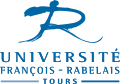 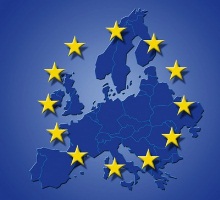 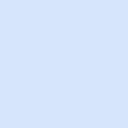 